МУНИЦИПАЛЬНОЕ  АВТОНОМНОЕ ДОШКОЛЬНОЕ  ОБРАЗОВАТЕЛЬНОЕ  УЧРЕЖДЕНИЕ  ЦЕНТР  РАЗВИТИЯ РЕБЕНКА – ДЕТСКИЙ  САД  № 556 «ТРОПИНКИ ДЕТСТВА»620141,  г. Екатеринбург, ул. Пехотинцев, д. 16,  тел./факс  366 – 04 – 09 / 366 – 04 – 21ekb_mdou556@mail.ru  Tropinki556Рабочая программа (модуль) основной общеобразовательной программы – образовательной программы дошкольного образования группы общеразвивающей направленности для детей 3-го года жизни Срок реализации: один годЕкатеринбург, 2022г.Развитие детей раннего дошкольного возраста. Рабочая программа (модуль) основной общеобразовательной программы – образовательной программы дошкольного образования группы общеразвивающей направленности для детей 3-го года жизни Срок реализации: один год.  – Екатеринбург: МАДОУ ЦРР  - детский сад № 556 «Тропинки детства – 2022. – 65с.Разработчики: 1. ЦЕЛЕВОЙ РАЗДЕЛ: ОБЯЗАТЕЛЬНАЯ ЧАСТЬ И ЧАСТЬ, ФОРМИРУЕМАЯ УЧАСТНИКАМИ ОБРАЗОВАТЕЛЬНЫХ ОТНОШЕНИЙ1.1. ПОЯСНИТЕЛЬНАЯ ЗАПИСКАРабочая программа планирования образовательной деятельности с детьми 3-го года жизни (далее – РП) МАДОУ ЦРР - детский сад № 556 «Тропинки детства»  разработана воспитателями группы раннего возраста.Основанием для разработки РП является основная общеобразовательная программа – образовательная программа дошкольного образования, разработанная педагогическим коллективом МАДОУ ЦРР - детский сад № 556 «Тропинки детства».  РП определяет содержание и организацию образовательного процесса для детей раннего возраста и обеспечивает развитие детей в различных видах общения и деятельности с учетом их возрастных, индивидуальных психологических и физиологических особенностей и направлена на решение задач, указанных в пункте 1.6 Федерального государственного образовательного стандарта дошкольного образования (далее - ФГОС ДО).В содержании (обязательная часть) Образовательной  программы Муниципального автономного дошкольного образовательного учреждения Центра развития ребенка - детского сада № 556 учитывается: комплексная  образовательная программа дошкольного образования «Детство»/ Т,И, Бабаева, А,Г. Гогоберидзе, О.В. Солнцева и др.- СПб.: ООО «Издательство «Детство –Пресс», 2016.-352с., включенная в Антологию дошкольного образования, а также учебно-методический комплект к ней;в части формируемой участниками образовательных отношений - парциальная образовательная программа дошкольного образования «СамоЦвет», О.А.Трофимова, О.В. Толстикова, Н.В. Дягилева, О.В. Закревская.Программа является документом, реализующим принципы Федерального государственного образовательного стандарта дошкольного образования (далее ФГОС ДО). 1.1.1. ЦЕЛИ И ЗАДАЧИ РЕАЛИЗАЦИИ РАБОЧЕЙ ПРОГРАММЫ Содержание РП обеспечивает развитие личности, мотивации и способностей детей в различных видах деятельности и охватывает следующие структурные единицы, представляющие определенные направления развития и образования детей (далее - образовательные области):социально-коммуникативное развитие;познавательное развитие; речевое развитие;художественно-эстетическое развитие;физическое развитие.Содержание образовательных областей зависит от возрастных и индивидуальных особенностей детей, определяется целями и задачами Программы и может реализовываться в различных видах деятельности (общении, игре, познавательно-исследовательской деятельности - как сквозных механизмах развития ребенка): для детей дошкольного возраста (3 года - 7 лет) - ряд видов деятельности, таких как игровая, включая сюжетно-ролевую игру, игру с правилами и другие виды игры;коммуникативная (общение и взаимодействие со взрослыми и сверстниками); познавательно-исследовательская (исследования объектов окружающего мира и экспериментирования с ними);восприятие художественной литературы и фольклора;самообслуживание и элементарный бытовой труд (в помещении и на улице);конструирование из разного материала, включая конструкторы, модули, бумагу, природный и иной материал;изобразительная (рисование, лепка, аппликация);музыкальная (восприятие и понимание смысла музыкальных произведений, пение, музыкально-ритмические движения, игры на детских музыкальных инструментах); двигательные (овладение основными движениями) формы активности ребенка.Программа предполагает интеграцию содержания пяти взаимодополняющих направлений развития и образования детей раннего и дошкольного возраста, включает содержание для формирования ООП ДО с учетом социокультурных условий Среднего Урала, на основе духовно-нравственных и социокультурных ценностей, принятия и уважения ценности «Семьи», «Здоровья», «Труда и творчества», «Социальной солидарности», реализацию воспитательного потенциала совместной деятельности детей и взрослых, самостоятельной деятельности детей в предметно-развивающем ценностно-насыщенном образовательном пространстве, для овладения культурными средствами деятельности и общения, в системе отношений ребенка к миру, к другим людям, к себе самому. Ведущие цели Программы - создание благоприятных условий для полноценного проживания ребенком периода младенческого и раннего возраста, развития личности, позитивного (социально-значимого) отношения к ценностям семьи, здоровья, труда и творчества, социальной солидарности, в соответствии с возрастными и индивидуальными особенностями, приобретения опыта поведения, деятельности в специфичных для данного возраста видов деятельности и/или культурных практик. Цели достигаются через решение следующих задач, сообразных федеральному государственному образовательному стандарту дошкольного образования (далее – ФГОС ДО), но отражающих концептуальные основы Программы: охрана и укрепление физического и психического здоровья детей, в том числе их эмоционального благополучия (культурная практика здоровья; двигательная культурная практика, сенсомоторная практика);обеспечение равных возможностей для полноценного развития каждого ребенка в период младенческого и раннего возраста независимо от места проживания, пола, нации, языка, социального статуса (духовно-нравственная культурная практика; культурная практика игры и общения);создание благоприятных условий развития детей в соответствии с их возрастными и индивидуальными особенностями, развитие способностей и творческого потенциала каждого ребенка как субъекта отношений с другими детьми, взрослыми и миром (культурная практика игры и общения; культурная практика самообслуживания и общественно-полезного труда);объединение обучения и воспитания в целостный образовательный процесс на основе духовно-нравственных и социокультурных ценностей, принятых в обществе правил и норм поведения в интересах человека, семьи, общества (духовно-нравственная культурная практика; культурная практика безопасности жизнедеятельности);формирование общей культуры личности детей, развитие их социальных, нравственных, эстетических, интеллектуальных, физических качеств, инициативности, самостоятельности и ответственности ребенка (духовно-нравственная культурная практика; культурная практика безопасности жизнедеятельности, культурная практика игры и общения, речевая культурная практика, культурная практика самообслуживания и общественно-полезного труда; культурная практика познания);формирование социокультурной среды, соответствующей возрастным и индивидуальным особенностям детей (культурная практика безопасности жизнедеятельности, культурная практика игры и общения, речевая культурная практика, культурная практика литературного детского творчества; культурная практика музыкального детского творчества; культурная практика изобразительного детского творчества; культурная практика театрализации; культурная практика здоровья);обеспечение психолого-педагогической поддержки семьи и повышение компетентности родителей (законных представителей) в вопросах развития и образования, охраны и укрепления здоровья детей (культурная практика здоровья; двигательная культурная практика; сенсомоторная культурная практика; духовно-нравственная культурная практика; культурная практика безопасности жизнедеятельности);обеспечение преемственности целей, задач воспитания и обучения детей младенческого, раннего и дошкольного возраста (все виды культурных практик)1.1.2. ПРИНЦИПЫ И ПОДХОДЫ РЕАЛИЗАЦИИ РАБОЧЕЙ ПРОГРАММЫ Программа построена на позициях гуманно-личностного отношения к ребенку и направлена на его всестороннее развитие, формирование духовных и общечеловеческих ценностей, а также способностей и компетенций с учетом основных принципов дошкольного образования:Полноценное проживание ребенком всех этапов детства (младенческого, раннего и дошкольного возраста), обогащение (амплификация) детского развития;Построение образовательной деятельности на основе индивидуальных особенностей каждого ребенка, при котором сам ребенок становится активным в выборе содержания своего образования, становится субъектом образования (далее - индивидуализация дошкольного образования);Содействие и сотрудничество детей и взрослых, признание ребенка полноценным участником (субъектом) образовательных отношений;Поддержка инициативы детей в различных видах деятельности;Сотрудничество Организации с семьей;Приобщение детей к социокультурным нормам, традициям семьи, общества и государства;Формирование познавательных интересов и познавательных действий ребенка в различных видах деятельности;Возрастная адекватность дошкольного образования (соответствие условий, требований, методов возрасту и особенностям развития);Учет этнокультурной ситуации развития детей.Принцип гуманизации педагогического процесса – личностно – ориентированное взаимодействие с детьми, с учетом индивидуально – физиологических особенностей развивающейся личности. Данный принцип требует обеспечения психологической комфортности детей, снятие всех стрессообразующих факторов, создание атмосферы педагогического оптимизма и ситуации успеха для каждого ребенка.Принцип  целостности образования – единство процессов развития, обучения и воспитания. Его реализация проявляется в создании сбалансированного образовательного пространства.Принцип развивающего характера обучения – использование новейших педагогических технологий. «Обучение хорошо только тогда, когда оно идет впереди развития» Л.С. Выготский.  Принцип опережающего характера содержания образования.В соответствии с требованиями ФГОС ДО в Образовательной программе учитываются:индивидуальные потребности ребенка, связанные с его жизненной ситуацией и состоянием здоровья, определяющие особые условия получения им образования (далее - особые образовательные потребности), индивидуальные потребности отдельных категорий детей, в том числе с ограниченными возможностями здоровья;возможности освоения ребенком Программы на разных этапах ее реализации.В формировании Образовательной программы дошкольного образования мы основывались на следующих подходах, к содержанию и технологиям дошкольного образования:Психолого-педагогическая концепция амплификации (обогащения) развития ребенка дошкольника (А..В. Запорожец). Педагогическая концепция целостного развития ребенка – дошкольника как субъекта детской деятельности. Чем полнее и разнообразнее детская деятельность, чем больше она значима для ребенка и отвечает его природе, тем успешнее идет его развитие.Технология развития субъектной позиции ребенка. М.В. Крулехт, А.Г. Гогоберидзе.   Личностно-ориентированный подход – концентрирует внимание педагога на целостности личности ребенка и его индивидуальности;Индивидуальный подход – выбор педагогом методов, приемов и средств воспитания и обучения в соответствии с индивидуальным уровнем подготовленности ребенка;Системный подход -  связан с исследованиями проблемы системности знаний, возможности освоения детьми элементарных систем знаний о явлениях социальной действительности, предметном мире и мире природы.Подход этнокультурной соотнесенности дошкольного образования. Авторы стремились к тому, чтобы ребенок с детства приобщался к истокам народной культуры своей страны. В программе уделяется большое внимание произведениям устного народного творчества, народным хороводным играм, музыке и танцам, декоративно-прикладному искусству России.Аксиологический подход (ценностный), предусматривающий организацию развития и воспитания на основе общечеловеческих ценностей.Системно-деятельностный подход к развитию ребенка и созданию развивающей образовательной среды предполагает гармоничное развитие всех сторон личности ребенка.Часть, формируемая участниками образовательных отношений. Парциальная образовательная программа дошкольного образования «СамоЦвет», О.А.Трофимова, О.В. Толстикова, Н.В. Дягилева, О.В. Закревская.Цели и задачи образовательной деятельности с детьми раннего возраста: 1. Обеспечить педагогическую поддержку поисково-практической активности – готовности исследовать предметы ближайшего окружения, действовать самостоятельно, в сотрудничестве со взрослыми и сверстниками (вместе или  рядом). 2. Воспитывать интерес и доброжелательное отношение к окружающим (людям, объектам природы и др.), способствуя формированию начал культурного поведения. 3. Обеспечить стимулирование и поддержку развития пассивного и активного словаря, готовности ребенка использовать речь для выражения своих чувств, состояний, желаний, обозначения действий, предметов и др. 4. Воспитывать интерес к разным видам двигательной активности, поддерживая позитивное эмоциональное состояние, физическое благополучие. 5. Воспитывать культурно-гигиенические навыки и навыки самообслуживания.Концепция примерной основной образовательной программы «СамоЦвет» включает следующие основы: идея «моделирования» ребенком своего внутреннего мира при ориентировании на конструкты внешнего мира – правила, образцы, эталоны, семейные и культурные традиции т. д., которые проявляются в пространстве мира образцами поведения и общения взрослых, СМИ, рекламой, историческими текстами, традициями, культурными ценностями, менталитетом народа;идея сопровождения процесса культурной идентификации ребенка в пространстве мира Детства, предусматривающая, что механизм культурной идентификации заложен в каждой личности, на основе способности имитировать, подражать;идея культурной идентификация ребенка дошкольного возраста обеспечивает становление основ духовной культуры, способствует открытию ее ценностей и смыслов, активизирует потребность ребенка принять лучшие образцы поведения, общения, способов жизнедеятельности и идентифицировать себя с ними, создавая свою траекторию жизни с ориентацией на эмоционально воспринятые эталонные ценностные ориентиры и установки взрослых;идея спонтанности выбора ценностного эталона, обусловленного, ситуативностью, спонтанностью выбора, поведением, является характерным для дошкольника, рождает иерархию соподчинения мотивов, мотив рождает смысл, ситуацию хаотичных векторов отношений.В ОП ДО «СамоЦвет» определены ценности, которые могут быть освоены детьми раннего возраста: ценность «Семья»;ценность «Труд и творчество»;ценность «Здоровье»;ценность «Социальная солидарность». Главный акцент в формировании ценностей и ценностных ориентаций детей раннего возраста необходимо делать на эмоциональном реагировании на различные стимулы.Целевые ориентиры в раннем возрасте. К трем годам ребенок:интересуется окружающими предметами, активно действует с ними, исследует их свойства, экспериментирует. Использует специфические, культурно фиксированные предметные действия, знает назначение бытовых предметов (ложки, расчески, карандаша и пр.) и умеет пользоваться ими. Проявляет настойчивость в достижении результата своих действий;стремится к общению и воспринимает смыслы в различных ситуациях общения со взрослыми, активно подражает им в движениях и действиях, умеет действовать согласованно;владеет активной и пассивной речью: понимает речь взрослых, может обращаться с вопросами и просьбами, знает названия окружающих предметов и игрушек;проявляет интерес к сверстникам; наблюдает за их действиями и подражает им. Взаимодействие с ровесниками окрашено яркими эмоциями;в короткой игре воспроизводит действия взрослого, впервые осуществляя игровые замещения;проявляет самостоятельность в бытовых и игровых действиях. Владеет простейшими навыками самообслуживания;любит слушать стихи, песни, короткие сказки, рассматривать картинки, двигаться под музыку. Проявляет живой эмоциональный отклик на эстетические впечатления. Охотно включается в продуктивные виды деятельности (изобразительную деятельность, конструирование и др.);с удовольствием двигается – ходит, бегает в разных направлениях, стремится осваивать различные виды движения (подпрыгивание, лазанье, перешагивание и пр.).Содержание работы с детьми:1.1.3. ЗНАЧИМЫЕ ХАРАКТЕРИСТИКИ ДЛЯ РАЗРАБОТКИ И РЕАЛИЗАЦИИ РАБОЧЕЙ ПРОГРАММЫ Осуществление образовательного процесса с учетом специфики климатических, национально-культурных, демографических, и других условий направлено на развитие личности ребенка в контексте детской субкультуры, сохранение и развитие индивидуальности, достижение ребенком уровня психофизического и социального развития, обеспечивающего успешность познания мира ближайшего окружения через разнообразные виды детских деятельностей.Учитывается:состав семей воспитанников (многодетная семья, один ребёнок в семье и др.).Состояние здоровья детей: общая заболеваемость детей,  количество детей с отклонениями в физическом развитии, стоящих на учете по заболеваниям, часто болеющих детей – все эти факторы учитываются при планировании и реализации разнообразных мер, направленных на укрепление здоровья детей и снижения заболеваемости, предусмотренных в образовательном процессе.Индивидуальный темп развития каждого ребенка: задача воспитателя — бережно относиться к этому процессу, создавать условия для естественного индивидуального личностного роста..При разработке РП учитывались индивидуальные особенности развития детей, посещающих группу. Образовательный процесс осуществляется в условиях умеренно континентального климата с достаточным увлажнением, характерной резкой изменчивостью погодных условий, хорошо выраженными сезонами года.  Для Екатеринбурга характерны резкие колебания температур и формирование погодных аномалий: зимой — от суровых морозов до оттепелей и дождей, летом — от жары выше +35 °C до заморозков. Снежный покров умеренный, достигает своей максимальной высоты в феврале — 42 см, однако абсолютный максимум высоты снежного покрова принадлежит марту (81 см). Средняя температура воздуха в Екатеринбурге, по данным многолетних наблюдений, составляет +3 °C. Самый холодный месяц в городе — январь со средней температурой −12,6 °C. Самый тёплый месяц — июль, его среднесуточная температура +19 °C. Самая высокая температура, отмеченная в Екатеринбурге за весь период наблюдений, +38,8 °C (1 июля 1911 года), а самая низкая −46,7 °C (31 декабря 1978 года). Погода с устойчивой положительной температурой устанавливается, в среднем, в конце марта—начале апреля, а с устойчивой средней температурой ниже нуля — в конце октября—начале ноября.  В ходе планирования образовательного процесса учитываются индивидуальные особенности детей в освоении содержания основной общеобразовательной программы дошкольного образования:Условия ДОУ, направленные на создание социальной ситуации развития детей раннего возраста (формируемая часть). Преломляя все основы через призму психологических особенностей детей раннего возраста, можно говорить о том, что взрослым необходимо: 1. Опираться на положительные образцы культуры, национальных и семейных традиций в организации взаимодействия с ребенком. 2. Помнить, что яркие эмоции будут способствовать лучшему запечатлению ценностных представлений, формированию ребенком собственных ценностных ориентаций.3. Учитывать, что ценностные представления, даже неосознаваемые ребенком, мотивируют его к определенным действиям, реализуются через подражание взрослым во всех жизненных аспектах. Следовательно, все, что делает, говорит ребенок раннего возраста это зеркальное, иногда несколько искаженное отражение деятельности и поведения взрослых, его окружающих. 4. Серьезно продумывать и корректировать собственное поведение, словесные и эмоциональные реакции на события окружающего мира, так именно это будет являться правилами, эталонами, образцами для подражания для детей в настоящем и будущем. 5. Сотрудничать друг с другом в плане формирования единого непротиворечивого образа отношений с самим собой, с другими людьми, с окружающим миром, так как это создает ситуацию стабильности, непротиворечивости для ребенка раннего возраста, в которой он нуждается для благополучного физического и психического развития.Учет построения образовательного процесса в зависимости от  особенностей социально-эмоциональной сферы детейУчет построения образовательного процесса в зависимости от  преобладающего у ребенка типа темперамента.Возрастные и индивидуальные особенности детей раннего возраста.  Возрастная характеристика разработана авторским коллективом Комплексной образовательной программы дошкольного образования «Детство» (Под ред. Т.И. Бабаевой, А. Г. Гогоберидзе, О. В. Солнцевой и др. - СПб.: ООО «ИЗДАТЕЛЬСТВО «ДЕТСТВО-ПРЕСС», 2019– 352с.)- см. стр.13.Индивидуально – типологические характеристики детей (см. в календарном планировании).1.1.4.  РАЗВИВАЮЩЕЕ ОЦЕНИВАНИЕ КАЧЕСТВА ОБРАЗОВАТЕЛЬНОЙ ДЕЯТЕЛЬНОСТИ. МОНИТОРИНГ ОБРАЗОВАТЕЛЬНОГО ПРОЦЕССА.В адаптационный период проводятся  коммуникативные игры и другие разнообразные формы работы с детьми, которые помогают детям установить положительные контакты со взрослыми и сверстниками, обследуют ребенка по показателям изложенными картах нервно-психического развития детей (речевое развитие, сенсорное развитие, игра, движения, навыки), организуется наблюдения за протеканием адаптационного периода каждого воспитанника, заполняются адаптационные листы по результатам наблюдения: предоставлять детям возможность привыкать к детскому саду, постепенно увеличивая продолжительность пребывания;создавать условия для совместного пребывания в детском саду малыша с родителями;составить план приема детей в группу;в работе с родителями помогать им выбирать правильную линию поведения с ребенком на период адаптации. На первом этапе – адаптации ребенка к ДОУ:установление эмоционального контакта с ребенком; влечение его в происходящие вокруг события: «(Имя), посмотри на меня», «Подойди ко мне на минутку»,  «Покажи игрушку, что она делает» и т.д.; создание положительного эмоционального настроя в группе детей по отношению к поступившему ребенку;создание эмоционально теплой атмосферы в группе, формировать у детей положительное отношение, принятие ситуации пребывания в группе ДОО и т.дСоздать общую атмосферу доброжелательности, принятия каждого, доверия, эмоционального комфорта, тепла и понимания:взрослым положительно эмоционально настраиваться на день работы; радоваться совместному проживанию этого дня с детьми;избегать ситуаций спешки, поторапливания детей.Порядок построения образовательного процесса с учетом особенностей познавательной сферы	Необходим индивидуальный подход, основанный на тщательном, подробном психологическом обследовании. Учитывать уровень и особенности развития данного ребенка, связанные со степенью и мерой поражения центральной нервной системы.Порядок построения образовательного процесса с учетом особенностей состояния здоровья детейПри организации физкультурно-оздоровительной работы учитываются индивидуальные особенности физического развития детей и их состояние здоровья. Частые случаи острых респираторных заболеваний вызвали необходимость разработки и реализации педагогическим коллективом программы «Здоров» направленной на оздоровление детей, на профилактику простудных заболеваний.Организация  адаптационного  периода.  Адаптация - это приспособление организма к новой обстановке. Адаптация включает широкий спектр индивидуальных реакций, характер которых зависит от психофизиологических и личностных особенностей ребенка, от сложившихся семейных отношений, от условий пребывания в дошкольном учреждении. Весь адаптационный период проходит под контролем медико-педагогической службы с участием психолога. Разработаны мероприятия, рекомендуемые для подготовки детей к поступлению в детское учреждение и организации периода адаптации.Наблюдение ведётся в течение всего периода адаптации, чтобы проследить, как быстро ребёнок привыкает к яслям, по каким направлениям отмечаются более благоприятные, а по каким — менее благоприятные изменения. Для фиксации используются словесные обозначения (например, «постоянно», «часто», «редко», «никогда»).  Анализируя данные наблюдений, воспитатель выявляет зону особого внимания, решает, с какой проблемой ребёнка ему нужно работать, прежде всего, составляет план такой работы. С опорой на данные наблюдений проводятся беседы с родителями, выработка общей стратегии поведения взрослых. После завершения периода адаптации задачей наблюдения становятся особенности продвижения ребёнка по основным направлениям развития. Частота заполнения схем зависит от состояния и поведения ребёнка. Если возникают какие-то проблемы, следует вернуться к более частым записям.Осуществляется ежедневный контроль за состоянием здоровья, эмоциональным состоянием, аппетитом, сном ребенка в первый месяц, с этой целью на каждого ребенка заполняется адаптационная карта (См. Карта  наблюдения  за  ребенком  в период  адаптации).ПЕДАГОГИЧЕСКАЯ ДИАГНОСТИКА (мониторинг) проводится на основании Положения о порядке проведения оценки индивидуального развития детей Муниципального автономного дошкольного образовательного учреждения Центра развития ребенка – детского сада № 556 «Тропинки детства». Педагогическая оценка индивидуального развития ребёнка направлена на определение наличия условий для развития ребёнка в соответствии с его возрастными особенностями, возможностями и индивидуальными склонностями.Цель проведения оценки индивидуального развития детей - определение получение информации об уровне актуального развития ребенка или о динамике такого развития по мере реализации Программы.Задачи, для решения которых могут использоваться результаты педагогической диагностики:индивидуализация образования, которая может предполагать поддержку ребенка, построение его образовательной траектории или коррекцию его развития в рамках профессиональной компетенции педагога;оптимизация работы с группой детей.Основные понятия, используемые в настоящем Положении:система оценки индивидуального развития представляет собой совокупность организационных структур, норм и правил, диагностических и оценочных процедур, обеспечивающих на единой основе оценку образовательных достижений воспитанников, эффективности образовательных программ.педагогическая диагностика - такая оценка развития детей, которая необходима педагогу, непосредственно работающему с детьми, для получения «обратной связи» в процессе взаимодействия с ребенком или с группой детей;оценка индивидуального развития детей (согласно ФГОС ДО) - профессиональный инструмент педагога, которым он может воспользоваться при необходимости получения им информации об уровне актуального развития ребенка или о динамике такого развития по мере реализации Программы;Методологическая основа оценки индивидуального развития (педагогической диагностики) в МАДОУ обеспечивается использованием следующих методов:наблюдение (целенаправленное и систематическое изучение объекта, сбор информации, фиксация действий и проявлений поведения объекта);беседа;игровое задание;анализ продуктов деятельности.Система мониторинга педагогического процесса (общая таблица)Педагогическая  диагностика проводится 2 раза в год. В начале учебного года (первичная диагностика) выявляются стартовые условия для дальнейшего освоения языка детьми и определяются задачи развития речи. В конце учебного года (итоговая диагностика - апрель) проводится с целью контроля за решением поставленных задач*** План педагогической диагностики и инструментарий см.  – «ДИАГНОСТИЧЕСКИЙ  ЖУРНАЛ»1.2.  ПЛАНИРУЕМЫЕ РЕЗУЛЬТАТЫ   ОБРАЗОВАТЕЛЬНОЙ ДЕЯТЕЛЬНОСТИ В соответствии с ФГОС ДО требования к планируемым результатам освоения ООПДО устанавливаются в виде целевых ориентиров «на выходе» из раннего и дошкольного возраста.Целевые ориентиры образования в  раннем возрасте (обязательная часть):Ребенок интересуется окружающими предметами и активно действует с ними; эмоционально вовлечен в действия с игрушками и другими предметами, стремится проявлять настойчивость в достижении результата своих действий;Использует специфические, культурно фиксированные предметные действия, знает назначение бытовых предметов (ложки, расчески, карандаша и пр.) и умеет пользоваться ими. Владеет простейшими навыками самообслуживания; стремится проявлять самостоятельность в бытовом и игровом поведении;Владеет активной речью, включенной в общение; может обращаться с вопросами и просьбами, понимает речь взрослых; знает названия окружающих предметов и игрушек;Стремится к общению со взрослыми и активно подражает им в движениях и действиях; появляются игры, в которых ребенок воспроизводит действия взрослого;Проявляет интерес к сверстникам; наблюдает за их действиями и подражает им;Проявляет интерес к стихам, песням и сказкам, рассматриванию картинки, стремится двигаться под музыку; эмоционально откликается на различные произведения культуры и искусства;У ребенка развита крупная моторика, он стремится осваивать различные виды движения (бег, лазанье, перешагивание и пр.)Целевые ориентиры образования в  раннем возрасте (формируемая часть):К трем годам ребенок: Интересуется окружающими предметами, активно действует с ними, исследует их свойства, экспериментирует;Использует специфические, культурно фиксированные предметные действия, знает назначение бытовых предметов (ложки, расчески, карандаша и пр.) и умеет пользоваться ими; Проявляет настойчивость в достижении результата своих действий; Стремится к общению и воспринимает смыслы в различных ситуациях общения со взрослыми, активно подражает им в движениях и действиях, умеет действовать согласованно; Владеет активной и пассивной речью: понимает речь взрослых, может обращаться с вопросами и просьбами, знает названия окружающих предметов и игрушек; проявляет интерес к сверстникам; наблюдает за их действиями и подражает им; Взаимодействие с ровесниками окрашено яркими эмоциями; В короткой игре воспроизводит действия взрослого, впервые осуществляя игровые замещения;Проявляет самостоятельность в бытовых и игровых действиях. Владеет простейшими навыками самообслуживания;Любит слушать стихи, песни, короткие сказки, рассматривать картинки, двигаться под музыку;Проявляет живой эмоциональный отклик на эстетические впечатления. Охотно включается в продуктивные виды деятельности (изобразительную деятельность, конструирование и др.); С удовольствием двигается – ходит, бегает в разных направлениях, стремится осваивать различные виды движения (подпрыгивание, лазанье, перешагивание и пр.).2. СОДЕРЖАТЕЛЬНЫЙ РАЗДЕЛ: ОБЯЗАТЕЛЬНАЯ ЧАСТЬ И ЧАСТЬ, ФОРМИРУЕМАЯ УЧАСТНИКАМИ ОБРАЗОВАТЕЛЬНЫХ ОТНОШЕНИЙ.2.1. ОПИСАНИЕ ВОСПИТАТЕЛЬНО-ОБРАЗОВАТЕЛЬНОЙ ДЕЯТЕЛЬНОСТИ В СООТВЕТСТВИИ С НАПРАВЛЕНИЯМИ РАЗВИТИЯ И ОБРАЗОВАНИЯ РЕБЕНКА, С УЧЕТОМ ИСПОЛЬЗУЕМЫХ МЕТОДИЧЕСКИХ ПОСОБИЙ, ВАРИАТИВНЫХ ПАРЦИАЛЬНЫХ И ИНЫХ ОБРАЗОВАТЕЛЬНЫХ ПРОГРАММ.2.1.1. МОДУЛЬ ОБРАЗОВАТЕЛЬНОЙ ОБЛАСТИ «СОЦИАЛЬНО-КОММУНИКАТИВНОЕ РАЗВИТИЕ»  (ОБЯЗАТЕЛЬНАЯ ЧАСТЬ И ЧАСТЬ, ФОРМИРУЕМАЯ УЧАСТНИКАМИ ОБРАЗОВАТЕЛЬНЫХ ОТНОШЕНИЙ) //РАННИЙ ВОЗРАСТ (от 2 до 3 лет).Обязательная часть.Главными линиями развития и воспитания детей на третьем году жизни являются: двигательная активность, речь, самостоятельность, эмоции, развитие сюжетно-ролевой игры. Задачи образовательной деятельности 1. Способствовать благоприятной адаптации детей к детскому саду, поддерживать эмоционально-положительное состояние детей. 2. Развивать игровой опыт каждого ребенка, помогая детям отражать в игре представления об окружающей действительности. 3. Поддерживать доброжелательные взаимоотношения детей, развивать эмоциональную отзывчивость, привлекать к конкретным действиям помощи, заботы, участия (пожалеть, помочь, ласково обратиться). 4. Формировать элементарные представления о людях (взрослые, дети), об их внешнем виде, действиях, одежде, о некоторых ярко выраженных эмоциональных состояниях (радость, веселье, слезы), о семье и детском саде. 5. Способствовать становлению первичных представлений ребенка о себе, о своем возрасте, поле, о родителях и членах семьи. 6. Развивать самостоятельность, уверенность, ориентацию на одобряемое взрослым поведение. Содержание образовательной деятельности  с детьми раннего возраста.Люди (взрослые и дети). Узнавание имен мальчиков и девочек в группе. Определение детьми особенностей внешнего вида мальчиков и девочек, их одежды, прически, предпочитаемые игрушки. Отличие взрослых и детей в жизни и на картинках. Показ и называние основных частей тела и лица человека, его действия. Различение и называние действий взрослых. Определение ярко выраженных эмоциональных состояний, которые воспитатель называет словом и подчеркнуто демонстрирует мимикой, жестами, интонацией голоса. Повторение за воспитателем слов, обозначающих эмоциональное состояние, узнавание на картинках. Семья.  -Рассматривание картинок, изображающих семью — детей и родителей. - Узнавание членов семьи, называние их, понимание заботы родителей о детях. Детский сад. Узнавание своей группы, воспитателей. Ориентировки в помещении группы. Понимание правил «можно», «нельзя». По показу и напоминанию взрослого здороваются, прощаются, говорят «спасибо», «пожалуйста». Проявление внимания к словам и указаниям воспитателя, действуют по его примеру и показу. Участие вместе с воспитателем и детьми в общих подвижных, музыкальных, сюжетных и хороводных играх. Труд. Представление о простых предметах своей одежды (названия), назначении их, способах надевания (колготок, маек, футболок, штанишек). Наблюдение за процессами труда взрослых по обслуживанию детей, что расширяет их кругозор. Называние определенных действий, которые взрослый помогает ребенку выстроить в определенной последовательности.В сфере развития игровой деятельности взрослые создают условия для свободной игры детей, организуют и поощряют участие детей в сюжетно-ролевых, дидактических,развивающих компьютерных играх и других игровых формах; поддерживают творческую импровизацию в игре. Используют дидактические игры и игровые приемы в разных видах деятельности и при выполнении режимных моментов. Классификация игр детей раннего возраста (по Е.В Зворыгиной, С.Л. Новосёловой)Результаты образовательной деятельности Достижения ребенка (Что нас радует)  Ребенок положительно настроен, охотно посещает детский сад, относится с доверием к воспитателям, общается, участвует в совместных действиях с воспитателем, переносит показанные игровые действия в самостоятельные игры.  Эмоционально откликается на игру, предложенную взрослым, подражает его действиям, принимает игровую задачу.  Дружелюбен, доброжелателен к сверстникам, с интересом участвует в общих играх и делах совместно с воспитателем и детьми.  Строит сюжет из нескольких связанных по смыслу действий, принимает (иногда называет) свою игровую роль, выполняет игровые действия в соответствии с ролью.  Охотно общается с воспитателем и с детьми, вступает в игровое взаимодействие.  Малыш активен в выполнении действий самообслуживания, стремится к оказанию помощи другим детям. Вызывает озабоченность и требует совместных усилий педагогов и родителей  Ребенок проявляет недоверие к окружающим, избегает общения, речь развита слабо.  Игровые действия с игрушкой кратковременны, ребенок быстро теряет интерес к своей игре, отнимает игрушки у детей, занятых игрой. Общее эмоциональное состояние ребенка неустойчиво: спокойное состояние чередуется с плаксивостью, отдельными негативными проявлениями по отношению к сверстникам или взрослым.  Игровые действия воспитателя в самостоятельной игре ребенок воспроизводит частично; игровые действия однообразны; предметами-заместителями пользуется только по предложению воспитателя.  Выполняет некоторые действия самообслуживания, но только совместно или по предложению взрослого.  Наблюдение за взрослыми сверстниками не вызывает у ребенка интересаЧасть, формируемая участниками образовательных отношений. Парциальная образовательная программа дошкольного образования «СамоЦвет», О.А.Трофимова, О.В. Толстикова, Н.В. Дягилева, О.В. Закревская.Цели и задачи образовательной деятельности с детьми раннего возраста: 1. Обеспечить педагогическую поддержку поисково-практической активности – готовности исследовать предметы ближайшего окружения, действовать самостоятельно, в сотрудничестве со взрослыми и сверстниками (вместе или 6 рядом). 2. Воспитывать интерес и доброжелательное отношение к окружающим (людям, объектам природы и др.), способствуя формированию начал культурного поведения. 3. Обеспечить стимулирование и поддержку развития пассивного и активного словаря, готовности ребенка использовать речь для выражения своих чувств, состояний, желаний, обозначения действий, предметов и др. 4. Воспитывать интерес к разным видам двигательной активности, поддерживая позитивное эмоциональное состояние, физическое благополучие. 5. Воспитывать культурно-гигиенические навыки и навыки самообслуживания.К трем годам ребенок:интересуется окружающими предметами, активно действует с ними, исследует их свойства, экспериментирует. Использует специфические, культурно фиксированные предметные действия, знает назначение бытовых предметов (ложки, расчески, карандаша и пр.) и умеет пользоваться ими. Проявляет настойчивость в достижении результата своих действий;стремится к общению и воспринимает смыслы в различных ситуациях общения со взрослыми, активно подражает им в движениях и действиях, умеет действовать согласованно;владеет активной и пассивной речью: понимает речь взрослых, может обращаться с вопросами и просьбами, знает названия окружающих предметов и игрушек;проявляет интерес к сверстникам; наблюдает за их действиями и подражает им. Взаимодействие с ровесниками окрашено яркими эмоциями;в короткой игре воспроизводит действия взрослого, впервые осуществляя игровые замещения;проявляет самостоятельность в бытовых и игровых действиях. Владеет простейшими навыками самообслуживания;любит слушать стихи, песни, короткие сказки, рассматривать картинки, двигаться под музыку. Проявляет живой эмоциональный отклик на эстетические впечатления. Охотно включается в продуктивные виды деятельности (изобразительную деятельность, конструирование и др.);с удовольствием двигается – ходит, бегает в разных направлениях, стремится осваивать различные виды движения (подпрыгивание, лазанье, перешагивание и пр.).Содержание работы с детьми:2.1.2 МОДУЛЬ ОБРАЗОВАТЕЛЬНОЙ ОБЛАСТИ «ПОЗНАВАТЕЛЬНОЕ РАЗВИТИЕ» (ОБЯЗАТЕЛЬНАЯ ЧАСТЬ И ЧАСТЬ, ФОРМИРУЕМАЯ УЧАСТНИКАМИ ОБРАЗОВАТЕЛЬНЫХ ОТНОШЕНИЙ) //РАННИЙ ВОЗРАСТ (от 2 до 3 лет).Задачи образовательной деятельности 1. Поддерживать интерес и активные действия детей с предметами, геометрическими телами и фигурами, песком, водой и снегом. 2. Формировать представления о сенсорных свойствах и качествах предметов окружающего мира, развитии разных видов детского восприятия: зрительного, слухового, осязательного, вкусового, обонятельного. 3. Формировать обследовательские действия в первоначальном виде; учить детей выделять цвет, форму, величину как особые признаки предметов, сопоставлять предметы между собой по этим признакам, используя один предмет в качестве образца, подбирая пары, группы. 4. Поддерживать положительные переживания детей в процессе общения с природой: радость, удивление, любопытство при восприятии природных объектов. 5. Содействовать запоминанию и самостоятельному употреблению детьми слов — названий свойств (цвет, форма, размер) и результатов сравнения по свойству (такой же, не такой, разные, похожий, больше, меньше). Содержание образовательной деятельности Дети 2—3-х лет осваивают простейшие действия, основанные на перестановке предметов, изменении способа расположения, количества, действия переливания, пересыпания. При поддержке взрослого использует простейшие способы обследования; сравнение предметов по свойству, определение сходства — различия. Ребенок подбирает пары, группирует по заданному предметно образцу (по цвету, форме, размеру). Дети осваивают простейшие умения в различении предэталонов (это как мячик; как платочек). Начинают пользоваться эталонами форм (шар, куб, круг). Различают среди двух-трех большие и маленькие предметы, длинные и короткие, высокие и низкие при условии резких различий.Проявление интереса к количественной стороне множеств предметов. Различение и показ, где один предмет, где много, находят и называют один, два предмета. Освоение цветов спектра, использование в собственной речи некоторых слов- названий цвета, часто без соотнесения с данным цветом. Освоение фигур (круг, квадрат, овал, прямоугольник, треугольник, звезда, крест), подбор по образцу, «опредмечивание» фигуры. Различение по величине, сравнивание трех предметов по величине.В процессе ознакомления с природой малыши узнают объекты и явления неживой природы, которые доступны ребенку для непосредственного восприятия. Знакомство с животными и растениями, которых можно встретить в ближайшем природном окружении, а также в детских книжках на иллюстрациях. Общие представления о конкретном животном или растении, отдельных его частях, их характерных признаках, особенностях образа жизни. Освоение отдельных признаков конкретных животных и растений как живых организмов. Получение первичных представлений о себе через взаимодействие с природой. Результаты образовательной деятельности. Достижения ребенка (Что нас радует)  Ребенок с интересом и удовольствием действует со взрослым и самостоятельно с предметами, дидактическими игрушками и материалами. Успешно выделяет и учитывает цвет, форму, величину, фактуру и другие признаки предметов и явлений при выполнении ряда практических действий.  Группирует в соответствии с образцом предметы по цвету, форме, величине и другим свойствам при выборе из четырех разновидностей.  Активно использует «опредмеченные» слова-названия для обозначения  формы.  Начинает пользоваться общепринятыми словами-названиями цвета, часто еще в отрыве от конкретного предмета (синим он может называть и желтый, и зеленый предметы).  Проявляет активность и интересуется животными ближайшего природного окружения, замечает цветущие растения, явления природы.  По показу воспитателя обследует объекты природы, использует разнообразные обследовательские действия. Вызывает озабоченность и требует совместных усилий педагогов и родителей  Ребенок пассивен в играх с предметами разной формы, размера, не пользуется действиями, показывающими увеличение или уменьшение, сопоставление, сравнение. Выполняет аналогичное только в совместной со взрослым игре.  В основном раскладывает, перекладывает предметы безрезультатно, словами, обозначающими название форм, размеров, чисел, не пользуется.  У ребенка отсутствует интерес к действиям с предметами и дидактическими игрушками как вместе со взрослым, так и самостоятельно.  Малыш не способен найти по образцу такой же предмет, составить группу из предметов по свойству.  У ребенка отсутствует стремление учитывать свойства предметов в продуктивной деятельности.  Малыш не понимает слов, обозначающих основные свойства и результаты сравнения предметов по свойству.  Равнодушен к природным объектам.  У ребенка недостаточно развиты обследовательские умения и поисковые действия.Часть, формируемая участниками образовательных отношений. STEM-образование детей дошкольного и младшего школьного возраста. Парциальная модульная программа развития интеллектуальных способностей в процессе познавательной деятельности и вовлечения в научно-техническое творчество: учебная программа / Т. В. Волосовец и др. — 2-е изд., - М.: БИНОМ. Лаборатория знаний, 2019. — 112 с.: ил. Реализация парциальной модульной программы STEM-образование для детей раннего возраста (3й год жизни) проходит в формате развития STEAM-навыков у детей раннего возраста.  Работа осуществляется в рамках пропедевтики, т.е. как предварительный вводный курс, позволяющий детям кратко ознакомиться с основными понятиями и подходами, освоить первоначальные навыки по конструированию и исследовательской деятельности,  которые предстоит более глубоко и систематично усвоить в дальнейшем. Направления реализация парциальной модульной программы STEM-образование:Образовательный модуль «Дидактическая система Фридриха Фрёбеля»;Конструирование как игра (различные виды конструкторов, в том числе конструктор ТИКО Лидер (40 деталей) - Конструктор состоит из ярких разноцветных пластмассовых деталей, имеющих форму параллелепипеда. Их можно соединять всеми шестью сторонами. Благодаря большому размеру деталей и лёгкости установки, конструктор могут усвоить дети с 1 года.;Экспериментирование с   живой и неживой природой.Парциальная образовательная программа дошкольного образования «СамоЦвет», О.А.Трофимова, О.В. Толстикова, Н.В. Дягилева, О.В. Закревская.Основные задачи образовательной деятельности (второй-третий годы жизни ребенка) 1. Обеспечить поддержку инициативного интереса, активного познания окружающего мира, стремления к самостоятельности, познавательной активности ребенка. 2. Создать условия для полноценного физического, двигательного развития, предметной деятельности ребенка, предоставляя ему возможность для выбора материала, содержания и длительности действий. 3. Обеспечить формирование начал культурного поведения. 4. Создать условия для развития эмоциональной отзывчивости, сопереживания. 5. Создать условия для развития речи как средства общения и управления своими действиями, поведением на основе элементарных правил.Образовательная область «Познавательное развитие» включает следующие культурные практики:Культурная практика познания;Сенсомоторная культурная практика;Культурная практика конструирования.Содержание работы с детьми:Ранний возраст (от 2 до 3 лет) – с. 112-1292.1.3 МОДУЛЬ ОБРАЗОВАТЕЛЬНОЙ ОБЛАСТИ «РЕЧЕВОЕ РАЗВИТИЕ» Часть, обязательная Содержание работы с детьми:  Ранний возраст (от 2 до 3 лет) – с. 62-68Задачи образовательной деятельности 1. Воспитывать у детей интерес к общению со взрослыми и сверстниками. 2. Обучать детей вступать в контакт с окружающими, выражать свои мысли, чувства, впечатления, используя речевые средства и элементарные этикетные формулы общения. 3. Развивать желание детей активно включаться в речевое взаимодействие, направленное на развитие умения понимать обращенную речь с опорой и без опоры на наглядность. 4. Обогащать и активизировать словарь детей за счет слов-названий предметов, объектов, их действий или действий с ними, некоторых ярко выраженных частей, свойств предмета (цвет, форма, размер, характер поверхности). Содержание образовательной деятельности Связная речь Понимание обращенной речи сначала с опорой на наглядность, а постепенно и без нее. Реагирование на обращение с использованием доступных речевых средств, ответы на вопросы воспитателя с использованием фразовой речи или формы простого предложения. Отнесение к себе речи взрослого, обращенной к группе детей, понимание ее содержания. Инициативная связная разговорная речь как средство общения и познания окружающего мира. Переход ребенка от однословной, фразовой речи к использованию в речи предложений разных типов, отражающих связи и зависимости объектов. В словарь входят:названия предметов и действий с предметами, некоторых особенностей предметов;названия некоторых трудовых действий и собственных действий; имена близких людей, имена детей группы; обозначения личностных качеств, особенностей внешности окружающих ребенка взрослых и сверстников. Грамматическая правильность речи Освоение большинства основных грамматических категорий: окончаний существительных; уменьшительно-ласкательных суффиксов; явление словотворчества. Проявление способности выражать свои мысли посредством трех-, четырехсловных предложений. Самостоятельная речь детей. Звуковая культура речи Развитие звуковой культуры речи включает в себя три основных раздела. В звукопроизношении для детей характерно физиологическое смягчение практически всех согласных звуков. В двухлетнем возрасте такое несовершенство произношения еще не требует специальной коррекции. Для его успешного преодоления и предупреждения возможного нарушения звукопроизношения требуется активная профилактическая работа по укреплению мышц органов артикуляционного аппарата: губ, языка, щек. В словопроизношении ребенок пытается произнести все слова, которые необходимы для выражения его мысли. В использовании разных по сложности слов наблюдается устойчивое воспроизведение ритма слова. Преодоление явления пропуска слогов в словах по образцу взрослого. Выразительность речи. Выражение своего отношения к предмету разговора при помощи разнообразных вербальных средств и невербальных средств — жестов, мимики, пантомимики (движений). Проявление эмоциональной непроизвольной выразительности речи ребенка. Результаты образовательной деятельности Достижения ребенка (Что нас радует)  Ребенок активен и инициативен в речевых контактах с воспитателем и детьми. Проявляет интерес и доброжелательность в общении со сверстниками. Легко понимает речь взрослого на наглядной основе и без наглядности, использует в разговоре форму простого предложения из 4-х и более слов, правильно оформляет его.  Самостоятельно использует форму приветствия, прощания, просьбы и благодарности. Вызывает озабоченность и требует совместных усилий педагогов и родителей  Ребенок не проявляет интереса к общению: в общении с воспитателем недоверчив и насторожен, в общении со сверстниками недоброжелателен или замкнут.  Понимает речь только на наглядной основе, нуждается в повторении обращенной к нему речи.  Отвечает на вопросы преимущественно жестом или использованием упрощенных слов.  Самостоятельно вступает в речевой контакт только с воспитателем.  Элементарные формулы речевого этикета (приветствия, прощания, просьбы и благодарности) использует фрагментарно, только по напоминанию взрослого.Часть, формируемая участниками образовательных отношений.Парциальная образовательная программа дошкольного образования «СамоЦвет», О.А.Трофимова, О.В. Толстикова, Н.В. Дягилева, О.В. Закревская.Содержание работы с детьми:  Ранний возраст (от 2 до 3 лет) – с. 138-1532.1.4. МОДУЛЬ ОБРАЗОВАТЕЛЬНОЙ ОБЛАСТИ «ХУДОЖЕСТВЕННО-ЭСТЕТИЧЕСКОЕ РАЗВИТИЕ»Часть, обязательная Содержание работы с детьми:  Ранний возраст (от 2 до 3 лет) – с. 68-72Образовательная область «Художественно-эстетическое развитие» Задачи образовательной деятельности 1. Вызвать интерес и воспитывать желание участвовать в образовательных ситуациях и играх эстетической направленности, рисовать, лепить совместно со взрослым и самостоятельно. 2. Развивать эмоциональный отклик детей на отдельные эстетические свойства и качества предметов (в процессе рассматривания игрушек, природных объектов, предметов быта, произведений искусства). 3. Формировать умения создавать (в совместной с педагогом деятельности и самостоятельно) несложные изображения в рисовании, лепке, аппликации, конструировании, ассоциировать изображение с предметами окружающего мира, принимать замысел, предложенный взрослым, создавать изображение по принятому замыслу. 4. Активизировать освоение изобразительных материалов, инструментов (их возможностей и правил использования), поддерживать экспериментирование с ними, развивать технические умения, зрительно-моторную координацию, моторные характеристики и формообразующие умения. 5. Развивать умение вслушиваться в музыку, различать контрастные особенности звучания; побуждать к подпеванию и пению; развивать умение связывать движение с музыкой. Содержание образовательной деятельности Рассматривание детьми и обыгрывание народных игрушек и предметов промыслов, разнообразных по материалу изготовления и образам. Дети узнают их названия, функциональную направленность (что с ними можно делать: игрушки — играть, посуда — используется в процессе еды и приготовления пищи и т. п.). Восприятие, рассматривание разных образов: животных (лошадки, медведя, собаки, птицы и т. п.), человека (барышни, няньки). Соотнесение изображения с предметами окружающего мира. Узнавание некоторых простых элементов росписи предметов народных промыслов. Рассматривание знакомых детских книг. Освоение элементарных правил использования книги. Познание того, что рисунки в книгах — иллюстрации — созданы художниками. Учатся внимательно рассматривать изображение, слушать описание взрослого, соотносить изображенное с собственным опытом.Освоение детьми некоторых изобразительных материалов: различение, называние, выбор по инструкции взрослого. В практических ситуациях освоение некоторых инструментов и действий с ними, правил использования. В совместной с педагогом деятельности познание об элементах строительных конструкторов: название деталей, некоторые свойства, способы крепления. Освоение способов создания простых изображений: на основе готовых основ — нарисованных взрослым образов, линий, точек и отпечатков. Музыкальное развитие на третьем году жизни включает: слушание инструментальной музыки (небольшие пьесы для детей) в живом исполнении взрослого. Музыкально-ритмические движения дети воспроизводят по показу воспитателя — элементы плясок. Музыкальная игра включает сюжетно-ролевую игру, где дети могут уже исполнять свои первые роли под музыку. Освоение движений, умения слушать музыку, действовать согласно с ней. Результаты образовательной деятельности Достижения ребенка (Что нас радует)  Ребенок с интересом включается в образовательные ситуации эстетической направленности: рисовать, лепить или поиграть с игрушками (народных промыслов).  Любит заниматься изобразительной деятельностью совместно со взрослым.  Эмоционально воспринимает красоту окружающего мира: яркие контрастные цвета, интересные узоры, нарядные игрушки.  Узнает в иллюстрациях и в предметах народных промыслов изображения (люди, животные), различает некоторые предметы народных промыслов.  Знает названия некоторых изобразительных материалов и инструментов, понимает, что карандашами и красками можно рисовать, из глины лепить.  Самостоятельно оставляет след карандаша (краски) на бумаге, создает простые изображения (головоноги, формы, линии, штрихи), научается ассоциировать (соотносить) созданные линии, фигуры с образами, подсказанными взрослым; называет то, что изобразил.  Осваивает простые действия с инструментами, в совместной со взрослым деятельности создает простые изображения. Вызывает озабоченность и требует совместных усилий педагогов и родителей  Ребенок невнимательно рассматривает игрушки, предметы, иллюстрации; пытается рисовать, лепить, апплицировать, но при инициативе взрослого.  Увлекается манипулированием с инструментами, затрудняется ассоциировать (соотносить) созданные линии, фигуры с образами; теряет замысел в процессе выполнения работы.  Недостаточно хорошо (согласно возрасту) развиты мелкая моторика, координация руки и зрения.  Ребенок неуверенно выполняет формообразующие движения; наблюдается неестественность позы, зажатость (напряженность) руки при деятельности.  Различает проявления свойств предметов (только 1—2 цвета, 1—2 формы),выделяет их в знакомых предметах, путает название.  Испытывает затруднения в совместной со взрослым деятельности (сотворчестве): не умеет приглашать взрослого к совместной изобразительной деятельности, не следит за действиями взрослого, не принимает игрового подтекста ситуации. Часть, формируемая участниками образовательных отношений.Парциальная образовательная программа дошкольного образования «СамоЦвет», О.А.Трофимова, О.В. Толстикова, Н.В. Дягилева, О.В. Закревская.Содержание работы с детьми:  Ранний возраст (от 2 до 3 лет) – с. 155-1822.1.5. МОДУЛЬ ОБРАЗОВАТЕЛЬНОЙ ОБЛАСТИ «ФИЗИЧЕСКОЕ РАЗВИТИЕ» Задачи образовательной деятельности 1. Обогащать детский двигательный опыт, способствовать освоению основных движений, развитию интереса к подвижным играм и согласованным двигательным действиям. 2. Обеспечивать смену деятельности детей с учетом степени ее эмоциональной насыщенности, особенностей двигательной и интеллектуальной активности детей. 3. Создать все условия для успешной адаптации каждого ребенка к условиям детского сада. 4. Укреплять здоровье детей, реализовывать систему закаливания. 5. Продолжать формирование умения ходить и бегать, не наталкиваясь друг на друга, с согласованными, свободными движениями рук и ног, действовать сообща, придерживаясь определенного направления передвижения с опорой на зрительные ориентиры. Содержание образовательной деятельности Узнавание детьми разных способов ходьбы, прыжков, ползания и лазания, катания, бросания и ловли, построений, исходные положения в общеразвивающих упражнениях. Освоение простейших общих для всех правил в подвижных играх. Узнавание о возможности передачи в движениях действий знакомых им зверей, домашних животных, птиц, рыб, насекомых, сказочных персонажей. На 3-м году жизни происходит освоение разнообразных физических упражнений, общеразвивающих упражнений, основных движений, подвижных игр и их правил. По мере накопления двигательного опыта у малышей идет формирование новых двигательных умений: Участие в многообразных играх и игровых упражнениях, которые направлены на развитие наиболее значимых в этом возрасте скоростно-силовых качеств и быстроты (особенно быстроты реакции), а также на развитие силы, координации движений. Упражнения в беге содействуют развитию общей выносливости. Результаты образовательной деятельности Достижения ребенка (Что нас радует)  Ребенок интересуется разнообразными физическими упражнениями, действиями с физкультурными пособиями (погремушками, ленточками, кубиками, мячами и др.).  При выполнении упражнений демонстрирует достаточную координацию движений, быстро реагирует на сигналы.  С большим желанием вступает в общение с воспитателем и другими детьми при выполнении игровых физических упражнений и в подвижных играх, проявляет инициативность.  Стремится к самостоятельности в двигательной деятельности, избирателен по отношению к некоторым двигательным действиям.  Переносит освоенные простые новые движения в самостоятельную двигательную деятельность. Вызывает озабоченность и требует совместных усилий педагогов и родителей  Малыш не интересуется разнообразными физическими упражнениями, действиями с разными физкультурными пособиями (погремушками, ленточками, кубиками, мячами и др.).  Ребенок без особого желания вступает в общение с воспитателем и другими детьми при выполнении игровых физических упражнений и в подвижных играх, не инициативен.  Малыш не самостоятелен в двигательной деятельности, не стремится к получению положительного результата в двигательной деятельности.  В контрольной диагностике его результаты ниже возможных минимальных.Часть, формируемая участниками образовательных отношений.Парциальная образовательная программа дошкольного образования «СамоЦвет», О.А.Трофимова, О.В. Толстикова, Н.В. Дягилева, О.В. Закревская.Содержание работы с детьми:  Ранний возраст (от 2 до 3 лет) – с. 182-2022.2. ОПИСАНИЕ ВАРИАТИВНЫХ ФОРМ, МЕТОДОВ И СРЕДСТВ РЕАЛИЗАЦИИ ВОСПИТАТЕЛЬНОЙ И ОБРАЗОВАТЕЛЬНОЙ ПРОГРАММЫ С УЧЕТОМ ВОЗРАСТНЫХ И ИНДИВИДУАЛЬНЫХ ОСОБЕННОСТЕЙ ВОСПИТАННИКОВ, СПЕЦИФИКИ ИХ ОБРАЗОВАТЕЛЬНЫХ ПОТРЕБНОСТЕЙ И ИНТЕРЕСОВПри реализации образовательной программ необходимо: продумывать содержание и организацию совместного образа жизни детей, условия эмоционального благополучия и развития каждого ребенка; определить единые для всех детей правила сосуществования детского общества, включающие равенство прав, взаимную доброжелательность и внимание друг к другу, готовность прийти на помощь, поддержать; соблюдать гуманистические принципы педагогического сопровождения развития детей, в числе которых забота, теплое отношение, интерес к каждому ребенку, поддержка и установка на успех, развитие детской самостоятельности, инициативы;осуществлять развивающее взаимодействие с детьми, основанное на современных педагогических позициях: «Давай сделаем это вместе»; «Посмотри, как я это делаю»; «Научи меня, помоги мне сделать это»;сочетать совместную с ребенком деятельность (игры, труд, наблюдения и пр.) и самостоятельную деятельность детей;ежедневно планировать образовательные ситуации, обогащающие практический и познавательный опыт детей, эмоции и представления о мире; — создает развивающую предметно-пространственную среду;наблюдать, как развиваются самостоятельность каждого ребенка и взаимоотношения детей;сотрудничать с родителями, совместно с ними решая задачи воспитания и развития малышей.Формы образовательной деятельности в режимных моментахМетоды передачи информации, сведений и знаний 2.3. ОСОБЕННОСТИ ВОСПИТАТЕЛЬНО-ОБРАЗОВАТЕЛЬНОЙ ДЕЯТЕЛЬНОСТИ РАЗНЫХ ВИДОВ И КУЛЬТУРНЫХ ПРАКТИК.Содержание реализовывается в различных видах деятельности , но, прежде всего, в раннем возрасте (1 год - 3 года) это - предметная деятельность и игры с составными и динамическими игрушками; экспериментирование с материалами и веществами (песок, вода, тесто и пр.), общение с взрослым и совместные игры со сверстниками под руководством взрослого, самообслуживание и действия с бытовыми предметами-орудиями (ложка, совок, лопатка и пр.), восприятие смысла музыки, сказок, стихов, рассматривание картинок, двигательная активность; Для работы с детьми раннего и младшего возраста широко используется прием сюжетно – тематического планирования педагогического процесса. В этом случае образовательный процесс строится вокруг конкретных персонажей, определяющих в рамках темы на некоторый отрезок времени(3-5 дней) «сюжет» и содержание детской жизни. Например, в гости к детям приходит из леса Мишка – Топтыжка или приезжает из цирка веселая обезьянка. Они в течение недели становятся инициаторами интересных событий, проблемных ситуаций, образных игр – импровизаций, экспериментирования, наблюдений и разговоров. Игровые персонажи учат детей правильно общаться, показывают новые способы действий с игрушками и другими предметами, участвуют в музыкальной и изобразительной деятельности, помогают малышам проявить заботу и внимание к близким и пр. При этом воспитатель следует логике охвата всех направлений работы с детьми. Планируемые образовательные ситуации, свободное общение включаются в сюжетную линию, которую «ведет» игровой персонаж. Игрушки и дидактические материалы для совместной и свободной самостоятельной деятельности в развивающую среду группы подбираются педагогами с учетом текущей образовательной темы, что способствует закреплению пройденного программного материала, проявлению детской познавательной инициативы и творчества. Кроме того, в работе с детьми раннего возраста и младших групп реализуется принцип повторяемости содержания в разных формах и видах деятельности в течение недели. Повторяют образовательное содержание с определенным усложнением, нарастанием самостоятельности и активности детей , так материал лучше осмысливается и осваивается детьми. В разных блоках педпроцесса широко используются театрально-игровые приемы. Например, на занятиях по изодеятельности дети обыгрывают рисунки в форме игр- имитаций - «садятся как птички на заборчик», «порхают как бабочки» над нарисованными цветочками; выполняют действия с театральными куклами разных систем – «порхающими» куклами, куклами- «попрыгунчиками» на резинке, варежковыми куклами и др.; на занятии может появиться игровой персонаж - театральная кукла, которая предлагает выполнить какие-то действия, вовлекает в деятельность и т. п . Активно используется в образовательном процессе «функциональная» музыка: для создания настроя на деятельность, как фон какой-либо деятельности, для сопровождения при выполнении каких – либо упражнений, этюдов и т.п. 2.4. СПОСОБЫ И НАПРАВЛЕНИЯ ПОДДЕРЖКИ ДЕТСКОЙ ИНИЦИАТИВЫДетская инициатива проявляется в свободной самостоятельной деятельности детей по выбору и интересам. Возможность играть, рисовать, конструировать, сочинять и пр. в соответствии с собственными интересами является важнейшим источником эмоционального благополучия ребенка в детском саду. Самостоятельная деятельность детей протекает преимущественно в утренний отрезок времени и во второй половине дня.В младшем дошкольном возрасте начинает активно проявляться потребность в познавательном общении со взрослыми, о чем свидетельствуют многочисленные вопросы, которые задают дети. Воспитатель поощряет познавательную активность каждого ребенка, развивает стремление к наблюдению, сравнению, обследованию свойств и качеств предметов. Следует проявлять внимание к вопросам детей, побуждать и поощрять их познавательную активность, создавая ситуации самостоятельного поиска решения возникающих проблем.Воспитатель показывает детям пример доброго отношения к окружающим: как утешить обиженного, угостить, обрадовать, помочь. Он помогает малышам увидеть в мимике и жестах проявление яркого эмоционального состояния людей. Своим одобрением и примером воспитатель поддерживает стремление к положительным поступкам, способствует становлению положительной самооценки, которой ребенок начинает дорожить.Младшие дошкольники - это в первую очередь деятели, а не наблюдатели. Опыт активной разнообразной деятельности составляет важнейшее условие их развития. Поэтому пребывание ребенка в детском саду организуется так, чтобы он получил возможность участвовать в разнообразных делах: в играх, двигательных упражнениях, в действиях по обследованию свойств и качеств предметов и их использованию, в рисовании, лепке, речевом общении, в творчестве (имитации, подражание образам животных, танцевальные импровизации и т.п.).2.5. ОСОБЕННОСТИ ВЗАИМОДЕЙСТВИЯ ПЕДАГОГИЧЕСКОГО КОЛЛЕКТИВА С СЕМЬЯМИ ВОСПИТАННИКОВОдним из важных принципов технологии реализации ООПДО является совместное с родителями воспитание и развитие дошкольников, вовлечение родителей в образовательный процесс МАДОУ. При этом сам воспитатель определяет, какие задачи он сможет более эффективно решить при взаимодействии с семьей, как поддерживать с родителями деловые и личные контакты, вовлекать их в процесс совместного воспитания дошкольников.В младшем дошкольном возрасте большинство детей только приходят в детский сад, и родители знакомятся с педагогами МАДОУ. Поэтому задача педагога - заинтересовать родителей возможностями совместного воспитания ребенка, показать родителям их особую роль в развитии малыша. Для этого воспитатель знакомит родителей с особенностями МАДОУ, своеобразием режима дня группы и образовательной программы, специалистами, которые будут работать с их детьми.Вместе с тем в этот период происходит и установление личных и деловых контактов между педагогами и родителями. В общении с родителями воспитатель показывает свою заинтересованность в развитии ребенка, выделяет те яркие положительные черты, которыми обладает каждый малыш, вселяет в родителей уверенность, что они смогут обеспечить его полноценное развитие.В ходе бесед, консультаций, родительских собраний педагог не только информирует родителей, но и предоставляет им возможность высказать свою точку зрения, поделиться проблемой, обратиться с просьбой.Такая позиция педагога способствует развитию его сотрудничества с семьей, поможет родителям почувствовать уверенность в своих педагогических возможностях.Задачи взаимодействия педагога с семьями дошкольников1. Познакомить родителей с особенностями развития детей младшего дошкольного возраста и адаптации их к условиям ДОО.2. Помочь родителям в освоении методики укрепления здоровья ребенка в семье, способствовать его полноценному физическому развитию, освоению культурно-гигиенических навыков, правил безопасного поведения дома и на улице.3. Познакомить родителей с особой ролью семьи, близких в социально-личностном развитии дошкольников. Совместно с родителями развивать доброжелательное отношение ребенка ко взрослым и сверстникам, эмоциональную отзывчивость к близким, уверенность в своих силах.4. Совместно с родителями способствовать развитию детской самостоятельности, простейших навыков самообслуживания, предложить родителям создать условия для развития самостоятельности дошкольника дома.5. Помочь родителям в обогащении сенсорного опыта ребенка, развитии его любознательности, накоплении первых представлений о предметном, природном и социальном мире.6. Развивать у родителей интерес к совместным играм и занятиям с ребенком дома, познакомить их со способами развития воображения, творческих проявлений ребенка в разных видах художественной и игровой деятельности.Направления взаимодействия педагога с родителями. Педагогический мониторингВ ходе организации педагогического мониторинга воспитателю младшей группы важно изучить своеобразие семей, особенности семейного воспитания, педагогические проблемы, которые возникают в разных семьях. Для этого воспитатель использует методы первичной диагностики: анкетирование родителей на тему «Мой ребенок», беседа с родителями «Наша семья и ребенок», наблюдение за общением родителей и детей в утренний и вечерний отрезки времени.Так, в ходе наблюдений за общением родителей с ребенком в утренний и вечерний отрезок времени воспитатель может обратить внимание на следующие показатели:Эмоциональный настрой ребенка на общение со взрослым (ребенок встречается с близкими радостно, спокойно, равнодушно, с нежеланием, раздраженно).Эмоциональный настрой взрослого на общение с ребенком (взрослый вступает в общение с удовольствием, спокойно, с нежеланием, раздраженно).Особенности взаимодействия взрослого и ребенка в общении: сотрудничают, умеют договориться; не взаимодействуют, каждый занимается своим делом; конфликтуют, не могут прийти к общему решению.Особенности воспитательной тактики родителя: при затруднениях взрослый настаивает, угрожает наказанием, уговаривает, убеждает, принимает позицию ребенка, ищет компромиссы.Типичная позиция, которую занимает каждый в общении. Лидер (указывает, направляет, заставляет, оценивает), партнер (советуется, сочувствует, напоминает, интересуется, согласовывает), отстраненный (выслушивает, отвлекается, молчит, задает формальные вопросы) или др.Возникающие трудности общения, конфликты, их причины, пути выхода из затруднительных ситуаций.Эти проявления родителя и ребенка могут дать воспитателю общую картину их взаимоотношений, помогут понять родительскую тактику воспитания ребенка в семье, типичные трудности и проблемы.Педагогическая поддержкаОдна из важнейших задач совместной деятельности воспитателя и родителей в младшем дошкольном возрасте - организовать условия для благополучной адаптации малыша в детском саду. В беседах с родителями педагог подчеркивает, что во многом привыкание ребенка к условиям детского сада зависит от организации его жизни в семье (режима, особенностей питания), развития элементарной детской самостоятельности в бытовых процессах.Для более успешной адаптации воспитатель предлагает совместные формы взаимодействия с родителями: «Первое знакомство», когда мама вместе с ребенком впервые ненадолго приходят в младшую группу, знакомятся с новым окружением, которое ждет его в детском саду (шкафчиком в раздевалке, интересными игрушками, кроваткой в спальне).  Для родителей младших дошкольников, которые только поступили в детский сад, особенно важно помочь понять свои возможности как родителя и особенности своего ребенка, узнать, какие возможности для развития ребенка есть в МАДОУ. В беседах с воспитателями, педагогом-психологом родители знакомятся с возможными средствами повышения своей психолого-педагогической компетентности. Это знакомство с материалами информационных бюллетеней и тематических выставок, консультации у педагогов и специалистов ДОО, посещение программ психолого-педагогического образования родителей, участие в психолого-педагогических беседах на темы «Знаю ли я своего ребенка», «Упрямые дети или упрямые родители», «Растим талантливого ребенка». В дальнейшем с помощью ежемесячных информационных бюллетеней «Для вас, родители» они узнают о планируемых в ДОО мероприятиях и выбирают наиболее значимые и интересные для себя.Рассматривание семейных альбомов: дети узнают и называют близких родственников (бабушка - мамина мама, тетя Вера - мамина сестра), взрослые рассуждают с детьми о внимании со стороны близких и заботе по отношению к ним.Решая задачи развития детской самостоятельности, инициативности, родители поддерживают стремление малышей участвовать в элементарной трудовой деятельности (вместе с мамой испечь пирожки, помочь навести порядок в комнате, сделать полку вместе с папой). Воспитатель подчеркивает, что взрослым очень важно поощрять самостоятельность детей, поддерживать попытки ее проявления, хвалить ребенка за помощь и заботу.Педагогическое образование родителейПедагогическое образование родителей младших дошкольников ориентировано на развитие активной, компетентной позиции родителя.Выбирая направления педагогического образования, воспитатель ориентируется на потребности родителей группы. Педагог стремится поддержать активность, заинтересованность родителей, предлагает такие формы встреч, как «круглые столы», вечера вопросов и ответов, творческие мастерские.Педагог знакомит родителей с факторами укрепления здоровья детей, обращая особое внимание на их значимость в период адаптации ребенка к детскому саду.Особенно важно вызвать у родителей младших дошкольников интерес к вопросам здоровья ребенка, желание укреплять его не только медицинскими средствами, но и с помощью правильной организации режима, питания, совместных с родителями физических упражнений (зарядки, подвижных игр), прогулок. В ходе бесед «Почему ребенок плохо адаптируется в детском саду?», «Как уберечь ребенка от простуды?» воспитатель подводит родителей к пониманию того, что основным фактором сохранения здоровья ребенка становится здоровый образ жизни его семьи.Совместная деятельность педагогов и родителейПедагог стремится активно включать родителей в совместную деятельность с их детьми - сюжетные и подвижные игры, совместное рисование. Очень важно помочь родителям получать удовольствие от совместных игр, общения со своим ребенком.Развитию совместного общения взрослых и детей поможет цикл игровых встреч с мамами, где мамы совместно с детьми играют, рисуют, читают, рассказывают, поют, угощаются сладостями собственного изготовления. «Сильные, ловкие, смелые»: дети вместе с родителями играют в подвижные игры.Сплочению родителей и педагогов будет способствовать совместное с родителями оформление групповых газет, фотоальбомов. В альбоме, кроме фотографий детей, можно представить зарисовки родителей, рассказы о детях, о семье, об общих делах и увлечениях.Участие родителей и детей в различных смотрах-конкурсах, детских праздниках  поможет педагогу лучше узнать возможности родителей, их таланты. Очень важно, чтобы после конкурса были отмечены все его участники.III. ОРГАНИЗАЦИОННЫЙ РАЗДЕЛ: ОБЯЗАТЕЛЬНАЯ ЧАСТЬ И ЧАСТЬ, ФОРМИРУЕМАЯ УЧАСТНИКАМИ ОБРАЗОВАТЕЛЬНЫХ ОТНОШЕНИЙ.3.1. ВЗАИМОДЕЙСТВИЕ ВЗРОСЛЫХ С ДЕТЬМИ. ПСИХОЛОГО-ПЕДАГОГИЧЕСКИЕ УСЛОВИЯ ВЗАИМОДЕЙСТВИЯ.Взаимодействие взрослых с детьми является важнейшим фактором развития ребенка и  пронизывает все направления образовательной деятельности.         С помощью взрослого и в самостоятельной деятельности ребенок учится познавать окружающий мир, играть, рисовать, общаться с окружающими. Процесс приобщения к культурным образцам человеческой деятельности (культуре жизни, познанию мира, речи, коммуникации, и прочим), приобретения культурных умений при взаимодействии со взрослыми и в самостоятельной деятельности в предметной среде называется процессом  овладения культурными практиками.     Процесс приобретения общих культурных умений во всей его полноте возможен только в том случае, если взрослый выступает в этом процессе в роли партнера, а не руководителя, поддерживая и развивая мотивацию ребенка. Партнерские отношения взрослого и ребенка в Организации и в семье являются разумной альтернативой двум диаметрально противоположным подходам: прямому обучению и образованию, основанному на идеях «свободного воспитания». Основной функциональной характеристикой партнерских отношений является равноправное относительно ребенка включение взрослого в процесс деятельности.   Взрослый участвует в реализации поставленной цели наравне с детьми, как более опытный и компетентный партнер.     Для личностно-порождающего взаимодействия характерно принятие ребенка таким, какой он есть, и вера в его способности. Взрослый не подгоняет ребенка под какой-то определенный «стандарт», а строит общение с ним с ориентацией на достоинства и индивидуальные особенности ребенка, его характер, привычки, интересы, предпочтения. Он сопереживает ребенку в радости и огорчениях, оказывает поддержку при затруднениях, участвует в его играх и занятиях. Взрослый старается избегать запретов и наказаний.       Ограничения и порицания используются в случае крайней необходимости, не унижая достоинство ребенка. Такой стиль воспитания обеспечивает ребенку чувство психологической защищенности, способствует развитию его индивидуальности, положительных взаимоотношений со взрослыми и другими детьми.      Личностно-порождающее взаимодействие способствует формированию у ребенка различных позитивных качеств. Ребенок учится уважать себя и других, так как отношение ребенка к себе и другим людям всегда отражает характер отношения к нему окружающих взрослых. Он приобретает чувство уверенности в себе, не боится ошибок. Когда взрослые предоставляют ребенку самостоятельность, оказывают поддержку, вселяют веру в его силы, он не пасует перед трудностями, настойчиво ищет пути их преодоления.     Ребенок не боится быть самим собой, быть искренним. Когда взрослые поддерживают индивидуальность ребенка, принимают его таким, каков он есть, избегают неоправданных ограничений и наказаний, ребенок не боится быть самим собой, признавать свои ошибки.      Взаимное доверие между взрослыми и детьми способствует истинному принятию ребенком моральных норм.Ребенок учится брать на себя ответственность за свои решения и поступки. Ведь взрослый  везде, где это возможно, предоставляет ребенку право выбора того или действия. Признание за ребенком права иметь свое мнение, выбирать занятия по душе, партнеров по игре способствует формированию у него личностной зрелости и, как следствие, чувства ответственности за свойвыбор.      Ребенок приучается думать самостоятельно, поскольку взрослые не навязывают ему своего решения, а способствуют тому, чтобы он принял собственное.      Ребенок учится адекватно выражать свои чувства. Помогая ребенку осознать свои переживания, выразить их словами, взрослые содействуют формированию у него умения проявлять чувства социально приемлемыми способами.      Ребенок учится понимать других и сочувствовать им, потому что получает этот опыт из общения со взрослыми и переносит его на других людей.3.2. ОСОБЕННОСТИ ОРГАНИЗАЦИИ РАЗВИВАЮЩЕЙ ПРЕДМЕТНО-ПРОСТРАНСТВЕННОЙ СРЕДЫПостроение среды осуществляется с учетом половых и возрастных различий. Группа наполнена различными пособиями, оборудованием, играми, которые интересны как девочкам, так и мальчикам. При этом развивающие пособия для девочек по своей форме привлекательные, прежде всего, для них, но по содержанию являются равноценными как для мальчиков, так и для девочек. Среда развития помогает детям реализовать свои интересы, способности, наклонности.	Игры девочек чаще опираются на ближнее зрение: девочки раскладывают перед собой свои богатства - кукол, тряпочки, и играют на ограниченном пространстве - уголке уединения.	Игры мальчиков чаще опираются на дальнее зрение: они бегают друг за другом, бросают предметы, используя при этом всё окружающее пространство. Мальчикам для их полноценного психологического развития требуется больше пространства, чем девочкам. 	Важной педагогической задачей является преодоление разобщенности между мальчиками и девочками через организацию совместных игр, в которых они могли бы действовать сообща, но в соответствии с гендерными особенностями.Все игрушки и пособия, которые, окружают малыша, в той или иной мере оказывают влияние на его развитие. Педагогическая среда создается с учетом возрастных возможностей детей, зарождающихся половых склонностей и интересов и конструируется таким образом, чтобы ребенок в течение дня мог найти для себя увлекательное дело, занятие. Подбор дидактических материалов, игр, пособий, детской литературы учитывает особенности разноуровневого развития детей и помогает осуществить необходимую коррекцию для позитивного продвижения каждого ребенка.(см. приложение  № 1 «Модель предметно-пространственной среды группы»)МОДЕЛЬ ОРГАНИЗАЦИИ ПРЕДМЕТНО-РАЗВИВАЮЩЕЙ СРЕДЫ В ГРУППЕ РАННЕГО ВОЗРАСТА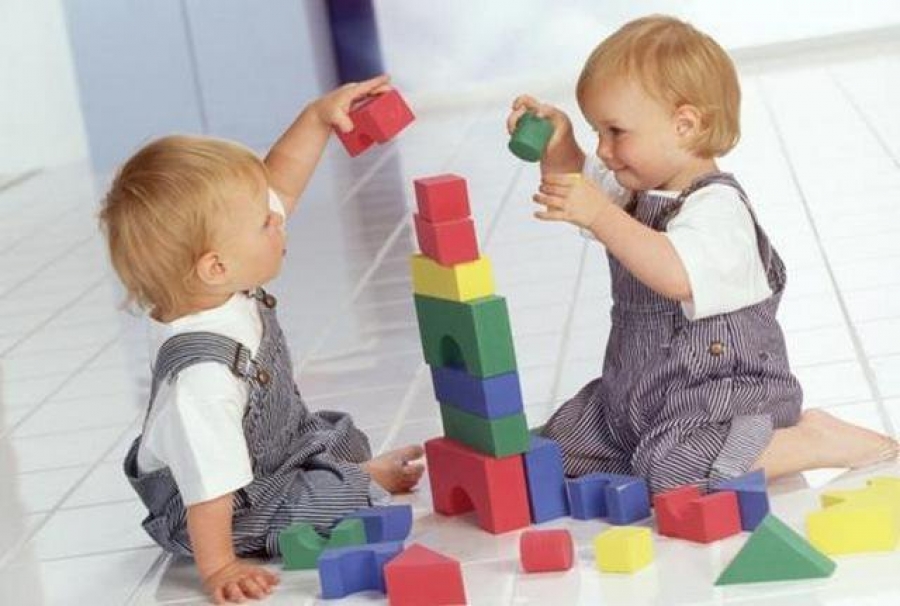 3.3. ОПИСАНИЕ МАТЕРИАЛЬНО-ТЕХНИЧЕСКОГО ОБЕСПЕЧЕНИЯ ОСНОВНОЙ ОБЩЕОБРАЗОВАТЕЛЬНОЙ ПРОГРАММЫ ДОШКОЛЬНОГО ОБРАЗОВАНИЯ (см. Паспорт группы)Помещения групп условно разделены на центры:игровой деятельности; сенсорного и математического развития;художественно- творческой деятельности;познавательно — экспериментальной деятельности;игровой и музыкальной деятельности;конструктивных игр;развития движений.3.4. ОПИСАНИЕ ОБЕСПЕЧЕННОСТИ МЕТОДИЧЕСКИМИ МАТЕРИАЛАМИ И СРЕДСТВАМИ ОБУЧЕНИЯ И ВОСПИТАНИЯ3.5. ОСОБЕННОСТИ ЕЖЕДНЕВНОЙ ОРГАНИЗАЦИИ ЖИЗНИ И ДЕЯТЕЛЬНОСТИ ДЕТЕЙЕЖЕДНЕВНАЯ ОРГАНИЗАЦИЯ ЖИЗНИ  ДЕТЕЙ 3-ГО ГОДА В ГРУППЕ ОБЩЕРАЗВИВАЮЩЕЙ  НАПРАВЛЕННОСТИГруппа раннего возраста (3й год жизни)В РЕЖИМЕ КАРАНТИНАМОДЕЛЬ ОРГАНИЗАЦИИ ВОСПИТАТЕЛЬНО-ОБРАЗОВАТЕЛЬНОГО ПРОЦЕССА3.6. ОСОБЕННОСТИ ТРАДИЦИОННЫХ СОБЫТИЙ, ПРАЗДНИКОВ, МЕРОПРИЯТИЙВ раннем возрасте используется тематическое планирование содержания образовательного процесса. Темы определяются исходя из потребностей обогащения детского опыта: предметный мир, социальный мир, мир природы и пр. Например, могут быть такие темы: «Наш детский сад», «Игрушки», «Я и мои друзья», «Домашние животные», «Мы едем, едем, едем», «Мама, папа и я» и т. п. Тема планируется на 3-5 дней. Она объединяет содержание, методы и приемы из разных образовательных областей.Для работы с детьми 2-3-х лет эффективно сюжетно-тематическое планирование образовательного процесса. В этом случае образовательный процесс строится вокруг конкретных игровых персонажей, определяющих в рамках темы на некоторый отрезок времени «сюжет» и содержание детской жизни. Например, в гости к детям приходит из леса мишка Топтыжка или приезжает из цирка веселая обезьянка. Они в течение недели становятся инициаторами интересных событий, проблемных ситуаций, образных игр-импровизаций, экспериментирования, наблюдений и разговоров. Игровые персонажи учат детей правильно общаться, показывают новые способы действий с игрушками и другими предметами, участвуют в музыкальной и изобразительной деятельности, помогают малышам проявлять заботу и внимание к близким и пр.В планировании работы учитываются принципы сезонности, повторяемости содержания с определенным усложнением, нарастания самостоятельности и активности детей. Детям раннего возраста доступно понимание ярких сезонных изменений. Они не просто наблюдают, но и отражают их в своей деятельности: рисуют падающий снег; изображают в движении, как кружатся снежинки; делают аппликацию снеговиков; слушают стихи и сказки о зиме; строят домик из снега для мишки и пр. Тема «Времена года» находит отражение как в планировании образовательных ситуаций и занятий, так и в свободной игровой деятельности детей.В содержании планирования учитываются также доступные пониманию детей праздники, такие как Новый год, день рождения и т. п. Например, в декабре планируются образовательные ситуации и занятия, отражающие предновогоднее время, тема «Мы встречаем Новый год».Планируемые   образовательные ситуации.Ситуация «Поможем куклам Маше и Пете собраться на праздник» предусматривает подбор нарядной одежды с учетом пола и развитие эмоциональных переживаний, связанных с праздником (направление - окружающий мир: предметы и люди).Ситуация «Дети на празднике елки» - рассматривание картины (направление - развитие речи).Ситуация «Мы зажигаем на елке огоньки» - рисование на силуэте елки огоньков при помощи тампонов с краской (направление - изобразительная деятельность: рисование).Ситуация «Мы готовим праздничное угощение для кукол» - коллективная лепка (направление - изобразительная деятельность: лепка).Ситуация-инсценировка «Здравствуй, Дедушка Мороз» - диалог с Дедом Морозом, рассматривание подарков и группировка их по цвету и форме (направления - окружающий мир: предметы и люди; первые шаги в математику).Ситуация «Какие мы нарядные сегодня» (направления - окружающий мир: люди; развитие речи).На музыкальных и физкультурных занятиях предусматривается включение игровых образов, связанных с предстоящим праздником (музыкальные игры, песенки, хороводы, подвижные игры и т. п.). Естественно, что в этот период происходит и знакомство детей с соответствующими новогодними стихами и сказками (направление - детская литература).На прогулках воспитатель вовлекает детей в образные игры-имитации («Кружатся снежинки», «Веселые зайчата»), в эмоциональные моменты типа «Здравствуй, зимушка-зима», включающие любование красотой белого снега или катание кукол на саночках, в общие практические дела («Сделаем в снегу дорожку для Дедушки Мороза» и т. п.). В игровом уголке создается обстановка новогоднего праздника игрушек и семьи за праздничным столом (куклы).Важно, чтобы все содержание образовательного процесса способствовало неуклонному развитию познавательной и эмоциональной сфер детей, обогащению их личного опыта, росту самостоятельности и давало каждому ребенку ощущение единой дружной семьи и радости общения со сверстниками и взрослыми в детском саду.IV. НАПРАВЛЕНИЯ  ВОСПИТАТЕЛЬНОЙ  РАБОТЫ  С  ДЕТЬМИ  РАННЕГО ВОЗРАСТАЗадачи воспитания формируются для каждого возрастного периода (от 0 до 3 лет, от 3 до 7 лет) на основе планируемых результатов достижения цели воспитания и реализуются в единстве с развивающими задачами, определенными действующими нормативными правовыми документами в сфере ДО. ПРИЛОЖЕНИЕДокументация воспитателя:КАЛЕНДАРНОЕ   ПЛАНИРОВАНИЕ  ОСПИТАТЕЛЬНОЙ И ОБРАЗОВАТЕЛЬНОЙ ДЕЯТЕЛЬНОСТИСОДЕРЖАНИЕ  КАЛЕНДАРНОГО  ПЛАНИРОВАНИЯСписок детей группы раннего возраста № ________         «________________________»Значимые характеристики детей группы раннего возраста № 2 «ВЫРАСТАЙКА»КОНТИНГЕНТ ДЕТЕЙ (НА 01.09.2021 Г.) Гендерный состав группы и др. характеристики Национальность детей группы:СОЦИАЛЬНЫЙ ПАСПОРТ СЕМЕЙ Здоровье контингента воспитанниковОсобенности уровня нервно-психического развития детей (на основе диагностики К.Л. Печоры).Особенности уровня психического развития определялись по 8 параметрам:Общая характеристика поведения детей. УЧЕБНЫЙ  ПЛАНосновной общеобразовательной программы дошкольного образования для детей 2-3 лет (ранний возраст) в группах общеразвивающей  направленности Муниципального   автономного   дошкольного  образовательного  учреждения центра  развития ребенка –                                                                 детского   сада  № 556  «Тропинки детства» 2022 -2023 учебный год**  проходит в условиях совместной игровой деятельностиРЕЖИМ  ДНЯДЛЯ  ДЕТЕЙ  РАННЕГО  ВОЗРАСТАПРИМЕРНЫЙ КАЛЕНДАРНЫЙ ПЛАН ВОСПИТАТЕЛЬНОЙ РАБОТЫСодержание  воспитательной работыПЕРСПЕКТИВНЫЙ ПЛАН  ОРГАНИЗАЦИИ РАЗВИВАЮЩЕЙ ПРЕДМЕТНО-ПРОСТРАНСТВЕННОЙ СРЕДЫна 2022-2023 учебный годПЕРСПЕКТИВНЫЙ ПЛАН  ВЗАИМОДЕЙСТВИЯ  С РОДИТЕЛЯМИ ВОСПИТАННИКОВна 20    -20       учебный годПЕРВЫЕ ШАГИ В МАТЕМАТИКУ (ПЕРСПЕКТИВНОЕ ПЛАНИРОВАНИЕ)Уровни освоения программы:Низкий. Ребёнок воспринимает различия предметов по форме, количеству, размерные отношения лишь в совместной со взрослым игре. Затрудняется в выполнении действия «дай такую же»; не соотносит предметы по форме.Средний. Ребёнок повторяет за взрослым названия формы, размера предметов в совместных играх. Объединяет предметы одинакового цвета, размера, формы; показывает большие и маленькие, длинные и короткие.Высокий. Ребёнок самостоятельно выделяет и называет цвет, форму, размер предметов, группирует и соотносит их по выделенным свойствам. Определяет количественные отношения равенства и неравенства практически устанавливает соответствие (на 3-4 предметах) РЕЧЕВОЕ РАЗВИТИЕ  ДЕТЕЙ  (ПЕРСПЕКТИВНОЕ  ПЛАНИРОВАНИЕ)Задача воспитателя в области развития речи детей младшего дошкольного возраста  -помочь им в освоении разговорной речи. Эта главная задача предполагает воспитание умений: понимать обращенную речь с опорой и без опоры на наглядность, вступать в контакт с окружающими, выражать свои мысли, чувства, впечатления, используя речевые средства.Представления, навыки, уменияРазвитые связной речи. Решение основной задачи, развития разговорной речи детей, предполагает работу воспитателя по организации целесообразной речевой среды; Для детей этого возраста наиболее предпочтительным является индивидуальное общение со взрослым. В таком общении ребенок осваивает следующие умения:-	понимать обращенную к нему речь сначала с опорой на наглядность, а постепенно и без неё;реагировать на обращение, используя доступные речевые средства, отвечать на вопросы воспитателя;относить к себе речь взрослого, обращенную к группе людей, понимать её содержание и реагировать в соответствии с ним;вступать в контакт со сверстниками и детьми других возрастов для достижения взаимопонимания; - задавать вопросы, сообщать об эмоционально значимых фактах, просить разрешения и т. п.Ребёнок осваивает первые уроки культуры общения: умение употреблять речевые формы вежливого общения (здороваться, прощаться, благодарить), использование дружелюбного, спокойного тона общения.В процессе общения у ребёнка появляются первые умения монологической речи - рассказывать об эмоционально значимых событиях, используя высказывания из двух-трёх предложений.Развитие словаряТретий год жизни характеризуется активным и быстрым развитием словаря, в который входят:названия предметов, включённых в круг действий детей и доступных для наблюдения в ближайшем окружении; названия действий с предметами, некоторых особенностей предметов: крупные части, размеры, цвет (4 цвета), некоторые другие особенности (тёплый, чистый и т. п.);названия некоторых трудовых действий, орудия, необходимых в труде (няня налила в чашку компот, мама выстирала и выгладила платье, ножницами режут бумагу и т. п.);названия собственных действий (собрал игрушки, вымыл и вытер руки, надела колготки, рисую, играю, татрю и т. п.);имена близких людей (родственников, воспитателя, няни, музыкального руководителя).Грамматическая правильность речи. Освоение структуры простого предложения; использование системы окончаний существительных, прилагательных, глаголов для выражения рода, числа, падежа, времени; использование в речи слов с суффиксами уменьшительности, ласкательности, увеличительности (-чик, -щик, -енок, -онок, -ищ).Звуковая культура речи. Воспитание звуковой культуры речи на третьем году жизни тесно связано с овладением детьми новыми словами, с правильным произношением гласных и простых согласных звуков, использованием общеречевых умений (речевого дыхания, темпа И ритма речи, дикции и др.). Ребёнок учится: воспринимать и воспроизводить звуковой образ слова, передавать его ритм, говорить спокойно, не крикливо, в среднем темпе; правильно пользоваться речевым дыханием (говорить на выдохе), воспроизводить ритм стихотворения.Уровни освоения программы.Низкий. Ребёнок лучше понимает речь, связанную с наглядностью, требует повторения обращенной к нему речи. Отвечает в общении преимущественно жестом, использует упрощённые слова и слова-заменители. В речевой контакт вступает с трудом.Средний. Ребёнок легко понимает речь. Отвечает предложениями, «о затрудняется в их оформлении, часто использует жесты, слова-заменители. Охотно вступает в речевые контакты с воспитателем и близкими людьми.Высокий. Ребёнок понимает речь и свободно пользуется простыми предложениями в разговоре, в основном правильно их оформляет. Активен в речевом общении с воспитателем и детьми, инициативен в речевых контактах.СОДЕРЖАНИЕ  РАЗДЕЛА  «РЕБЕНОК ВХОДИТ В МИР СОЦИАЛЬНЫХ  ОТНОШЕНИЙ»Конкретное содержание планирования социально-эмоционального развития воспитатель черпает из раздела программы «Ребенок входит в мир социальных отношений». Целесообразно сгруппировать содержание в виде нескольких тем, например:1. «Я в детском саду, или здравствуй, детский сад».2. «Мне хорошо в кругу друзей».3. «Мальчики и девочки» или «Я и Мы».4. «Мы все делаем вместе».5. «Мы учимся понимать друг друга и начинаем различать эмоциональные состояния».6. «Мы приходим на помощь, проявляем заботу и внимание».7. «Дети и взрослые. Моя семья».Все темы очень тесно связаны между собой и их разделение во многом условно. Формулировка тем помогает воспитателю не упустить важные моменты и сделать необходимые и разные акценты в воспитании детей. Естественно, что каждый воспитатель может внести изменения в формулировку тем. Соответственно теме отбирается содержание. В каждой теме воспитатель использует сочетание разных форм: организация игровых и реальных практических ситуаций; показ инсценировок; рассматривание картин и иллюстраций; сюжетно-дидактические игры;образные игры-имитации; хороводы; игры, сопровождаемые текстом; чтение художественной литературы;изобразительная и музыкальная деятельность; разговор и беседы с детьмиПримерное распределение занятий по разделу «Социальный мир» на месяц/ годОсновная  часть содержания раздела «Социальный мир» реализуется в совместной деятельности, играх, на прогулке  и режимных моментах.УЧЕБНО-ТЕМАТИЧЕСКИЙ   ПЛАН    РАБОТЫ  С  ДЕТЬМИ   МЛАДШЕГО ВОЗРАСТА / 2-3 года/Социальный мир.Перспективное планирование образовательной деятельности  в группе раннего возрастапо физическому развитиюСентябрьОктябрьНоябрьДекабрьЯнварьФевральМартАпрельМайПЕРСПЕКТИВНОЕ ПЛАНИРОВАНИЕ ОБРАЗОВАТЕЛЬНОЙ ДЕЯТЕЛЬНОСТИ  В ГРУППЕ РАННЕГО ВОЗРАСТА ПО РАЗДЕЛУ «ИЗОБРАЗИТЕЛЬНАЯ ДЕЯТЕЛЬНОСТЬ»Пояснительная записка.Младший дошкольник (3 года жизни) впервые приобщается к миру искусства через эстетическое восприятие окружающего: явлений природы, живых объектов, игрушек, предметов. В этот период у ребенка формируются представления об эстетических признаках объектов окружающего мира: основные и яркие контрастные цвета (красный, зеленый, желтый, синий), выразительность и свойства форм (округлость прямоугольность, устойчивость, подвижность), величина (большой/маленький, длинный/короткий и др.), свойство поверхности (пушистый, гладкий, шершавый и др.). Ребенок учится эмоционально откликаться на произведения народного искусства: глиняные игрушки (дымковская, каргопольская, филимоновская); деревянные матрешки, предметы быта (нарядная посуда, украшенная одежда); произведения искусства (иллюстрации в детской книге, скульптура малых форм, изображаюшая животных). Он приобретает представления об их назначении (доставлять людям радость, украшать дом) и о том, что к ним следует относиться бережно.Основная задача — развитие у детей интереса и желания заниматься изобразительной деятельностью. Умение соотносить образы — узнавать в пятнах, созданных с помощью двигательного и цветового ритма, в разнообразных линиях образы падающих листьев, снега, дождя, следы зайчика и медведя, праздничный фейерверк и др. Умения использовать средства выразительности (двигательный и цветовой ритм), создавать образы из пятен и линейным контуром, формообразующими движениями.Формирование пространственного образного мышления, становление координации руки и глаза. Навыки и умения использования карандаша, фломастера, кисти и гуашевой краски.Используемая литература:Груздова И.В., кузнецова С.В., Котова Е.В., Романова Т.А. настольная книга воспитателя и методиста детского сада: развитие творческих способностей дошкольника/ И.В.Груздова [ и др.].– Ростов н/Д: Финикс, 2010. – 376 с.Казакова Р.Г. Рисование с детьми дошкольного возраста: нетрадиционные техники, планирование, конспекты занятий",2005 г., М.Колдина Д.Н. Лепка и рисование с детьми 2–3 лет. Конспекты занятий. –М.: МОЗАЙКА– СИНТЕЗ, 2007. – 56 с.: цв. вкл.Комарова Т.С. Занятия по изобразительной деятельности в детском саду.Янушко Е. А. Рисование с детьми раннего возраста (1-3 года). Методическое пособие для воспитателей и родителей.– М.: МОЗАЙКА–СИНТЕЗ, 2009. – 64 сПримерное распределение занятий по изобразительному искусству и художественной деятельности на месяц/ годПЕРСПЕКТИВНОЕ  ПЛАНИРОВАНИЕ  ПО  ИЗОБРАЗИТЕЛЬНОЙ ДЕЯТЕЛЬНОСТИ№ п/пФамилия И.О.ДолжностьКвалификационная категория1Тушнолобова Ольга Сергеевна воспитатель МАДОУ ЦРР – детского сада №  556ВКК2Спиридонова Анна Эдуардовнавоспитатель МАДОУ ЦРР – детского сада №  556I ККСОДЕРЖАНИЕ1.Целевой раздел: обязательная часть и часть, формируемая участниками образовательных отношений1.1.Пояснительная записка1.1.1.Цели и задачи реализации рабочей программы 1.1.2.Принципы и подходы реализации рабочей программы 1.1.3.Значимые характеристики для разработки и реализации рабочей программы 1.1.4.Развивающее оценивание качества образовательной деятельности. Мониторинг образовательного процесса.1.2.Планируемые результаты   образовательной деятельности 2.Содержательный раздел: обязательная часть и часть, формируемая участниками образовательных отношений.2.1.Описание воспитательно-образовательной деятельности в соответствии с направлениями развития и образования ребенка2.1.1Модуль образовательной области «Социально-коммуникативное развитие» 2.1.2Модуль образовательной области «Познавательное развитие»2.1.3Модуль образовательной области «Речевое развитие» 2.1.4Модуль образовательной области «Художественно-эстетическое развитие»2.1.5.Модуль образовательной области «Физическое развитие» 2.2.Описание вариативных форм, методов и средств реализации воспитательной и образовательной программы с учетом возрастных и индивидуальных особенностей воспитанников, специфики их образовательных потребностей и интересов2.3.Особенности воспитательно-образовательной деятельности разных видов и культурных практик.2.4.Способы и направления поддержки детской инициативы2.5.Особенности взаимодействия педагогического коллектива с семьями воспитанников2.6.Описание образовательной деятельности по профессиональной коррекции нарушений развития детей.III.Организационный раздел: обязательная часть и часть, формируемая участниками образовательных отношений.3.1.Взаимодействие взрослых с детьми. Психолого-педагогические условия взаимодействия.3.2.Особенности организации развивающей предметно-пространственной среды3.3.Описание материально-технического обеспечения основной общеобразовательной программы дошкольного образования 3.4.Описание обеспеченности методическими материалами и средствами обучения и воспитания3.5.Особенности ежедневной организации жизни и деятельности детей3.6.Особенности традиционных событий, праздников, мероприятийIV.Направления воспитательной работы с детьми раннего возрастаЦели воспитательной работы с детьми раннего возраста:Цели воспитательной работы с детьми раннего возраста:1Создание оптимальных условий для полноценного и своевременного развития эмоционально-чувственной сферы ребенка, как основы социального и индивидуального становления личностиЗадачи работы с детьми раннего возраста (программа «Детство»):Задачи работы с детьми раннего возраста (программа «Детство»):1Укреплять здоровье ребенка, закаливать его, повышать работоспособность нервной системы;2Содействовать развитию основных видов движений (ходьба, бег, бросок, ловля, прыжки);3Создавать условия для развития ребенка в предметной деятельности, знакомить его с предметами ближайшего окружения, их свойствами, назначением и действиями с ними;4Обогащать связи малыша с окружающим миром, развивать интерес к доступным его пониманию явлениям в повседневной жизни и в специально организованной деятельности;5Способствовать отображению в игре детей изобразительной, музыкальной и другой деятельности;6Расширять запас понимаемых слов и обогащать активный словарь; содействовать развитию грамматического строя речи; основ звуковой культуры речи; элементов связной речи;7Содействовать развитию личности ребенка: самостоятельности в разных видах деятельности; самоуважения, чувства собственного достоинства через оценку успехов в деятельности и общении; коммуникативности, элементарной инициативности, способности управлять своим поведением на основе усвоения определенных правил;8Побуждать ребенка к доброжелательным отношениям со взрослыми и сверстниками; 9Воспитывать заинтересованное бережное отношение ко всему живому (животные, растения) и к миру вещей10Развивать игровой опыт каждого ребенка. 11Способствовать отражению в игре представлений об окружающей действительности.  12Поддерживать первые творческие проявления детей. 13Воспитывать стремление к игровому общению со сверстникамЗадачи сопровождения одаренных детейЗадачи сопровождения одаренных детей1Выявление одаренных детей (направление одаренности)2Разработка и реализация индивидуальных образовательных маршрутов, направленных  на развитие способностей, соответствующих одаренности ребенка3Формирование у одаренных  детей самостоятельности и коммуникативных навыков;4Охрана и укрепление физического и психологического здоровья;5Предупреждение изоляции одаренных детей в группе сверстников;6Развитие психолого-педагогической компетентности педагогов и родителей одаренных детей.Задачи сопровождения детей с ОВЗЗадачи сопровождения детей с ОВЗ1Выявление особых образовательных потребностей детей с ОВЗ2Осуществление индивидуальной психолого-медико-педагогической помощи детям с ОВЗ путем реализации индивидуальных образовательных маршрутов.3Помощь детям с ОВЗ в освоении образовательной программы 4 Оказание методической помощи родителям и педагогам, работающим с детьми  данной категории 5Отслеживание динамики развития детей с ОВЗЦели и задачи работы с детьми раннего возраста (формируемая часть):Цели и задачи работы с детьми раннего возраста (формируемая часть):1Обеспечить педагогическую поддержку поисково-практической активности– готовности исследовать предметы ближайшего окружения, действовать самостоятельно, в сотрудничестве со взрослыми и сверстниками (вместе или 6 рядом).2Воспитывать интерес и доброжелательное отношение к окружающим (людям, объектам природы и др.), способствуя формированию начал культурного поведения.3Обеспечить стимулирование и поддержку развития пассивного и активного словаря, готовности ребенка использовать речь для выражения своих чувств, состояний, желаний, обозначения действий, предметов и др.4Воспитывать интерес к разным видам двигательной активности, поддерживая позитивное эмоциональное состояние, физическое благополучие. 5Воспитывать культурно-гигиенические навыки и навыки самообслуживания.ВозрастПрограммаСтр. Ранний возраст (от 2 до 3 лет) –Комплексная образовательная программа дошкольного образования «ДЕТСТВО» / Т. И. Бабаева, А. Г. Гогоберидзе, О. В. Солнцева и др. — СПб. : ООО «ИЗДАТЕЛЬСТВО «ДЕТСТВО-ПРЕСС», 2019. — 352 сС 49-72Ранний возраст (от 2 до 3 лет) –Парциальная образовательная программа дошкольного образования «СамоЦвет»: дошкольный возраст / О. А. Трофимова, О. В. Толстикова, Н. В. Дягилева, О. В. Закревская; Министерство образования и молодежной политики Свердловской области, Государственное автономное образовательное учреждение дополнительного профессионального образования Свердловской области «Институт развития образования». – Екатеринбург: ГАОУ ДПО СО «ИРО», 2019. – 438 с.)с. 71-94Возрастная категорияНаправленность группКоличество группОт 2 до 3 летОбщеразвивающая 11Агрессивность.Учить безопасному выходу агрессии (эмоциональный катарсис, когда ребёнку разрешают бить подушки или мягкие игрушки). Развивать коммуникативные навыки и игровую деятельность. Формировать способность видеть и понимать других.2Тревожность.Обеспечивать реальный успех ребенка в какой-либо деятельности (рисование, игра, помощь по дому и др.). Меньше ругать и больше хвалить, причем не сравнивать его с другими, а только с ним самим, оценивать улучшение его собственных результатов (сегодня нарисовал лучше, чем вчера; быстрее убрал игрушки и т.д.). Использовать щадящий оценочный режим в той области, в которой успехи ребенка невелики. Например, если он медленно одевается, не нужно постоянно фиксировать на этом его внимание. Однако, если появился хотя бы малейший успех, обязательно нужно его отметить. Предпочитать теплые эмоциональные отношения, доверительный контакт со взрослыми.3Застенчивость.В работе с такими детьми необходимо отталкиваться от их интересов, проявлять участие и доброжелательность. Им тоже полезно выговориться, а потом включиться в группу сверстников со схожими интересами.	Не надо лишний раз демонстрировать собственное беспокойство и мнительность. Не стоит навязывать ребенку то, что он не в состоянии выполнить, часто именно невыполнимые требования. Не нужна и излишняя принципиальность и непримиримость в оценках и суждениях. Чаще подавать пример уверенного, контактного поведения. Постоянно укреплять у ребёнка уверенность в себе, в собственных силах. Важно учить соответствующим социальным навыкам, укреплять, стимулировать их чувство собственного достоинства. Необходима помощь в признании своих достоинств. Полезно, например, составить список их положительных качеств и способностей. Исключительно важна похвала. Доказывать ребенку, что взрослые о нем высокого мнения. Привлекать к выполнению различных поручений, связанных с общением. Создавать ситуации, в которых застенчивому ребёнку пришлось бы вступать в контакт с «чужими» взрослыми. 4Гиперактив-ность.Хвалить его в каждом случае, когда он этого заслужил, подчеркивать успехи. Избегать повторения слов «нет» и «нельзя». Говорить сдержанно, спокойно, мягко. 	Давать ребенку только одно задание на определенный отрезок времени, чтобы он мог его завершить. Для подкрепления устных инструкций использовать зрительную стимуляцию. Поощрять ребенка за все виды деятельности, требующие концентрации внимания (например, работа с кубиками, раскрашивание, чтение). Поддерживать четкий распорядок дня. 	Во время игр ограничивать ребенка лишь одним партнером. 	Оберегать ребенка от утомления. 	Давать ребенку возможность расходовать избыточную энергию. Полезна ежедневная физическая активность на свежем воздухе - длительные прогулки, бег, спортивные занятия.1Холерик.Быстрый темп, полярная активность, эмоциональность в представлении результата. Педагог чередует виды деятельности. Разумно сочетает поощрения и наказания, отрицательные оценки дает «с глазу на глаз». Держит в поле зрения в течение всего дня. Четко организует занятия, планирует индивидуальные дополнительные задания. Для выполнения задания четко определяет временные промежутки и дисциплинарные требования. Использует пошаговый контроль. Работу стимулирует указанием на ошибки. Подбирает игры, которые укрепляют процессы торможения и не приводят к перевозбуждению нервной системы.2Сангвиник.Быстрый темп, высокая активность, эмоциональность в процессе работы и представления ее результата. Легко справляется с одновременным выполнением несколько заданий. Педагогом могут быть публично отмечены недостатки, сделаны замечания. Быстро включается в работу в любой части занятия. Для выполнения задания педагог уточняет временные промежутки и дисциплинарные требования. Использует пошаговый контроль. Стимулирует результат за счет оценки. Вырабатывает устойчивые интересы. Учит терпению, упорству, тому, что любое дело надо доводить до конца.3Флегматик.Спокойный темп работы, невыраженная активность, эмоциональность. Педагог исключает одновременное выполнение нескольких заданий. Может длительное время работать над конкретным заданием. Требуется время на подготовку к ответу. Педагог создает настрой на работу. Работоспособность высокая в середине и в конце занятия. Педагог не торопит и ограничивает во времени. Допустимо снижение объема знаний. Педагог обучает самостоятельному оцениванию своей работы по заданным критериям и рациональному использованию времени при выполнении задания. Подбирает игры, где требуется быстрота движений, точность, ловкость.4Меланхолик.Медленный темп, слабая активность, сверхчувствительность к воздействиям окружающей среды, зависимость от социального статуса в коллективе. Приказы замедляют его деятельность. Возможна монотонная работа по шаблону, алгоритму в течение небольшого промежутка времени. Трудно переключается на новые виды деятельности. Педагог при устных ответах подбадривает, создает ситуации успеха. К концу какой-либо деятельности работоспособность снижается. Нуждается в щадящем режиме, доброжелательном отдыхе. Педагог осуществляет подбадривающий контроль, т.е. в первую очередь оценивает успехи, поощряет старательность, неудачи отмечает деликатно.Уровни адаптации детей при поступлении в детский садУровни адаптации детей при поступлении в детский садУровень адаптацииСимптоматика  адаптацииЛегкаяПоведение - нормализуется в течение 1 недели. 
Аппетит - снижается, к концу первой недели восстанавливается. 
Сон - восстанавливается в течение 2 недель. 
Адаптация проходит в течение 1 месяца. 
Характерна аффективная разлука и встреча с близкими взрослыми СредняяПоведение восстанавливается до 40 дней, настроение вялое, плаксивое, неустойчивое. 
Пассивность, малоподвижность, наблюдается регрессия навыков. Восстановление до возрастной нормы в течение полутора месяцев. 
Сон - восстанавливается до возрастной нормы в течение 40 дней. 
Характерна аффективная разлука и встреча с близкими взрослыми. ТяжелаяПоведение - неадекватное, иногда граничит с невротическими проявлениями. Ребенок апатичен. 
Аппетит - длительный отказ от еды, снижен, нестабилен, может наблюдаться невротическая рвота (при кормлении насильно). 
Сон - нестабилен, неглубок, невротичен (ребенок плачет во сне, часто просыпается), отказ от сна. 
Срок адаптации растягивается из-за частых длительных болезней. 
Адаптация длится от 6 месяцев до 1,5 лет. 
Апатичен по отношению к близким взрослым при встрече и разлуке. №Диагностическая методика, авторыВозраст детейНаправленность методикиСрокиОтветственные1«Карта нервно-психического развития детей» Н.М.Аксарина, К.Л.Печера, .)Ранний2-3 годаАнализ нервно-психического развития детей раннего возрастаЭпикризные срокивоспитатели, педагог-психолог, врач2«Диагностический журнал» (Мартынова Е.А., Верещагина Н.Б, Волгоград, 2011 г.)2-7 летКомплексная диагностика уровней освоения программы «Детство»2 раза в год (сентябрь, апрель)Воспитатели 3«Диагностика педагогического процесса» (Верещагина Н.В.) (СПб «Детство-пресс», 2014 г.)2-7 лет Мониторинг детского развития.2 раза в год (сентябрь, апрель)Воспитатели ИгрыИгрыИгрыВозрастная  адресованностьКлассыВидыПодвиды2-3 годаИгры, возникающие по инициативеребенкаИгры-экспериментированияОбщения с людьми+Игры, возникающие по инициативеребенкаИгры-экспериментированияСо специальными игрушками дляэкспериментирования+Игры, возникающие по инициативеребенкаСюжетныеСамодеятельные игрыСюжетно-отобразительные+Игры, возникающие по инициативеребенкаСюжетныеСамодеятельные игрыСюжетно-ролевые+Игры, связанные с исходной инициативой взрослогоОбучающие игрыАвтодидактические предметные+Игры, связанные с исходной инициативой взрослогоОбучающие игрыСюжетно-дидактические+Игры, связанные с исходной инициативой взрослогоОбучающие игрыПодвижные+Игры, связанные с исходной инициативой взрослогоОбучающие игрыМузыкальные+Игры, связанные с исходной инициативой взрослогоДосуговые игрыИнтеллектуальныеИгры, связанные с исходной инициативой взрослогоДосуговые игрыЗабавы+Игры, связанные с исходной инициативой взрослогоДосуговые игрыРазвлечения+Игры, связанные с исходной инициативой взрослогоДосуговые игрыТеатральныеИгры, связанные с исходной инициативой взрослогоДосуговые игрыПразднично-карнавальные+Игры народные, идущие отисторических традиций этносаОбрядовые игры Семейные+Игры народные, идущие отисторических традиций этносаОбрядовые игрыСезонные+Игры народные, идущие отисторических традиций этносаТренинговые игрыИнтеллектуальные+Игры народные, идущие отисторических традиций этносаТренинговые игрыСенсомоторные+Игры народные, идущие отисторических традиций этносаТренинговые игрыАдаптивные+Игры народные, идущие отисторических традиций этносаДосуговые игрыРазвлекающие+Игры народные, идущие отисторических традиций этносаДосуговые игрыТихие+Игры народные, идущие отисторических традиций этносаДосуговые игрыЗабавляющие+ВозрастСтр. программыРанний возраст (от 2 до 3 лет) –с. 71-941строиться парами, друг за другом; 2сохранять заданное направление при выполнении упражнений; 3активно включаться в выполнение упражнений4ходить, не сталкиваясь и не мешая друг другу; 5сохранять равновесие на ограниченной площади опоры; 6бегать, не мешая друг другу, не наталкиваясь друг на друга; подпрыгивать на месте, продвигаясь вперед; 7перепрыгивать через предметы, лежащие на полу, мягко приземляться; бросать мяч воспитателю и ловить брошенный им мяч; 8подтягиваться на скамейке, лежа на груди; 9ползать на четвереньках, перелезать через предметы; действовать по указанию воспитателя, активно включаться в подвижные игры. Совместные с педагогом коллективные игрыПедагог выступает в качестве носителя игрового опыта, предлагает детям образцы исполнения различных ролей, обучает режиссёрской игре, позволяющей проживать любую воображаемую ситуацию Хозяйственно-бытовой трудСамостоятельная деятельность в рамках выполнения поручений, соблюдение принятых в коллективе правил и обязанностей, формирование полезных навыков и привычек Мероприятия, связанные с организованной двигательной деятельностью, и закаливающие мероприятияОптимизация двигательной деятельности, формирование привычки к здоровому образу жизни СамообслуживаниеФормирование навыков самообслуживания, самоконтроль, труд ребёнка, направленный на уход за самим собой, включающий комплекс культурно-гигиенических навыков Природоохранный трудРазвивает наблюдательность, бережное и ответственное отношение к природе и всему живому (садоводство, уход за растениями в уголке живой природы и др.)  Ознакомление с художественной литературойСпособность к сопереживанию, восприятию произведения, постижение его идейно-духовной сущности, видение его как произведение искусства, отображающего действительностьСлушание музыкиРазвитие слухового восприятия, воспитание эмоциональной отзывчивости, способности к сопереживанию, выразительности Заучивание наизусть стихотворений, загадок, пословицФормирование способности использовать выразительные средства речи, обогащение словарного запаса, представлений, абстрактного мышления, памяти Словесные методы: рассказ, объяснение, беседа, разъяснение, поручение, анализ ситуаций, обсуждение, увещевание, работа с книгойОсновным средством выступает: устное или печатное слово:    фольклор: песни, потешки, заклички, сказки, пословицы, былины;  поэтические и прозаические произведения (стихотворения, литературные сказки, рассказы, повести и др.);  скороговорки, загадки и др.Наглядные методы: иллюстрация демонстрация показ Основные средства :  предполагает применение картинок, рисунков, изображений, символов, иллюстрированных пособий: плакатов, картин, карт, репродукций, зарисовок и др.;  связан с демонстрацией объектов, опытов, мультфильмов, кинофильмов, диафильмов и др.;  различные действия и движения, манипуляции с предметами, имитирующие движения и др.Методы практического обучения: упражнения (устные, графические, двигательные (для развития общей и мелкой моторики) и трудовые); Приучение; Технические и творческие действияОсновные средства:  скороговорки, стихотворения; музыкально-ритмические движения, этюды драматизации; дидактические, музыкально-дидактические и подвижные игры; различный материал для продуктивной и творческой деятельностиМетоды эстетического восприятия  побуждение к самостоятельному творчеству (описанию, словотворчеству, продуктивной художественной деятельности и художественному моделированию, пению, музицированию и др.)  побуждение к сопереживанию  культурный пример  драматизацияСредства:  разнообразные продукты и атрибуты различных видов искусства (в том числе и этнического) сказки, рассказы, загадки, песни, танцы, картины, музыкальные произведения и другие; личный пример взрослых, единство их внешней и  внутренней культуры поведения;  эстетика окружающей обстановки (целесообразность, её  практическая оправданность, чистота, простота, красота, правильное сочетание цвета и света, наличие единой композиции, уместных аксессуаров)Методы проблемного обучения  Проблемная ситуация  Познавательное проблемное изложение (педагог ставит задачу или  обозначает проблему и в процессе общения дает алгоритм решения)  Метод неоднозначной ситуации (отсутствие однозначного вывода или решения проблемы)  Экспериментирование Проблемная ситуация. Возникает тогда, когда личный опыт ребёнка идет вразрез с действительностью  Почему ? А  Если?  Где?...Методы поддержки эмоциональной активности  Игровые и воображаемые ситуацииПохвала (в качестве аванса, подбадривания, как положительный  итог, как утешение)  Придумывание сказок, рассказов, стихотворений, загадок и т.д. Игры-драматизации  Сюрпризные моменты, забавы, фокусы Элементы творчества и новизны  Средства поддержки эмоциональной активностикартотека возможных игровых и проблемных ситуаций;картотека стихотворений, загадок, закличек, в том числе предполагающих додумывание концовки воспитанников;  шаблоны, полуготовые и промежуточные варианты раздаточного  материала, разрезные   Коммуникативные методы  Имитационный метод (метод подражания)БеседаСовместные или коллективные порученияМетод коллективного творчестваМетоды психосенсорного развития  Методы развития психических процессов (память, внимание, мышление, речь);  Методы усвоения сенсорных эталонов (цвет, форма, величина, звук) с опорой на максимальное включение органов чувств.Средства психосенсорного развития  раздаточный материал (шаблоны для работы с контуром (для раскрашивания, обводки, заполнения, вырезания, сгибания, обрывания и др.) электронные образовательные ресурсы: мультимедийная техника, электронный демонстрационный материал и т.п.);  оборудования для сенсорных комнат (зеркала, светодиодное оборудование, звуковоспроизводящее оборудование, оборудование для различных тактильных восприятий и ощущений и др.);аудиовизуальные (слайды, слайд-фильмы, видеоролики, презентации,  познавательные фильмы на цифровых носителях;  наглядные плоскостные (плакаты, карты настенные, иллюстрации настенные,  магнитные доски);демонстрационные (гербарии, муляжи, макеты, стенды, модели в разрезе, модели демонстрационные)  № п/пАвтор, название, издательство, год издания учебной литературы, вид и характеристика иных 
информационных ресурсовСрок реализации№ п/пКомплексные программыКомплексные программы1Комплексная  образовательная программа дошкольного образования «Детство»/ Т,И, Бабаева, А,Г. Гогоберидзе, О.В. Солнцева и др.- СПб.: ООО «Издательство «Детство –Пресс», 2016.-352с.5 летс 2 до 7Парциальные программы/ Методические пособияПарциальные программы/ Методические пособияПарциальные программы/ Методические пособияОБРАЗОВАТЕЛЬНАЯ ОБЛАСТЬ  ФИЗИЧЕСКОЕ  РАЗВИТИЕОБРАЗОВАТЕЛЬНАЯ ОБЛАСТЬ  ФИЗИЧЕСКОЕ  РАЗВИТИЕОБРАЗОВАТЕЛЬНАЯ ОБЛАСТЬ  ФИЗИЧЕСКОЕ  РАЗВИТИЕ1Программа «Здоровый малыш». Развитие детей раннего дошкольного возраста. Рабочая программа педагога: авторыШирокова Г.В., Кирюшкина Л.А., Толстикова О.В  и др.; – Екатеринбург: ИРРО. – 2006. – 95с.Программа «Здоровый малыш». Развитие детей раннего дошкольного возраста. Рабочая программа педагога: авторыШирокова Г.В., Кирюшкина Л.А., Толстикова О.В  и др.; – Екатеринбург: ИРРО. – 2006. – 95с.2Лайзане С.Я. «Физическая культура для малышей». Пособие для воспитателя детского сада. М.: Просвещение, 1978г.Лайзане С.Я. «Физическая культура для малышей». Пособие для воспитателя детского сада. М.: Просвещение, 1978г.3Е.А. Синкевич, Т.В. Большева «Физкультура  для малышей» Методическое пособие для воспитателей.-. СПб.:  «Детство-пресс», 2000.-48с.Е.А. Синкевич, Т.В. Большева «Физкультура  для малышей» Методическое пособие для воспитателей.-. СПб.:  «Детство-пресс», 2000.-48с.4Социально-коммуникативное, художественно-эстетическое и физическое развитие/Е.О. Смирнова, Л.Н. Галигузова, С.Ю. Мещерякова. М.: ООО «Русское слово- учебник», 2016.-160с. (ФГОС дошкольного образования)Социально-коммуникативное, художественно-эстетическое и физическое развитие/Е.О. Смирнова, Л.Н. Галигузова, С.Ю. Мещерякова. М.: ООО «Русское слово- учебник», 2016.-160с. (ФГОС дошкольного образования)5Павлова П.А., Горбунова И.В. Расти здоровым, малыш! Программа оздоровления детей раннего возраста.- М.: ТЦ Сфера,  2006.-96с. (Ранний возраст)Павлова П.А., Горбунова И.В. Расти здоровым, малыш! Программа оздоровления детей раннего возраста.- М.: ТЦ Сфера,  2006.-96с. (Ранний возраст)6Алямовская В.Г. Ясли- это серьезно.- М. ЛИНКА-ПРЕСС, 1999.-144с.Алямовская В.Г. Ясли- это серьезно.- М. ЛИНКА-ПРЕСС, 1999.-144с.7Кочетова Н.П. Физическое воспитание и развитие детей раннего возраста: методическое пособие для воспитателей и родителей/Н.П. Кочетова.- М.: Просвещение, 2005.-112с.Кочетова Н.П. Физическое воспитание и развитие детей раннего возраста: методическое пособие для воспитателей и родителей/Н.П. Кочетова.- М.: Просвещение, 2005.-112с.8Развивающие игры с малышами до трех лет. Популярное пособие для родителей и педагогов./Сост. Т.В. Галанова.-Ярославль: «Академия развития», 1998.-240с.Развивающие игры с малышами до трех лет. Популярное пособие для родителей и педагогов./Сост. Т.В. Галанова.-Ярославль: «Академия развития», 1998.-240с.9Дайлидене И.П. Поиграем, малыш! Книга для работников дошкольных учреждений и родителей.- М.: Просвещение, 1992.-112с.Дайлидене И.П. Поиграем, малыш! Книга для работников дошкольных учреждений и родителей.- М.: Просвещение, 1992.-112с.10Адашкявичене, Э.Й. Спортивные игры и упражнения в детском саду: Кн. для воспитателя дет. сада / Э.Й. Адашкявичене. – М.: Просвещение, 1992. – 159 с.Адашкявичене, Э.Й. Спортивные игры и упражнения в детском саду: Кн. для воспитателя дет. сада / Э.Й. Адашкявичене. – М.: Просвещение, 1992. – 159 с.11Бабина, К.С. Комплексы утренней гимнастики в детском саду / К.С. Бабина. – М.: «Просвещение», 1978.Бабина, К.С. Комплексы утренней гимнастики в детском саду / К.С. Бабина. – М.: «Просвещение», 1978.12Доскин В.А. Растем здоровыми: Пособие для воспитателей, родителей и инструкторов физкультуры/ В.А, Доскин, Л.Г. Голубева. – 2-е изд. – М.: Просвещение, 2003. – 110 с.Доскин В.А. Растем здоровыми: Пособие для воспитателей, родителей и инструкторов физкультуры/ В.А, Доскин, Л.Г. Голубева. – 2-е изд. – М.: Просвещение, 2003. – 110 с.13Зайцев Г.К. Уроки мойдодыра. СПб., 1998, 1990.Зайцев Г.К. Уроки мойдодыра. СПб., 1998, 1990.14Захаревич Е.В. Школа нескучного здоровья. Букварь – путеводитель для заботливых родителей. – СПб.: ИД «Весь», 2003.-144 с.Захаревич Е.В. Школа нескучного здоровья. Букварь – путеводитель для заботливых родителей. – СПб.: ИД «Весь», 2003.-144 с.15Оценка физического и нервно-психологического развития детей раннего и дошкольного возраста/ Сост. Н.А. Ноткина, Л.И. Казьмина, Н.Н. Бойнович. – СПб.: Издательство «ДЕТСТВО-ПРЕСС». 2008. – 32 Оценка физического и нервно-психологического развития детей раннего и дошкольного возраста/ Сост. Н.А. Ноткина, Л.И. Казьмина, Н.Н. Бойнович. – СПб.: Издательство «ДЕТСТВО-ПРЕСС». 2008. – 32 ОБРАЗОВАТЕЛЬНАЯ ОБЛАСТЬ «СОЦИАЛЬНО-КОММУНИКАТИВНОЕ РАЗВИТИЕ»ОБРАЗОВАТЕЛЬНАЯ ОБЛАСТЬ «СОЦИАЛЬНО-КОММУНИКАТИВНОЕ РАЗВИТИЕ»ОБРАЗОВАТЕЛЬНАЯ ОБЛАСТЬ «СОЦИАЛЬНО-КОММУНИКАТИВНОЕ РАЗВИТИЕ»1Социально-коммуникативное, художественно-эстетическое и физическое развитие/Е.О. Смирнова, Л.Н. Галигузова, С.Ю. Мещерякова. М.: ООО «Русское слово- учебник», 2016.-160с. (ФГОС дошкольного образования)Социально-коммуникативное, художественно-эстетическое и физическое развитие/Е.О. Смирнова, Л.Н. Галигузова, С.Ю. Мещерякова. М.: ООО «Русское слово- учебник», 2016.-160с. (ФГОС дошкольного образования)2Воспитание детей раннего возраста: Пособие для воспитателей детского сада и родителей/ Е.О. Смирнова, Н.Н. Авдеева, Л.Н. Галигузова и др.- М.: Просвещене: Учеб. лит., 1996.-158с.Воспитание детей раннего возраста: Пособие для воспитателей детского сада и родителей/ Е.О. Смирнова, Н.Н. Авдеева, Л.Н. Галигузова и др.- М.: Просвещене: Учеб. лит., 1996.-158с.3Регина Дарр. Первые три года жизни: Пер. с нем.: Книга для воспитателей детского сада и родителей.- М.: Просвещене, 1992.-64с.Регина Дарр. Первые три года жизни: Пер. с нем.: Книга для воспитателей детского сада и родителей.- М.: Просвещене, 1992.-64с.4Смирнова, Е.О., Холмогорова В.М. Развитие общения детей со сверстниками. М: Мозаика-синтез. 2007.Смирнова, Е.О., Холмогорова В.М. Развитие общения детей со сверстниками. М: Мозаика-синтез. 2007.5Печора К.Л., Пантюхина Г.В., Голубева Л.Г. «Дети раннего возраста в дошкольных учреждениях». М.: Владос, 2004.Печора К.Л., Пантюхина Г.В., Голубева Л.Г. «Дети раннего возраста в дошкольных учреждениях». М.: Владос, 2004.6Е.И. Тихеева Игры и занятия малых детей. Пособие для родителей и работников дошкольных учреждений. Просвещение, Москва, 1999г.Е.И. Тихеева Игры и занятия малых детей. Пособие для родителей и работников дошкольных учреждений. Просвещение, Москва, 1999г.Ветрова В.В. «Во что играть с ребенком до 3-х лет». М: Мозаика-Синтез, 2008.Ветрова В.В. «Во что играть с ребенком до 3-х лет». М: Мозаика-Синтез, 2008.Маханева М.Д., Рещикова С.В. «Игровые занятия с детьми от 1 до 3 лет». М.: Творческий центр, 2008.Маханева М.Д., Рещикова С.В. «Игровые занятия с детьми от 1 до 3 лет». М.: Творческий центр, 2008.ОБРАЗОВАТЕЛЬНАЯ ОБЛАСТЬ «ПОЗНАВАТЕЛЬНОЕ  РАЗВИТИЕ»ОБРАЗОВАТЕЛЬНАЯ ОБЛАСТЬ «ПОЗНАВАТЕЛЬНОЕ  РАЗВИТИЕ»ОБРАЗОВАТЕЛЬНАЯ ОБЛАСТЬ «ПОЗНАВАТЕЛЬНОЕ  РАЗВИТИЕ»1З.А. Михайлова, И.Н. Чеплажкина Математика – это интересно. Игровые ситуации для детей дошкольного возраста. Диагностика освоенности математических представлений. Методическое пособие для воспитателей ДОУ.-СПб.: Издательство «Детство –Пресс», 2008.-80сЗ.А. Михайлова, И.Н. Чеплажкина Математика – это интересно. Игровые ситуации для детей дошкольного возраста. Диагностика освоенности математических представлений. Методическое пособие для воспитателей ДОУ.-СПб.: Издательство «Детство –Пресс», 2008.-80с2Л.Н. Павлова. Развивающие игры-занятия с детьми от рождения до трех лет: Пособие для воспитателей и родителей.- М.: «Мозаика-Синтез», М.; ТЦ Сфера, 2003.-224с.Л.Н. Павлова. Развивающие игры-занятия с детьми от рождения до трех лет: Пособие для воспитателей и родителей.- М.: «Мозаика-Синтез», М.; ТЦ Сфера, 2003.-224с.3Пилюгина Э.Г. Занятия по сенсорному воспитанию с детьми раннего возраста: Пособие для воспитателей детского сада.- М.: Просвещение, 1983.Пилюгина Э.Г. Занятия по сенсорному воспитанию с детьми раннего возраста: Пособие для воспитателей детского сада.- М.: Просвещение, 1983.4Афанасьева И.П. Маленькими шагами в большой мир знаний. Первая младшая группа: Учебно-методическое пособие для воспитателей ДОУ.- СПб.: «ДЕТСТВО –ПРЕСС», 2004.-128с.Афанасьева И.П. Маленькими шагами в большой мир знаний. Первая младшая группа: Учебно-методическое пособие для воспитателей ДОУ.- СПб.: «ДЕТСТВО –ПРЕСС», 2004.-128с.5Развивающие игры с малышами до трех лет. Популярное пособие для родителей и педагогов./Сост. Т.В. Галанова.-Ярославль: «Академия развития», 1998.-240с.Развивающие игры с малышами до трех лет. Популярное пособие для родителей и педагогов./Сост. Т.В. Галанова.-Ярославль: «Академия развития», 1998.-240с.6Л.Н. Павлова, Волосова Е.Б., Пилюгина Э.Г. Раннее детство: познавательное развитие: Методическое пособие.- М.: «Мозаика-Синтез», 2003.-152с.Л.Н. Павлова, Волосова Е.Б., Пилюгина Э.Г. Раннее детство: познавательное развитие: Методическое пособие.- М.: «Мозаика-Синтез», 2003.-152с.7Томашевская Л.В., Герц Е.Ю., Андрющенкова Е.В. Интегрированные занятия с детьми в период адаптации к детскому саду. Учебно-методическое пособие для педагогов ДОУ и родителей.-  СПб.: «ДЕТСТВО –ПРЕСС», 2010.-96с.Томашевская Л.В., Герц Е.Ю., Андрющенкова Е.В. Интегрированные занятия с детьми в период адаптации к детскому саду. Учебно-методическое пособие для педагогов ДОУ и родителей.-  СПб.: «ДЕТСТВО –ПРЕСС», 2010.-96с.8Богуславская, 3. М. Развивающие игры для детей младшего дошкольного возраста / 3. М. Богуславская, Е. О. Смирнова. - М.: Просвещение, 1991.Богуславская, 3. М. Развивающие игры для детей младшего дошкольного возраста / 3. М. Богуславская, Е. О. Смирнова. - М.: Просвещение, 1991.Ерофеева, Т. И. Математика для дошкольников: книга для воспитателя детского сада / Т. И. Ерофеева, Л. Н. Павлова, В. П. Новикова. - М.: Просвещение, 1993.Ерофеева, Т. И. Математика для дошкольников: книга для воспитателя детского сада / Т. И. Ерофеева, Л. Н. Павлова, В. П. Новикова. - М.: Просвещение, 1993.Наглядно-дидактические пособияНаглядно-дидактические пособияОБРАЗОВАТЕЛЬНАЯ ОБЛАСТЬ «РЕЧЕВОЕ  РАЗВИТИЕ»ОБРАЗОВАТЕЛЬНАЯ ОБЛАСТЬ «РЕЧЕВОЕ  РАЗВИТИЕ»ОБРАЗОВАТЕЛЬНАЯ ОБЛАСТЬ «РЕЧЕВОЕ  РАЗВИТИЕ»1В,В, Гербова, А.И. Максакова Занятия по развитию речи в первой младшей группе детского сада: Пособие для воспитателей детского сада.- М.:Просвещение, 1986.-128с.В,В, Гербова, А.И. Максакова Занятия по развитию речи в первой младшей группе детского сада: Пособие для воспитателей детского сада.- М.:Просвещение, 1986.-128с.2Бондаренко, Т. М. Комплексные занятия в первой младшей группе детского сада: практическое пособие для воспитателей и методистов ДОУ / Т. М. Бондаренко. - Воронеж: ТЦ «Учитель», 2005.Бондаренко, Т. М. Комплексные занятия в первой младшей группе детского сада: практическое пособие для воспитателей и методистов ДОУ / Т. М. Бондаренко. - Воронеж: ТЦ «Учитель», 2005.3Познавательное и речевое развитие, игровая деятельность/Е.О.Смирнова, Л.Н. Галигузова, С.Ю. Мещерякова. М.: ООО «Русское слово- учебник», 2016.-176с. (ФГОС дошкольного образования)Познавательное и речевое развитие, игровая деятельность/Е.О.Смирнова, Л.Н. Галигузова, С.Ю. Мещерякова. М.: ООО «Русское слово- учебник», 2016.-176с. (ФГОС дошкольного образования)4Развивающие игры с малышами до трех лет. Популярное пособие для родителей и педагогов./Сост. Т.В. Галанова.-Ярославль: «Академия развития», 1998.-240с.Развивающие игры с малышами до трех лет. Популярное пособие для родителей и педагогов./Сост. Т.В. Галанова.-Ярославль: «Академия развития», 1998.-240с.5Маханева М.Д., Рещикова С.В. Игровые занятия с детьми от 1-3 лет: Методическое пособие для педагогов и родителей.-М.: ТЦ Сфера, 2010.-96с.Маханева М.Д., Рещикова С.В. Игровые занятия с детьми от 1-3 лет: Методическое пособие для педагогов и родителей.-М.: ТЦ Сфера, 2010.-96с.6Винникова Г.И. Занятия с детьми 2-3 лет: Развитие речи, художественная литература, изобразительная деятельность.- М.: ТЦ Сфера, 2010.-128с.Винникова Г.И. Занятия с детьми 2-3 лет: Развитие речи, художественная литература, изобразительная деятельность.- М.: ТЦ Сфера, 2010.-128с.7Л.Н. Павлова Раннее детство: развитие речи и мышления: Методическое пособие.- М.: «Мозаика-Синтез», 2003.-166с.Л.Н. Павлова Раннее детство: развитие речи и мышления: Методическое пособие.- М.: «Мозаика-Синтез», 2003.-166с.8Хрестоматия для маленьких / сост. Л. Н. Елисеева. - М.: Просвещение, 1981.Хрестоматия для маленьких / сост. Л. Н. Елисеева. - М.: Просвещение, 1981.9Павлова Л. Н. Знакомим малыша с окружающим миром. М., 1987Павлова Л. Н. Знакомим малыша с окружающим миром. М., 1987Наглядно-дидактические пособияНаглядно-дидактические пособияСерия «Мир в картинках»: «Посуда».Серия «Окружающий мир»: С. Вохринцева «Мебель»; «Посуда».Серия «Мир в картинках»:«Домашние животные»; «Домашние птицы»;  «Фрукты»; «Цветы»; «Ягоды лесные»; «Ягоды садовые».Серия «Рассказы по картинкам»:  «Зима».  Серия «Демонстрационный материал для занятий»:   «Ягоды»;     «Продукты»; «Деревья».   Дидактические карточки: «Животные наших лесов»; «Домашние животные и их детеныши»; «Овощи»; «Фрукты»; «Времена года».Серия «Мир в картинках»: «Посуда».Серия «Окружающий мир»: С. Вохринцева «Мебель»; «Посуда».Серия «Мир в картинках»:«Домашние животные»; «Домашние птицы»;  «Фрукты»; «Цветы»; «Ягоды лесные»; «Ягоды садовые».Серия «Рассказы по картинкам»:  «Зима».  Серия «Демонстрационный материал для занятий»:   «Ягоды»;     «Продукты»; «Деревья».   Дидактические карточки: «Животные наших лесов»; «Домашние животные и их детеныши»; «Овощи»; «Фрукты»; «Времена года».Развитие речи в детском саду: Для работы с детьми 2-3 лет. Гербова В.В.Правильно или неправильно. Для работы с детьми 2-4 лет. Гербова В.В.Развитие речи в детском саду. Для работы с детьми 2-4 лет. Гербова В.В.Развитие речи в детском саду: Для работы с детьми 2-3 лет. Гербова В.В.Правильно или неправильно. Для работы с детьми 2-4 лет. Гербова В.В.Развитие речи в детском саду. Для работы с детьми 2-4 лет. Гербова В.В.ОБРАЗОВАТЕЛЬНАЯ ОБЛАСТЬ «ХУДОЖЕСТВЕННО-ЭСТЕТИЧЕСКОЕ  РАЗВИТИЕ»ОБРАЗОВАТЕЛЬНАЯ ОБЛАСТЬ «ХУДОЖЕСТВЕННО-ЭСТЕТИЧЕСКОЕ  РАЗВИТИЕ»ОБРАЗОВАТЕЛЬНАЯ ОБЛАСТЬ «ХУДОЖЕСТВЕННО-ЭСТЕТИЧЕСКОЕ  РАЗВИТИЕ»Казакова Т. Г. Занятия с дошкольниками по изобразительной дея тельности. М., 1996.Казакова Т. Г. Занятия с дошкольниками по изобразительной дея тельности. М., 1996.Конструирование и художественный труд в детском саду: программа и конспекты занятий / Л.В. Куцакова. – М.: ТЦ «Сфера», 2010. – 240с.Конструирование и художественный труд в детском саду: программа и конспекты занятий / Л.В. Куцакова. – М.: ТЦ «Сфера», 2010. – 240с.Винникова Г.И. Занятия с детьми 2-3 лет: Развитие речи, художественная литература, изобразительная деятельность.- М.: ТЦ Сфера, 2010.-128с.Винникова Г.И. Занятия с детьми 2-3 лет: Развитие речи, художественная литература, изобразительная деятельность.- М.: ТЦ Сфера, 2010.-128с.Социально-коммуникативное, художественно-эстетическое и физическое развитие/Е.О. Смирнова, Л.Н. Галигузова, С.Ю. Мещерякова. М.: ООО «Русское слово- учебник», 2016.-160с. (ФГОС дошкольного образования)Социально-коммуникативное, художественно-эстетическое и физическое развитие/Е.О. Смирнова, Л.Н. Галигузова, С.Ю. Мещерякова. М.: ООО «Русское слово- учебник», 2016.-160с. (ФГОС дошкольного образования)Казакова, Т. Г. Развивайте у дошкольников творчество: (конспекты занятий рисованием, лепкой, аппликацией): пособие для воспитателя детского сада / Т. Г. Казакова. - М.: Просвещение, 1985.Казакова, Т. Г. Развивайте у дошкольников творчество: (конспекты занятий рисованием, лепкой, аппликацией): пособие для воспитателя детского сада / Т. Г. Казакова. - М.: Просвещение, 1985.Лыкова, И. А. Изобразительная деятельность в детском саду. Ранний возраст / И. Лыкова. - М.: КАРАПУЗ-ДИДАКТИКА: Творческий центр «СФЕРА», 2007.Лыкова, И. А. Изобразительная деятельность в детском саду. Ранний возраст / И. Лыкова. - М.: КАРАПУЗ-ДИДАКТИКА: Творческий центр «СФЕРА», 2007.Первышина, Н. Карандаш пришёл к друзьям: поиграйте, дети, с нами! Примерные конспекты занятий по рисованию для детей 2-3 лет / Н. Первышина, Л. Панова // Дошкольное воспитание. - 1994. - № 4.Первышина, Н. Карандаш пришёл к друзьям: поиграйте, дети, с нами! Примерные конспекты занятий по рисованию для детей 2-3 лет / Н. Первышина, Л. Панова // Дошкольное воспитание. - 1994. - № 4.Первышина, Н. Карандаш пришёл к друзьям: поиграйте, дети, с нами! Примерные конспекты занятий по рисованию для детей 2-3 лет / Н. Первышина, Л. Панова // Дошкольное воспитание. - 1994. - № 5.Первышина, Н. Карандаш пришёл к друзьям: поиграйте, дети, с нами! Примерные конспекты занятий по рисованию для детей 2-3 лет / Н. Первышина, Л. Панова // Дошкольное воспитание. - 1994. - № 5.Наглядно-дидактические пособияНаглядно-дидактические пособияМЕТОДИКА / ПСИХОЛОГИЯМЕТОДИКА / ПСИХОЛОГИЯ1Е.О. Смирнова, А.Н. Гализунова, С.Ю. Мещерякова. Программа воспитания и развития детей раннего возраста «Первые шаги». Москва. Мозаика-Синтез.2007 г.Е.О. Смирнова, А.Н. Гализунова, С.Ю. Мещерякова. Программа воспитания и развития детей раннего возраста «Первые шаги». Москва. Мозаика-Синтез.2007 г.2Белкина Л.В. Адаптация детей раннего возраста к условиям ДОУ. Практическое пособие.Воронеж , 2004 г.Белкина Л.В. Адаптация детей раннего возраста к условиям ДОУ. Практическое пособие.Воронеж , 2004 г.3Высокова Т.П. «Сенсомоторное развитие детей раннего возраста». Волгоград: Учитель, 2011.Высокова Т.П. «Сенсомоторное развитие детей раннего возраста». Волгоград: Учитель, 2011.4Теплюк С.Н. Ребенок второго года жизни. Пособие для родителей и педагогов. /Под ред. С. Н. Теплюк. - М.: Мозаика - Синтез, 2008.  Теплюк С.Н. Ребенок второго года жизни. Пособие для родителей и педагогов. /Под ред. С. Н. Теплюк. - М.: Мозаика - Синтез, 2008.  5Хрестоматия для чтения детям в детском саду и дома: 1- 3 года. М: Мозаика-синтез. 2015.Хрестоматия для чтения детям в детском саду и дома: 1- 3 года. М: Мозаика-синтез. 2015.Белкина, Л. В. Адаптация детей раннего возраста к условиям ДОУ / Л. В. Белкина. -Воронеж: ТЦ «Учитель», 2004.Белкина, Л. В. Адаптация детей раннего возраста к условиям ДОУ / Л. В. Белкина. -Воронеж: ТЦ «Учитель», 2004.Структура образовательного процессаВремяРежимный моментФормы работы с детьми, с семьейСамостоятельная / образовательная деятельность в режимных моментах7.30 - 7.50Прием детейИгровая, познавательно-исследовательская, трудовая деятельность. Взаимодействие  с родителями.Гимнастика (артикуляционная, дыхательная, пальчиковая, с учетом индивидуальных потребностей каждого ребенка)Образовательная деятельность в режимных моментах /Самостоятельная деятельность7.50 - 8.05ГимнастикаУтренняя гимнастика (дыхательная, релаксационная, пальчиковая)Образовательная деятельность в режимных моментах /Самостоятельная деятельность8.05 - 8.20КГПДеятельность по развитию самостоятельности (мытье рук, складывание игрушек на место и т.д.), воспитание культурно-гигиенических навыковОбразовательная деятельность в режимных моментах /Самостоятельная деятельность8.20 - 8..35Прием пищиПодготовка к завтраку. Завтрак.Самостоятельная деятельность детей8.35 - 9.00Игровая деятельность, общение, познавательно-исследовательская, трудовая деятельность (уход за животными и растениями) и др. Подготовка к непосредственно образовательной деятельностиОбразовательная деятельность9.00 – 9.09ОДИгровая, двигательная, познавательно-исследовательская, музыкально-художественная, продуктивная, чтение, коммуникативная деятельностьСамостоятельная деятельность детей9.09 – 9.30Двигательная, игровая активностьОбразовательная деятельность в режимных моментах9.30 - 11.10Подготовка к прогулкеПрогулкаОбучение навыкам самообслуживания, взаимопомощи (самообслуживание)Образовательная деятельность в режимных моментах9.30 - 11.10Подготовка к прогулкеПрогулкаДневная прогулка: - познавательно-исследовательская деятельность- трудовая деятельность- подвижные, словесные, речевые игры- продуктивная деятельностьСамостоятельная деятельность детей9.30 - 11.10Подготовка к прогулкеПрогулкаДневная прогулка: - познавательно-исследовательская деятельность- трудовая деятельность- подвижные, словесные, речевые игры- продуктивная деятельностьОбразовательная деятельность в режимных моментах11.10 – 11.40Возвращение с прогулкиСамообслуживание, взаимопомощь. Гигиенические процедуры.Подготовка к обеду (поручения).Образовательная деятельность в режимных моментах11.40 – 13.00Прием пищиОбед.  Воспитание культуры игры. Присмотр и уход13.00 – 15.00Дневной сонПодготовка ко сну. Сон.  Обеспечение благоприятной обстановки для сна с использованием звукотерапии, чтения художественной литературы.Образовательная деятельность в режимных моментах15.00 – 15.30ПодъемЛенивая гимнастика. Гигиенические, закаливающие процедуры. ОД / Самостоятельная15.30 – 15.45Образ.деят.Двигательная, музыкальная деятельность. / Общение. Игровая деятельностьОбразовательная деятельность в режимных моментах15.45 – 16.20ПолдникСанитарно-гигиенические процедуры. Подготовка к полднику. ПолдникОбразовательная  деятельность в режимных моментах 16.20 – 16.50Совместная деятельностьИгровая, двигательная,  музыкальная деятельность, чтение, общение. Игры манипулятивные, ролевыеОбразовательная  деятельность в режимных моментах Совместная деятельностьИгры на развитие общения, музыкально-двигательные игрыОДвРМ16.50- 17.15Подготовка к прогулкеПодготовка к прогулке. Закрепление навыков самообслуживания. Самостоятельная. Взаимодействие с родителями17.15 – 18.00Прогулка (общение, игра, движение)Игровая, двигательная деятельность, общение.  Уход детей домой. Взаимодействие с родителями.Структура обязательной части ООП ДОУдельный вес в режиме дня   -Удельный вес в режиме дня   -Удельный вес в режиме дня   -10,5 часов10,5 часовСтруктура обязательной части ООП ДОВозраст детей –Возраст детей –Возраст детей –3й год жизни3й год жизниСтруктура обязательной части ООП ДООрганизация непрерывной непосредственно-образовательной деятельностиОрганизация непрерывной непосредственно-образовательной деятельностиОрганизация непрерывной непосредственно-образовательной деятельностиОрганизация непрерывной непосредственно-образовательной деятельностиОрганизация непрерывной непосредственно-образовательной деятельностиСтруктура обязательной части ООП ДОВ  деньВ  деньВ  деньВ  деньВ неделюНОД18 мин5,4%90 минОД в РМ168 мин50%840 минСамостоятельная деятельность150 мин44,6%750 мин№Основное заболеваниеИнкубационный периодПрофилактические мероприятияСроки карантина1Ветреная оспа11-21дн.Своевременная изоляция, проветривание, влажная уборка, вакцино-профилактика11-21 дн.2Скарлатина3-12 дн.Своевременная изоляция, текущая дезинфекция, осмотр ЛОР7 дн.3Коклюш3-14 дн.Экстренная изоляция, влажная уборка, проветривание, вакцино- профилактика, введение иммуноглобулина 14 дн.4Гепатит «А»15-35 дн.Своевременная изоляция, заключительная и текущая дезинфекция, вакцино-профилактика35 дн.5Краснуха коревая11-24 дн.Изоляция, влажная уборка, проветривание, вакцино - профилактикаНаблюдение 21 дн.6Корь9-20 дн.Изоляция, влажная уборка, проветривание, вакцино - профилактика8-17 дн.7Эпидемический паротит10-21 дн.Своевременная изоляция, влажная уборка, проветривание, вакцино -профилактика10-21 дн8Грипп1-2 днСвоевременная изоляция, влажная уборка, проветривание, массовая иммунизация7 дн.9Гепатит «В»60-180 дн.Изоляция, влажная уборка, проветривание, вакцино - профилактика6 мес.№ п/пЛинии развития ребенка1-ая половина дня2-ая половина дня1.Физическое развитие и оздоровлениеУтренняя гимнастика (подвижные игры) -4-5 мин;Гигиенические процедуры (умывание, полоскание рта)Закаливание (облегченная форма одежды, солнечные ванны в летнее время года, воздушные ванны,)Физкультурные занятия;Физкультминутки (на занятиях познавательно-речевого и художественно-эстетического циклов);Прогулка (подвижные игры, индивидуальная работа, самостоятельная двигательная деятельность) Дневной сон с доступом свежего воздухаГимнастика пробуждения;Закаливание (ходьба босиком в спальне, дорожка «Здоровье», обширное умывание после сна),Физкультурные досуги (игры и развлечения);Прогулка (индивидуальная работа);Подвижные игры;Самостоятельная двигательная деятельность.2.Познавательно-речевое развитиеЗанятия познавательного цикла;Наблюдения в природе;Целевые прогулки и экскурсии на участке детского сада,Простейшее экспериментирование.ЗанятияДосуги познавательного цикла;Индивидуальная работа;Развивающие игры;3.Социально-нравственное развитие Утренний прием детей и оценка эмоционального настроения с последующей  коррекцией плана работы;Формирование навыков культуры еды;Формирование навыков самообслуживания и предпосылок трудовой деятельности;Формирование навыков культуры общения и поведения, сюжетно-ролевые игрыТрудовые поручения; Тематические досуги в игровой форме;Игры с ряжением;Общение младших и старших детей  (совместные игры, спектакли);ОБЖ - беседы и игровые ситуации; книжный уголок.4.Художественно-эстетическое развитиеЗанятия художественно-эстетического цикла;Наблюдения и экскурсии;Целевые прогулки,Работа в уголке творчества.Занятия художественно-эстетического цикла,Музыкальные досуги,Индивидуальная работа,Элементы театрализованной деятельности (драматизация знакомых сказок)Совместная творческая деятельность старших и младших детей (дни рождения, совместные игры)№ п/пНаправлениеЗадачи1развитие основ нравственной культурывоспитание у ребенка любви и привязанности к своей семье, дому, детскому саду;формирование бережного отношения к природе и всему живому;формирование взаимопонимания и дружбы между детьми, сопереживания;приобщение к праздникам, традициям, устному народному творчеству, к русским народным играм2формирование основ семейных и гражданских ценностейобогащать представления детей о семье;воспитывать у детей любовь и уважение к родительскому дому, семье, своим близким, старшему поколению;привлечение родителей к ознакомлению детей с семейными ценностями;сформировать у родителей теоретические знания и практические навыки в вопросах позитивного взаимодействия с детьми, гармонизации детско-родительских отношений3формирование основ гражданской идентичностивоспитание уважения к труду4формирование основ социокультурных ценностейсоздание условий для самопознания, саморазвития;развитие коммуникативных способностей воспитанников;выстраивание отношений на основе добра, справедливости;5формирование основ межэтнического взаимодействияформировать у детей адекватный способ общения с близкими взрослыми;формировать представления об окружающем предметном мире, о себе, о явлениях общественной жизни;расширение представлений детей об улице на которой живут6формирование основ информационной культурыформирование психологической готовности к применению компьютера7формирование основ экологической культурырасширение представлений о предметах и явления природы, растительном и животном мире, правилам поведения в природе, о существовании в ней взаимосвязях;развитие познавательных интересов, наблюдательности, любви к природе, бережного отношения к ней8воспитание культуры труда.формирование положительного отношения к труду;ознакомление с трудом взрослых;воспитание уважения к людям труда и бережное отношение к его результатам№ п/пНаименованиеПримечание1.Рабочая программа воспитателя группы раннего возраста:1.1. Пояснительная часть рабочей программы1.2.Календарное планирование воспитательной и образовательной работы с детьми раннего возраста1.3Примерное планирование работы с детьми раннего возраста1.4.Диагностический журнал2.   Журнал регистрации родительских собраний 3.Протоколы родительских собраний4.Журнал регистрации инструктажей по технике безопасности.5.Паспорт группы6.Паспорт здоровья№ п/пСодержание№ стр.1Список детей группы22Значимые характеристики детей группы33Учебный план,    ие (распорядок)  непрерывной образовательной   деятельности74Режим дня85РАСПИСАНИЕ (распорядок)   непосредственной  образовательной  деятельности по группе раннего возраста96План воспитательной работы107Комплексные формы организации детских видов деятельности  в группе раннего возраста148Перспективный план  организации развивающей предметно-пространственной среды159Перспективный план  взаимодействия  с родителями воспитанников на год1610Перспективное планирование образовательной деятельности  в группе раннего возраста по сенсорному и математическому  развитию171112Перспективное планирование образовательной деятельности  в группе раннего возраста по  развитию социальных представлений : познание предметного и социального мира1314Перспективное планирование образовательной деятельности  в группе раннего возраста по речевому  развитию15Перспективное планирование образовательной деятельности  в группе раннего возраста по  разделу  «Чтение художественной литературы»16Перспективное планирование образовательной деятельности  в группе раннего возраста по  развитию экологической культуры17Перспективное планирование в группе раннего возраста по  изобразительной деятельности18Перспективное планирование образовательной деятельности  в группе раннего возраста по физическому развитию19Планирование по реализации программы «Маленький исследователь»   №Фамилия, имя ребенкаДата рожденияИ.О. родителей11223№Фамилия, имя ребенкаГруппа здоровьяХроническиезаболевание;аллергические реакцииВедущая рукаТемперамент123Общее количество детейКоличество мальчиковКоличество девочекКоличество леворуких летейрусскиекыргызытаджикиармянеазербайджанцыгрузиныузбекикитайцып/пНаименование Количество семей   1Всего семей в группе2социальный состав семей2.1Полные семьи2.2.Неполные семьи2.3.Многодетные семьи2.4.Малообеспеченные семьи2.5.Опекаемые семьи2.6.Неблагополучные семьи2.7.Семьи с родителями - инвалидами2.8.Семьи с детьми - инвалидами3.Образовательный уровень родителей:3.1.Родители с высшим образованием3.2.Родители со средним специальным образованием3.3.Родители со средним образованием3.4.Не имеют среднего образованияКлассификация болезнейКоличество детей%ЧБДБолезни органов дыханияБолезни ЛОР - органовБолезни органов пищеваренияБолезни МПСБолезни кожи и подкожной системыБолезни ЦНСБолезни глазБолезни КМС (плоскостопие)Болезни СССдругое                        Количество всего детей - Распределение детей по группам развитияРаспределение детей по группам развитияРаспределение детей по группам развитияПограничныесостоянияI группаII группаIII группаIV группаСпокойные детиДети в меру подвижные, активныеДети - непоседыДети, проявляющие излишнюю подвижностьДети малоподвижныеОни медлительны, несуетливы, не любят перемен, предпочитают играть в настольно-печатные игры, рисовать, лепить, книги.Дети любят все: и играть,  и заниматься , слушать, когда педагог читает.Дети с развитыми познавательными способностями.Они отдают свое предпочтение в основном подвижным играм, реже книги и рисование, дидактические игры. Они не могут играть тихо и спокойно, довести начатое дело до конца, не могут усидеть на месте, сидя, умудряются двигать руками и ногами. Эти дети предпочитают только двигательную активностьЭто сторонние наблюдения за игрой других детей.Боязливые, не активные.Не сразу включаются в общую деятельность.Отметить детей по подгруппам (фамилия, имя)Отметить детей по подгруппам (фамилия, имя)Отметить детей по подгруппам (фамилия, имя)Отметить детей по подгруппам (фамилия, имя)Отметить детей по подгруппам (фамилия, имя)Модуль образовательной деятельности (образовательная область_Вид детской деятельностиКоличество минут на непрерывную образовательную деятельностьСоциально-коммуникативное развитиеОбщение со взрослыми, совместные игры со сверстниками Развитие социальных представлений: познание предметного и социального мираОсвоение культуры общения и этикета1образ. сит. через неделю(8-10 минут)Познавательное развитиеМатематическое и сенсорное развитие (подгруппа)1 занятие (8-10 минут)Познавательное развитиеКонструирование **Речевое развитиеЗанятие по развитию речи, предметная и  коммуникативная деятельность  1 занятие (8-10 минут)Речевое развитиеЧтение художественной литературы1образ. сит. через неделюХудожественно-эстетическое развитиеИзобразительная деятельность (рисование, лепка, аппликация) (подгруппа)2 занятияХудожественно-эстетическое развитиеМузыкальная деятельность2 занятияФизическое развитиеДвигательная (физическая культура)2 занятияИгровая**ЧАСТЬ,  ФОРМИРУЕМАЯ  УЧАСТНИКАМИ  ОБРАЗОВАТЕЛЬНОГО  ПРОЦЕССА (в рамках ООПДО)ЧАСТЬ,  ФОРМИРУЕМАЯ  УЧАСТНИКАМИ  ОБРАЗОВАТЕЛЬНОГО  ПРОЦЕССА (в рамках ООПДО)ЧАСТЬ,  ФОРМИРУЕМАЯ  УЧАСТНИКАМИ  ОБРАЗОВАТЕЛЬНОГО  ПРОЦЕССА (в рамках ООПДО)Познавательное развитиев рамках STEAM технологии«День науки» (экспериментирование 1 раз в месяц)**ИТОГО  количество  занятий  и  образовательных ситуаций (обр/с)  в  неделю по обязательной  части ООПДО и части,  формируемой  участниками  образовательного  процессаИТОГО  количество  занятий  и  образовательных ситуаций (обр/с)  в  неделю по обязательной  части ООПДО и части,  формируемой  участниками  образовательного  процесса9Режимные  процессы3й год жизни3й год жизниРежимные  процессыХолодный период(сентябрь—май)Теплый период(июнь—август)123Утренний прием детей, игры, общение, индивидуальная работа с детьми, игровая и самостоятельная деятельность,  ОД в РМ (теплый период - улица, кроме понедельника)7.30 -8.007.30 -8.00 Утренняя гимнастика8.00 – 8.058.00-8.05 (улица)Подготовка к завтраку, завтрак, 8.30—9.008.30—9.00Игры, подготовка к образовательной деятельности8.30 - 9.008.30 - 9.00Развивающие образовательные ситуации на игровой основе9.00 – 9.309.00 - 9.40НОД: образовательные ситуации на игровой основе (ОД на прогулке - теплый период)9.00 – 9.309.00 - 9.40Подготовка к прогулке, прогулка (наблюдения, игры, труд, экспериментирование, общение по интересам)9.30 - 11.3010.00- 11.50Возвращение с прогулки, игры11.00 - 11.2011.00 - 11.30Подготовка к обеду, обед 11.20 - 12.20 11.30 - 12.30Подготовка ко сну, сон12.20 -15.00 (15.20)12.30 -15.00 (15.20)Постепенный подъем, закаливающие мероприятия, игровой массаж15.00- 15.1515.00 -15.15Игры, досуги, общение, совместная деятельность и деятельность по интересам15.15-15.3015.15-15.30Уплотненный полдник15.30 –16.0015.30 –16.00Игры, самостоятельная деятельность и общение по интересам и выбору детейНОД: образовательные ситуации 16.00- 17.0016.00- 16.30Подготовка к прогулке, прогулка, уход домой17.00 -18.0016.30 -18.00Направления воспитанияМероприятияСентябрьОктябрьНоябрьДекабрьЯнварьФевральМартАпрельМайИюньИюльАвгустРазвитие основ нравственной культурыИгра «Вежливый медвежонок»+Развитие основ нравственной культурыЭкскурсия по детскому садуЗнакомство с сотрудниками и помещениями+Развитие основ нравственной культурыДидактическая игра «Оля и Айболит»+Развитие основ нравственной культурыИгра « Хорошие манеры»+Формирование семейных ценностейСюжетно-ролевая игра «Моя семья»+++Формирование семейных ценностейРазвлечение «Праздник дружной семьи»+Формирование семейных ценностейДидактическая игра «Мой дом»+Формирование основ гражданской идентичностиПроект «Расскажи мне о Победе» (общий)++Формирование основ гражданской идентичностиБеседа «Мой город»+Формирование основ гражданской идентичностиДидактическая игра «Защитники девочек»+Формирование основ межэтнического взаимодействияПроект «Цветок Дружбы» (общий)Формирование основ межэтнического взаимодействияФормирование основ межэтнического взаимодействияФормирование основ социокультурных ценностейПроект «Хочу стать чемпионом» (общий)+Формирование основ социокультурных ценностейПроект «Подари улыбку миру» в рамках дошкольной службы медиации «ЛЕО»  (общий) (общий)++++++++++++Формирование основ социокультурных ценностейНовогодний утренник+Формирование основ экологической культурыПроект «Золотая осень»++Формирование основ экологической культуры2.Беседа « Как зимуют звери в лесу»+Формирование основ экологической культуры3.Беседа «Где живет дождик»+Воспитание культуры трудаБеседа «Всему свое место»++Воспитание культуры трудаНаблюдение за работой помощника воспитателя (наблюдение за трудом взрослых)+Воспитание культуры трудаИгровая обучающая ситуация « помоги кукле Кате накрыть на стол»+Этикет, воспитание культуры питания  Проект «Супер-ешка» в рамках программы «Разговор о правильном питании» (общий)++++++++++++Этикет, воспитание культуры питания Дидактические игры по культуре питания++++++++++++Этикет, воспитание культуры питания Направления воспитанияМероприятияСодержание мероприятий/подпроекты, занятия, тематические дни и т.дРазвитие основ нравственной культуры1Игра «Вежливый медвежонок»Задача: воспитывать элементарные навыки вежливого общения (уметь здороваться, прощаться, употреблять слова: спасибо, пожалуйста)Развитие основ нравственной культуры2Экскурсия по детскому садуЗнакомство с сотрудниками и помещениямиЗакрепляем навыки знакомства с людьми;Учить детей обращаться к людям на «ты» и «Вы»;Воспитывать самостоятельность, решительность в общении со взрослымиРазвитие основ нравственной культуры3Дидактическая игра «Оля и Айболит»Задача: воспитывать умение сочувствовать, жалеть, заботиться4 Игра « Хорошие манеры»Задача: способствовать накоплению опыта доброжелательных взаимоотношений со взрослыми и сверстникамиФормирование семейных ценностей1 Сюжетно-ролевая игра «Моя семья»Задачи: воспитывать доброжелательные отношения между сверстниками, творческую инициативу, умение правильно распределять роли; учить детей принимать на себя роль мамы и папыФормирование семейных ценностей2 Развлечение «Праздник дружной семьи»Задачи: формирование первичных ценностных представлений о семье и членах семьи, семейных традициях, обязанностях; установление партнерских отношений с семьями воспитанниковФормирование семейных ценностей3 Дидактическая игра «Мой дом»Задачи: воспитывать чувство взаимопомощи, дружеские взаимоотношенияФормирование основ межэтнического взаимодействия1 Проект «Цветок Дружбы» (общий)Формирование основ экологической культуры1Проект «Золотая осень»Акция «Очистим участок от мусора» Поделки из овощей и фруктов Беседа «Осень золотая в гости к нам пришла»Сбор осенних листьев и создание коллажаЧтение: Э.Мошковская «Чужая морковка», Сутеев «Яблоко»Формирование основ экологической культуры2 Беседа « Как зимуют звери в лесу»Задачи: воспитывать бережное и заботливое отношение к природе; вызвать желание у детей проявлять заботу о животныхФормирование основ экологической культуры3 Беседа «Где живет дождик»Задача: формировать у детей познавательный интерес к природеВоспитание культуры труда1 Беседа «Всему свое место»Задачи: воспитывать трудолюбие, уважение к людям труда, умение и желание ценить свой и чужой трудВоспитание культуры труда2 Наблюдение за работой помощника воспитателя (наблюдение за трудом взрослых)тВоспитание культуры труда3 Игровая обучающая ситуация « Помоги кукле Кате накрыть на стол»Задачи: воспитывать у детей трудолюбие, желание помогать и заботиться о сверстниках, вежливость, потребность в чистоте и аккуратностимесяцОбогащение содержания центров активностиСюжетно-ролевые игрыОбновление информационного стендаиноеIXXXIXIIIIIIIIIVVVIVIIVIIIмесяцТематика собранияКонсультацииОткрытые мероприятияАнкетирование (изучение семьи)Содержание информационного стендаIXXXIXIIIIIIIIIVVVIVIIVIIIвсего№п/пТемы и задачи занятийОсновные педагогические целиСовместная деятельность воспитателя и детей1234СЕНТЯБРЬСЕНТЯБРЬСЕНТЯБРЬСЕНТЯБРЬ1Адаптационный периодРазличение и называние предметов ближайшего окружения (игрушки). Развитие умения играть с игрушками. Группировка игрушек по размеру (большой, маленький) [3, с. 75-77], [9, с. 6-20]Дидактическая игра «Что выбрал Петрушка?» [1, с. 70]. развивающая игра «Кто что делает» [2, с. 191]2Адаптационный периодДидактическая игра «Что нам привез Мищутка» [1, с. 96]. Развивающая игра «Кто что делает» [2, с. 191]3«Любимые игрушки» Задачи:1. Учить детей называть и различать игрушки (кукла, машина, барабан, неваляшка, резиновая собачка, погремушка).2. Закреплять умение играть с игрушкамиДидактическая игра «Что выбрал Петрушка?» [1, с. 70]. Развивающая игра «За рулём» [2, с. 196]4«Большие и маленькие игрушки» Задачи:1. Закреплять знание названий игрушек (кукла, машина, барабан, неваляшка, резиновая собачка, погремушка), умение играть с игрушками.2. Развивать у детей умение группировать игрушкипо размеру (большая неваляшка - маленькая Неваляшка)«Дидактические игры: «Отгадай, что в мешочке» [1, с. 98], «Какой мяч больше?» [2, с. 203]. Развивающая игра «Самолётики» [2, с. 196]ОКТЯБРЬОКТЯБРЬОКТЯБРЬОКТЯБРЬ5«Одинаковые - разные игрушки» Задачи:1. Учить детей сравнивать игрушки с использованием слов «одинаковые», «разные».2. Познакомить с красным и синим цветом, учить группировать игрушки по цвету (красный, синий). . 3. Закреплять умение группировать игрушки по размеру (большой, маленький)Различение и называние предметов ближайшего окружения (игрушки, овощи, фрукты). Развитие умения играть с игрушками. Группировка игрушек, овощей и фруктов по размеру (большой, маленький), цвету (красный, синий, зелёный).Подвижная игра «Бегите ко мне» (синие, красные флажки) [1, с. 79]. Дидактическая игра «Силуэты» [10, с. 12]6«Круг»Задачи:1. Учить детей различать и называть геометрическую фигуру (круг); находить игрушки круглой формы.2. Различать круг по цвету (синий, красный), по размеру (большой, маленький).3. Учить сравнивать игрушки, предметы (одинаковые -разные)Сравнение игрушек с использованием слов «одинаковые», «разные». Различение и называние геометрической фигуры (круг).Развитие умений находить игрушки круглой формы, называть круг по цвету (синий, красный), по размеру (большой, маленький).Различение и называние овощей и фруктов: помидоры, огурцы, капуста, морковь, слива, груша, яблоко.Развитие умения сравнивать овощи и фрукты с использованием слов «одинаковые», «разные»; группировка овощей и фруктов по форме и размеру (большой круглый, маленький круглый), по цвету (красное яблоко, синяя слива, зелёный огурец...)7«Разноцветные круги» Задачи:1. Закреплять умения детей различать геометрическую фигуру (круг); по цвету (красный, синий, зелёный)и размеру (большой, маленький).2. Познакомить с зелёным цветом.3. Закреплять навыки в умении различать игрушки круглой формыСравнение игрушек с использованием слов «одинаковые», «разные». Различение и называние геометрической фигуры (круг).Развитие умений находить игрушки круглой формы, называть круг по цвету (синий, красный), по размеру (большой, маленький).Различение и называние овощей и фруктов: помидоры, огурцы, капуста, морковь, слива, груша, яблоко.Развитие умения сравнивать овощи и фрукты с использованием слов «одинаковые», «разные»; группировка овощей и фруктов по форме и размеру (большой круглый, маленький круглый), по цвету (красное яблоко, синяя слива, зелёный огурец...)Речевая ситуация «Найди меня» [6, с. 270].Развивающая игра «Собери круг» (2-3 части)8«Собираем урожай овощей и фруктов» Задачи:1. Учить детей называть и различать овощи и фрукты: помидоры, огурцы, капусту, морковь, сливу, грушу, яблоко; группировать овощи и фрукты по форме и размеру (большой круглый; маленький круглый).2. Закреплять умение сравнивать овощи фрукты с использованием слов «одинаковые», «разные».3. Развивать умение различать овощи и фрукты по цвету (красное яблоко, синяя слива, зелёный огурец...)Сравнение игрушек с использованием слов «одинаковые», «разные». Различение и называние геометрической фигуры (круг).Развитие умений находить игрушки круглой формы, называть круг по цвету (синий, красный), по размеру (большой, маленький).Различение и называние овощей и фруктов: помидоры, огурцы, капуста, морковь, слива, груша, яблоко.Развитие умения сравнивать овощи и фрукты с использованием слов «одинаковые», «разные»; группировка овощей и фруктов по форме и размеру (большой круглый, маленький круглый), по цвету (красное яблоко, синяя слива, зелёный огурец...)Дидактические игры: «Разноцветные ленточки» (цвета синий, красный, зелёный) [1, с. 80], «Отгадай, что в мешочке» [1, с. 98] (игрушки)НОЯБРЬНОЯБРЬНОЯБРЬНОЯБРЬ9«Весёлые предметы» Задачи:1. Закреплять умение детей различать геометрическую фигуру (круг), предметы круглой формы.2. Познакомить с желтым цветом.3. Развивать умения различать предметы по цвету (красный, синий, зелёный, жёлтый).5. Учить сравнивать предметы (одинаковые - разные; большие - маленькие)Дидактические игры: «Отгадай, что в мешочке» (овощи, фрукты, резиновые игрушки) [1, с. 98], «Что выбрал Петрушка?» [1, с. 70]10«Много-один» Задачи:1. Учить детей создавать и изменять группы предметов путем увеличения или уменьшения, с использованием слов «много», «один».2. Закреплять названия игрушек и умение играть с ними.3. Учить сравнивать игрушки по цвету (красный, синий, жёлтый, зелёный), размеру (большой - маленький).Развитие умений детой различать предметы по цвету (красный, синий, зелёный, желтый), по размеру (большой, маленький), создавать и изменять группы предметов путём увеличения или уменьшения с использованием слов «много», «мало», «один». Закрепление навыков в умении различать предметы круглой формы. Сравнение игрушек с использованием слов «одинаковые - разные»; «большие - маленькие».Различение и называние геометрической фигуры (квадрат).Развитие умениякаходить игрушки, предметы квадратной формы. Развитие умений находить и называть квадрат по цвету (синий, красный, зелёный, жёлтый), по размеру (большой, маленькийИгра «Разноцветные фонарики» [5,с.17].Дидактическое упражнение. Соотношение предметов двух заданных форм: круг - квадрат и цвета из четырёх [8, с. 66]11«Много, мало, один».Задачи:1. Учить детей создавать и изменять группы предметов путем увеличения или уменьшения с использованием слов «много», «один», «мало».2. Развивать умение различать предметы, игрушки по цвету (красный, синий, зелёный, желтый).3. Закреплять навыки в умении различать предметы, игрушки круглой формы.4. Учить сравнивать предметы, игрушки {одинаковые -разные; большие-маленькие)Развитие умений детой различать предметы по цвету (красный, синий, зелёный, желтый), по размеру (большой, маленький), создавать и изменять группы предметов путём увеличения или уменьшения с использованием слов «много», «мало», «один». Закрепление навыков в умении различать предметы круглой формы. Сравнение игрушек с использованием слов «одинаковые - разные»; «большие - маленькие».Различение и называние геометрической фигуры (квадрат).Развитие умениякаходить игрушки, предметы квадратной формы. Развитие умений находить и называть квадрат по цвету (синий, красный, зелёный, жёлтый), по размеру (большой, маленькийДидактическая игра «Найди свой домик» [5, с. 14].Подвижная игра «Медведь и пчёлки» [7, с. 5]12«Квадрат»Задачи:1. Учить детей называть и различать квадрат, предметы квадратной формы (игрушки, предметы).2. Закреплять умение различать геометрическую фигуру (квадрат) по цвету и размеруРазвитие умений детой различать предметы по цвету (красный, синий, зелёный, желтый), по размеру (большой, маленький), создавать и изменять группы предметов путём увеличения или уменьшения с использованием слов «много», «мало», «один». Закрепление навыков в умении различать предметы круглой формы. Сравнение игрушек с использованием слов «одинаковые - разные»; «большие - маленькие».Различение и называние геометрической фигуры (квадрат).Развитие умениякаходить игрушки, предметы квадратной формы. Развитие умений находить и называть квадрат по цвету (синий, красный, зелёный, жёлтый), по размеру (большой, маленькийДидактическое упражнение «Размещение грибков двух цветов в отверстия столиков» соответствующего цвета (желтый - синий, синий - зелёный, красный - зелёный) [8, с. 71]. Дидактическая игра «Приходите на лужок» [1, с. 128]ДЕКАБРЬДЕКАБРЬДЕКАБРЬДЕКАБРЬ13«Круг, квадрат» [7, с. 9,12] Задачи:1. Учить детей различать и называть геометрические фигуры (круг, квадрат); находить предметы и сравнивать их по форме (как мячик, как кирпичик, как квадратик).2. Закреплять умение группировать предметы, игрушки по форме (круглый мяч, квадратный стол).3. Учить сравнивать предметы, игрушки (одинаковые -разные); по размеру (большие - маленькие); по цвету (красный, синий, желтый, зелёный)Дидактическое упражнение «Собери круг и квадрат» (разрезные фигуры на 2-3 части).^Подвижная игра «Самолеты» [7, с. б]14«Много, мало, одни» (закрепление) [7, с. 15] Задачи:  1. Упражнять детей в составлении групп отдельных предметов по количеству с использованием слов «много», «один», «мало».             2. Учить находить сходство между предметами (одинаковые, разные).3. Закреплять умение группировать предметы по форме, цвету размеруРазвивающая игра «Какой это формы?» [2, о. 210].Дидактическое упражнение «Собери круг и квадрат» (разрезные фигуры на 2-3 части)15«Посуда» Задачи:1. Учить детей различать и называть посуду.2. Познакомить с назначением посуды.3. Закреплять умение различать предметы посуды по цвету (красный, жёлтый, зелёный, синий), форме (круглая, квадратная), размеру (большая, маленькая).4. Закреплять умение сравнивать посуду с использованием слов «разные», «одинаковые».Дидактическая игра «Разноцветные поляны» [4, с. 11].Развивающая игра «Курочка и цыплята» [2, с. 212].Речевая ситуация «Накормим куклу обедом» [2, с. 205]16«Одежда» Задачи:1. Познакомить детей с предметами одежды.2. Учить различать предметы одежды по цвету (синий, жёлтый, зелёный, красный), размеру (большая куртка, маленькая куртка),3. Познакомить с последовательностью (алгоритмом) одевания на прогулкуРечевая ситуация «Оденем куклу после сна» [2, с. 200]. Дидактическое упражнение «Сделай узор» (круг, квадрат, цвета) [4, с, 8]ЯНВАРЬЯНВАРЬЯНВАРЬЯНВАРЬ17«Мебель» Задачи:1. Познакомить детей с предметами бытового окружения (мебель).2. Учить различать предметы мебели по цвету (синий, жёлтый, зелёный, красный), размеру (большой, маленький), форме (круглый стол, квадратный стол).3. Упражнять в составлении групп предметов мебели по количеству с использованием слов «много стульев», «один шкаф», «мало столов»Различение и называние предметов ближайшего окружения (игрушки, овощи, фрукты, посуда, одежда, мебель). Развитие умений детей в составлении групп предметов мебели по количеству с использованием слов «много стульев», «один шкаф», «мало столов», различении предметов по форме, размеру, цвету и группировке. Закрепление знаний о назначении предметов.Создание и изменение групп предметов путем увеличения и уменьшения их количества с использованием слов «много», «один», «мало»; нахождение предметов и сравнение их по форме (как мячик, как кирпичик, как квадратик); группировка предметов ближайшего окружения по размеру (большой, поменьше, маленькийДидактическая игра «Найди пару» [5, с. 14].Дидактическое упражнение «На цвет» (раскладывание однородных предметов на две группы) [4, с. 68]18«Предметы вокруг нас» Задачи:1. Учить детей называть предметы ближайшего окружения (мебель, игрушки, посуда).2. Закреплять знания о назначении предметов.3. Развивать умение различать предметы по форме, размеру, цвету!4. Закреплять умение составлять группы предметовпо количеству с использованием слов «много», «один», «мало».5. Учить находить предметы и сравнивать их по форме (как мячик, как кирпичик, как квадратик)Различение и называние предметов ближайшего окружения (игрушки, овощи, фрукты, посуда, одежда, мебель). Развитие умений детей в составлении групп предметов мебели по количеству с использованием слов «много стульев», «один шкаф», «мало столов», различении предметов по форме, размеру, цвету и группировке. Закрепление знаний о назначении предметов.Создание и изменение групп предметов путем увеличения и уменьшения их количества с использованием слов «много», «один», «мало»; нахождение предметов и сравнение их по форме (как мячик, как кирпичик, как квадратик); группировка предметов ближайшего окружения по размеру (большой, поменьше, маленькийДидактические игры: «Принеси и покажи» [1, с. 112], «Разбери и собери» [1,с. 126].Развивающая игра «Круг, квадрат» [2, с. 211]19«Группировка предметов по размеру» (большой, поменьше, маленький)Задачи:1. Закреплять у детей умение различать называть и предметы близкого окружения.2. Закреплять знания о назначении предметов.3. Учить группировать предметы ближайшего окружения по размеру (большой, поменьше, маленький)Различение и называние предметов ближайшего окружения (игрушки, овощи, фрукты, посуда, одежда, мебель). Развитие умений детей в составлении групп предметов мебели по количеству с использованием слов «много стульев», «один шкаф», «мало столов», различении предметов по форме, размеру, цвету и группировке. Закрепление знаний о назначении предметов.Создание и изменение групп предметов путем увеличения и уменьшения их количества с использованием слов «много», «один», «мало»; нахождение предметов и сравнение их по форме (как мячик, как кирпичик, как квадратик); группировка предметов ближайшего окружения по размеру (большой, поменьше, маленькийДидактические игры: «Что изменилось?» [5, с. 14], «Разноцветные поляны» [4, с. 11], «Что делают матрёшки?» [1, с. 123]ФЕВРАЛЬФЕВРАЛЬФЕВРАЛЬФЕВРАЛЬ20«Сравнение предметов» («такая же как», «не такой как»)Задачи:1. Учить детей группировать предметы ближайшего окружения по размеру (большой, поменьше, маленький).2. Развивать умение сравнивать предметы по 2 признакам - размер и цвет (большие красные мячи, маленькие зелёные мячи); размер и форма (маленькое квадратное зеркало, большое круглое зеркало); форма н цвет (квадратный желтый стол, круглый синий стол).3. Учить сравнивать предметы между собой с использованием слов «такая же как», «не такой как»Определение цвета, размера, формы предмета, геометрических фигур путем зрительного, осязательного и двигательного обследования,сравнения. Освоение способа складывания узора из кубиков по образцу.Закрепление умений подбора предмет» одинаковых и разных по форме, размеру (большой, поменьше, маленький) и их группировка.Выделение свойств предметов: цвет, форма, размер, наличие или отсутствие предмета (есть - нет).Дидактические игры: «Отгадай, что в мешочке?» [1, с. 98], «Какой мяч больше?» [2, с. 203]. Развивающая игра «Самолётики» [2,0.196]21«Сравнение предметов по количеству. Счёт 1,2» Задачи:1. Учить детей счёту 1,2.2. Упражнять в умении группировать предметы по количеству: 2 машины, 2 зайца (машин столько же, сколько зайцев) использовать при этом слова «столько», «столько-сколько».3. Закреплять умения сравнивать предметы по форме, цвету, размеруРазвитие умения сравнивать предметы по 2 признакам: размер и цвет (большие красные мячи, маленькие зелёные мячи); размер и форма.Сравнение предметов между собой с использованием слов «такая же как», «не такой как».Развитие умений счёта до двух. Группировка предметов по количеству: 2 машины, 2 зайца (машин столько же, сколько зайцев) с использованием слов «столько», «столько - сколько»,Дидактическое упражнение «Размещение грибков двух цветов в отверстия столиков соответствующего цвета» (желтый - синий, синий - зелёный, красный - зелёный) [8, с. 71]. развивающая игра «Курочка и цыплята» [2, с. 212]22«Столько - сколько», «поровну» [7, с, 24,28] Задачи:1. Учить детей счету до 2.2. Упражнять в умении группировать предметы по количеству: 2 машины, 2 зайца (машин столько же, сколько зайцев) с использованием слов «столько», «столько-сколько», «много», «мало», «один», «лоровну>>, <<здесь столько же, сколько и там».3. Закреплять умение называть и различать предметы близлежащего окружения«много», «мало», «один», «поровну», «здесь столько же, сколько и там». Знакомство с шаром и его свойствамиРазвивающие игры: «Ёлочки и грибочки» [2, с. 213], «Поручения» [2, с. 212].Речевая ситуация «Что больше - что меньше» [б, с. 266]23«Шар» Задачи:1. Познакомить детей с шаром и его свойствами.2. Закреплять знание счета до 2.3. Закреплять умения сравнивать предметы по количеству (один - много, много - мало, один - мало, столько-сколько, столько же"КакУ, группировать предметы по форме, цвету, размеру.Развивающие игры: «Какой это формы?» [2, с. 210], «Гуси с гусятами» [2, с. 214].Дидактическая игра «Что изменилось?» [5, с. 14].Речевая ситуация «Каждый ли медвежонок встретился с мамой?» [6, с. 272]МАРТМАРТМАРТМАРТ24«Счёт до 3» Задачи:1. Учить детей считать до трёх -количественный счёт предметов; сравнивать предметы по количественным отношениям и признакам («Один круглый красный мяч -это мало; 1,2,3 куклы - это много»).2. Закреплять умение группировать предметы по форме, i цвету, размеруФормирование умения соотносить форму объемного предмета с формой изображения предмета на картинке. Объединение предметов в совокупность по общему признаку. Выделение части совокупности - «поровну», «здесь столько же, сколько и там». Освоение простейших геометрических фигур (шар, куб).Дидактические игры: «Силуэты» [10, с. 12], «Что делают матрёшки?» [1,с.123].Речевая ситуация «Устроим медвежонку комнату...» [6, с. 268]25«Куб» Задачи:1. Познакомить с кубом н его свойствами.2. Учить детей считать до трех - количественный счет предметов.3. Закреплять умение сравнивать предметы по количественным отношениям и признакам («Один квадратный красный шкаф - это мало; 1,2,3 круглых стола-это много»).4. Учить называть предметы ближайшего окружения (мебель, игрушки, посуда, одежда).5. Закреплять знания о назначении предметовПодбор и складывание разрезных картинок (из 2-х частей).Развитие умений сосчитывать предметы в пределах трёх; сравнивать предметы по количественным отношениям и признакам (Юдин квадратный красный шкаф-это мало; 1,2,3 круглых стола - это много»).Закрепление умения называть предметы ближайшего окружения (мебель, игрушки, посуда, одежда).Знакомство детей со словами, обозначающими длину.Дидактическая игра «Найди пару» 14].Развивающие игры: «Сделаем матрешке бусы» [2, с. 217], «Домики и фляжки» [2, с. 215]26«Сравнения совокупностей предметов по количеству.Столько же»Задачи:1. Закрепить умение считать до 3.2. Уч^ть детей сравнивать предметы по количеству с использованием слов «столько же» («Мячей столько же, сколько и кукол»).3. Учить группировать предметы по форме (круг, квадрат); находить предметы и сравнивать их по форме (как мячик, как кирпичик, как квадратик)Развитие умения- сравнивать предметы подлинеРазвивающие игры: «Ёлочки и грибочки» [2, с. 213], «Разноцветные бусы» [2, с. 216].Дидактическая игра «Раз, два, три -ищи» [1, с. 130]27«Длинный - короткий» [7, с. 35,38] Задачи:1. Учить детей называть и понимать слова, обозначающие длину предмета; сравнивать 2 предмета по длине.2. Упражнять в рассказывании о результатах сравнения («Эта полоска красная, она длиннее, чем синяя»)Речевая ситуация «Построим дома для медведей» [б? с. 273]. Дидактическая игра «Веселые матрешки» [1, с. 1:34].Дидактическое упражнение «Собери картинку» (2-3 части)АПРЕЛЬАПРЕЛЬАПРЕЛЬАПРЕЛЬ28«Разноцветные полоска» Задачи1. Упражнять детей в умении сравнивать между собой цолоски разной длины и цвета.2. Учить группировать полреки по длине и цвету; учить различать по размеру (длиннее чем, короче чем, больше чем, меньше чем); группировать предметы по форме.3. Упражнять в выделении отдельных предметов из группы («Эта кукла больше, чем зайка, а зайка меньше, чем мишка»)Развитие умений различать предметы по размеру (длиннее чем, короче чем, больше чем, меньше чем); осваивать простейшие геометрические фигуры (шар, куб).Развитие умения в выделении отдельных предметов из группы («Эта кукла больше, чем зайка, а зайка меньше, чем мишка»), различении и назывании частей тела и лица. Развитие умения сравнивать предметы по количественным отношениям (2 мяча, 1 кукла, 3 книги). («Мячей столько же, сколько и кукол»; «Один синий стул - это мало; 1,2,3 красных стула - это много».) Закрепление умения называть предметы ближайшего окружения (мебель, игрушки, посуда, одежда).Объединение предметов в совокупность по общему признаку. Выделение части совокупности - «поровну», «здесь столько же, сколько и там». Знакомство Детей со словами, обозначающими высоту.Развитие умения сравнивать предметы по высотеДидактические упражнения: «Сверни ленту» [4, с. 9]. «Тантрам» [10, с. 32], «Расположи ленты» (по длине и по цвету).Развивающая игра «Найди палочку» [2, с. 218]29«Шар и куб» Задачи:1. Продолжать знакомить детей со свойствами шара и куба.2. Развивать умение различать по размеру (длиннее чем, короче чем, больше чем, меньше чем).3. Продолжать учить группировать предметы по форме и размеру.4. Упражнять в выделении отдельных предметов из группыРазвитие умений различать предметы по размеру (длиннее чем, короче чем, больше чем, меньше чем); осваивать простейшие геометрические фигуры (шар, куб).Развитие умения в выделении отдельных предметов из группы («Эта кукла больше, чем зайка, а зайка меньше, чем мишка»), различении и назывании частей тела и лица. Развитие умения сравнивать предметы по количественным отношениям (2 мяча, 1 кукла, 3 книги). («Мячей столько же, сколько и кукол»; «Один синий стул - это мало; 1,2,3 красных стула - это много».) Закрепление умения называть предметы ближайшего окружения (мебель, игрушки, посуда, одежда).Объединение предметов в совокупность по общему признаку. Выделение части совокупности - «поровну», «здесь столько же, сколько и там». Знакомство Детей со словами, обозначающими высоту.Развитие умения сравнивать предметы по высотеРазвивающие игры: «Помоги матрёшке найти свои игрушки» [2, с. 218], «Гуси с гусятами» [2, с. 214]30«Числовая оценка предметов» Задачи:1. Учить детей сравнивать по количеству части тела и лица: 2 глаза, 2 руки, 2 ноги, 1 нос...2. Закреплять умение сравнивать по количеству предметы: 2 мяча, I кукла, 3 книги.3. Закреплять умение считать до 3.4. Продолжать учить сравнивать предметы по количеству с использованием слов «столько же» («Мячей столько же, сколько и кукол»).5. Закреплять умение сравнивать предметы по количественным отношениям и признакам («Один синий стул -это мало; 1,2,3 красных стула - это много»)Развитие умений различать предметы по размеру (длиннее чем, короче чем, больше чем, меньше чем); осваивать простейшие геометрические фигуры (шар, куб).Развитие умения в выделении отдельных предметов из группы («Эта кукла больше, чем зайка, а зайка меньше, чем мишка»), различении и назывании частей тела и лица. Развитие умения сравнивать предметы по количественным отношениям (2 мяча, 1 кукла, 3 книги). («Мячей столько же, сколько и кукол»; «Один синий стул - это мало; 1,2,3 красных стула - это много».) Закрепление умения называть предметы ближайшего окружения (мебель, игрушки, посуда, одежда).Объединение предметов в совокупность по общему признаку. Выделение части совокупности - «поровну», «здесь столько же, сколько и там». Знакомство Детей со словами, обозначающими высоту.Развитие умения сравнивать предметы по высотеДидактические игры: «Куклы собираются в гости» [5, с. 10], «Поезд» [5, с. 16].Подвижная игра «Кот и мыши» [5, с. 21].Речевая ситуация «Где один? два? три? Где много?» [6, с. 275]31«Высокий - низкий» (7, с. 74,76)Задачи:1. Учить детей называть и понимать слова, обозначающие высоту предмета; сравнивать 2 предмета по высоте.2. Упражнять в рассказывании о результатах сравнения («Эта красная башня - высокая, а эта желтая башня -низкая»).3. Развивать умение различать предметы по высотеРечевая ситуация «Высокий - низкий» [6, с. 277]. Дидактическая игра «Веселые матрёшки» [1, с. 134]МАЙМАЙМАЙМАЙ32«Сравнение предметов по высоте» [7, с. 79]Задачи:1. Продолжать учить детей называть и понимать слова, обозначающие высоту предмета.2. Развивать умение различать предметы по высоте (высокий, пониже, низкий).3. Учить детей находить предметы («Найди такой же высокий стул, как этот»).4. Закреплять умения сосчитывать предметы и сравнивать их по количествуРазвитие умений сравнивать предметы по высоте, длине и находить их в группе, используя предлоги (над, на под, за, в). Закрепление умений сосчитывать предметы н сравнивать их по количеству, называть предметы и группировать их по общим признакам («Дайте мне 3 больших яблока, 2 зелбных маленьких мяча»). Ориентирование в помещении группы. Развитие навыков игрового и речевого уменияРечевая ситуация «Где много - где мало?» [6, с. 279].Развивающая игра «Помоги матрёшке найти свои игрушки» [2, с. 218]33«Найди нужный предмет»Задачи:1. Учить детей ориентироваться в помещении группы.2. Развивать умение называть местонахождение предмета (мяч в корзине, кукла на полке, тарелка на столе).3. Упражнять в группировке предметов по форме, цвету, размеру (большой - маленький, высокий - низкий, длинный - короткий).4. Закреплять умения сосчитывать предметы и сравнивать их по количествуРазвитие умений сравнивать предметы по высоте, длине и находить их в группе, используя предлоги (над, на под, за, в). Закрепление умений сосчитывать предметы н сравнивать их по количеству, называть предметы и группировать их по общим признакам («Дайте мне 3 больших яблока, 2 зелбных маленьких мяча»). Ориентирование в помещении группы. Развитие навыков игрового и речевого уменияДидактическое упражнение Размещение грибков двух цветов в отверстия столиков соответствующего цвета» (жёлтый - синий, синий - зелёный, красный - зелёный) [8, с 71]. Дидактическая игра «Куклы собираются в гости» [5, с. 10]34«Весёлый магазин»Задачи:1. Развивать у детей игровые (исполнение роли продавца/покупателя) н речевые умения ( здравствуйте, дайте мне, пожалуйста, спасибо, до свидания).2. Закреплять умения называть предметы и группировать их по общим признакам («Дайте мне три больших яблока, 2 зелёных маленьких мяча...»); определять местонахождение предметаДидактические игры: «Принеси и покажи» [1, с. 112], «Разбери и собери» [1,с. 126].Развивающая игра «Круг, квадрат» [2, с. 211]35«Сказочные герои в гостях у ребят»Задачи:1. Учить детей ориентироваться в помещении группы!2. Закреплять умение сравнивать предметы Дидактические упражнения: «Танграм» [10,0.32], «Расположи ленты» (по длине и по цвету). Развивающая игра «Найди палочку» [2, с. 218]по обоим признакам.3. Развивать навыки речевого умения.4. Закреплять навыки в сосчитывают предметов36Итоговое - диагностическоеИТОГО ЗАНЯТИЙ  -  36ИТОГО ЗАНЯТИЙ  -  36ИТОГО ЗАНЯТИЙ  -  36ИТОГО ЗАНЯТИЙ  -  36№ п/пТемы и задачи занятийОсновные педагогические целиОсновные педагогические целиСовместная деятельность воспитателя и детейСвязь с другими видами деятельности123345СЕНТЯБРЬСЕНТЯБРЬСЕНТЯБРЬСЕНТЯБРЬСЕНТЯБРЬСЕНТЯБРЬ1«Знакомство с куклой Катей» [1, с. 193] Задачи:1 .Учить детей узнавать и называть свое имя, имена других детей в разных формах.2. Вызывать желание общаться, говорить с воспитателем и другими детьми               Понимание ребенком обращенной к нему речи, реагирование на обращение.Развитие и активизация словаря: называние Предметов ближайшего окружения.Побуждение детей к диалогу со взрослыми. Развитие умения узнавать и называть свое имя, имена других детей в разных формах.Узнавание и называние игрушек.Развитие умения слушать литературное произведение в обычном пересказе и в инсценированном видеПонимание ребенком обращенной к нему речи, реагирование на обращение.Развитие и активизация словаря: называние Предметов ближайшего окружения.Побуждение детей к диалогу со взрослыми. Развитие умения узнавать и называть свое имя, имена других детей в разных формах.Узнавание и называние игрушек.Развитие умения слушать литературное произведение в обычном пересказе и в инсценированном видеСитуация общения «Наша группа» [16, с. 80]. Чтение песенки «Баю-баю за рекой».Дидактическая игра « Кто что делает» [3, с! 191]. Развивающая игра « Песня-песенка».Ситуация общения «Принимаем в гостях куклу Таню»Целевая прогулка на огород [4, с. 37] (природный мир)2«Наши игрушки»Задачи:1. Учить детей называть любимые игрушки (кукла, машина, паровоз, мяч), отличать их по признакам; называть большие и маленькие игрушки.2. Активизировать словарь детей: это машина, она едет; это кукла Катя, я качаю куклуПонимание ребенком обращенной к нему речи, реагирование на обращение.Развитие и активизация словаря: называние Предметов ближайшего окружения.Побуждение детей к диалогу со взрослыми. Развитие умения узнавать и называть свое имя, имена других детей в разных формах.Узнавание и называние игрушек.Развитие умения слушать литературное произведение в обычном пересказе и в инсценированном видеПонимание ребенком обращенной к нему речи, реагирование на обращение.Развитие и активизация словаря: называние Предметов ближайшего окружения.Побуждение детей к диалогу со взрослыми. Развитие умения узнавать и называть свое имя, имена других детей в разных формах.Узнавание и называние игрушек.Развитие умения слушать литературное произведение в обычном пересказе и в инсценированном видеСитуация общения «Собачка» [16, с. 81].Дидактическое упражнение «Собака» [4, с. 66]. Чтение потешки,, «Бу-бу-я рогатый». Развивающая игре «Кто что услышит?» [3,d29]. Чтение стихотворения А. Барто «Мячик»>[4#с. 4£JjСитуация общения «Катин огород» 3Знакомство с русской народной сказкой «КурочкаРяба» [4, с. 47]Задачи:1. Учить детей слушать сказку в обычном пересказе.2. Активизировать словарьПонимание ребенком обращенной к нему речи, реагирование на обращение.Развитие и активизация словаря: называние Предметов ближайшего окружения.Побуждение детей к диалогу со взрослыми. Развитие умения узнавать и называть свое имя, имена других детей в разных формах.Узнавание и называние игрушек.Развитие умения слушать литературное произведение в обычном пересказе и в инсценированном видеПонимание ребенком обращенной к нему речи, реагирование на обращение.Развитие и активизация словаря: называние Предметов ближайшего окружения.Побуждение детей к диалогу со взрослыми. Развитие умения узнавать и называть свое имя, имена других детей в разных формах.Узнавание и называние игрушек.Развитие умения слушать литературное произведение в обычном пересказе и в инсценированном видеСитуация общения «Большой, маленький» [16, с 83]. Развивающая игра «Водичка» [3, с. 37], [4, с. 43], «Гав-гав» [З.с.50]Дидактическая игра «Узнай и назови овощи» [4, с. 49] 4Настольный театр «Курочка Ряба» [12, с. 47],[16.С.99]Задачи:1 .Учить детей слушать сказку в инсценированном виде.2. Активизировать словарь.3. Побуждать к эмоциональному восприятию сказки и звукоподражаниюСитуация общения «Курочка» [16, с. 80], [4, с. 68]. Развивающая игра «Во дворе» [З.с.48].Чтение колыбельной песенки «Баю-бай» [4, с. 92]. Дидактическая игра «Куда что положить?» [4, с. 92]ОКТЯБРЬОКТЯБРЬОКТЯБРЬОКТЯБРЬОКТЯБРЬОКТЯБРЬ5Чтение потешки «Петушок н его семья» [б, с. 57] Задачи:1. Познакомить детей с фольклорными произведениями.2. Формировать познавательную активность.3. Учить различать петушка и цыплят.4. Воспитывать доброе отношение к «братьям нашим меньшим»Развитие и активизация словаря: называние предметов, включенных в круг действий детей. Овладение звуковой культурой речи (речевым дыханием, темпом и ритмом речи, дикцией).Развитие и активизация словаря: называние предметов, включенных в круг действий детей. Овладение звуковой культурой речи (речевым дыханием, темпом и ритмом речи, дикцией).Чтение потешки «Еду-еду к бабе, деду» [%с. 46]. Ситуации общения: «Кошка» [16, с. 83], «Киска-киска» [16, с. 86].Развивающая игра «Угадай по звуку» [3, с. 19]Игра-инсценировка «Курочка Ряба» [11, с. 57] (музыкальный руководитель)6«Мы обедаем»Задачи:1. Познакомить детей с некоторыми овощами и фруктами.2. Учить правильно называть и узнавать по названию некоторые овощи и фрукты.3. Познакомить со стихотворением Б. Благининой «Обедать»Знакомство детей с некоторыми овощами и фруктами.Развитие умения понимать изображённое на картине, соотносить предметы на картинке с предметами в группе.Знакомство детей с некоторыми овощами и фруктами.Развитие умения понимать изображённое на картине, соотносить предметы на картинке с предметами в группе.Дидактическая игра «Петушок и цыплята» [3, с. 49]. Чтение потешки «Как у нашего кота» [4, с. 80-81]. Развивающая игра «Накормим куклу обедом» [3, с. 205]7Рассматривание картины «Игра с куклой »[4, с. 91] Задачи:1. Учить детей понимать изображенное на картине.2. Развивать умение соотносить предметы на картинке с предметами в группе.3. Развивать наблюдательностьРазвитие наблюдательностиРазвитие наблюдательностиЧтение стихотворения А. Барто «Мишка» [16, с. 87]. Дидактическая игра «На птичьем дворе» [3, с. 51]. Развивающая игра «Громко -тихо» [3, с. 30]Дидактическая игра «Пойдём вместе» [3, с. 192] (8Знакомство с потешкой «Кисонька-Мурысонька»[1.С.203] Задачи:1. Помочь детям понять содержание услышанного.2. Вызвать соответствующее эмоциональное отношение к кисоньке.3. Воспитывать умение слушать и воспроизводить слова из текстаСитуации общения: «Картинки-загадки», «Скачет зайка» [16, с. 84].Чтение произведения «Рассматривание игрушек» [13, с. 48].Развивающая игра «Идем по кругу» [4, с. 193]Развивающее упражнение «Угадай, что звучит?» [4, с. 42] (музыкальный руководитель)НОЯБРЬНОЯБРЬНОЯБРЬНОЯБРЬНОЯБРЬНОЯБРЬ9Знакомство с русской народной сказкой «Репка»[4, с, 39], [16, с. 102] Задачи:1. Учить детей внимательно слушать сказку, рассказывание которой сопровождается показом фигурок настольного театра; отвечать на вопросы: - Кто посадил репку? -Кто пришёл? -Какая выросла репка?..Освоение структуры простого предложения. Развитие умений внимательно слушать сказку, рассказывание которой сопровождается показом фигурок настольного театра; отвечать на вопросы.Различение и называние посуды.Знакомство с назначением посуды. Активизация словаря. Побуждение детей к запоминанию простого сюжета.Закрепление интереса к обыгрыванию текста. Побуждение к подражанию звукам, движениям и интонации персонажей сказкиОсвоение структуры простого предложения. Развитие умений внимательно слушать сказку, рассказывание которой сопровождается показом фигурок настольного театра; отвечать на вопросы.Различение и называние посуды.Знакомство с назначением посуды. Активизация словаря. Побуждение детей к запоминанию простого сюжета.Закрепление интереса к обыгрыванию текста. Побуждение к подражанию звукам, движениям и интонации персонажей сказкиРазвивающая игра «Узнай, чтоделать» [3, с. 20].Чтение песенки «Пошел котикна Торжок [4, с. 58],[1, с. 202].Ситуация общения «Кукла в ванночке не плачет» [16, с. 94], [4, с. 89]10Рассматривание куклы [4, с. 83]Задачи:1. Познакомить детей с потешкой «Наша Маша маленька».2. Активизировать словарь.3. Вызывать положительные эмоции во время чтения потешкиОсвоение структуры простого предложения. Развитие умений внимательно слушать сказку, рассказывание которой сопровождается показом фигурок настольного театра; отвечать на вопросы.Различение и называние посуды.Знакомство с назначением посуды. Активизация словаря. Побуждение детей к запоминанию простого сюжета.Закрепление интереса к обыгрыванию текста. Побуждение к подражанию звукам, движениям и интонации персонажей сказкиОсвоение структуры простого предложения. Развитие умений внимательно слушать сказку, рассказывание которой сопровождается показом фигурок настольного театра; отвечать на вопросы.Различение и называние посуды.Знакомство с назначением посуды. Активизация словаря. Побуждение детей к запоминанию простого сюжета.Закрепление интереса к обыгрыванию текста. Побуждение к подражанию звукам, движениям и интонации персонажей сказкиРазвивающая игра «Кто внимательный» [3, с. 21]. Ситуация общения. Развивающая игра «Мышка» [3,с.56]Игра-драматизация по мотивам сказки «Курочка Ряба» [12, с. 49] (музыкальный руководитель)11«Посуда» Задачи:1. Учить детей различать и называть посуду.2. Познакомить с назначением посуды.3. Активизировать словарьОсвоение структуры простого предложения. Развитие умений внимательно слушать сказку, рассказывание которой сопровождается показом фигурок настольного театра; отвечать на вопросы.Различение и называние посуды.Знакомство с назначением посуды. Активизация словаря. Побуждение детей к запоминанию простого сюжета.Закрепление интереса к обыгрыванию текста. Побуждение к подражанию звукам, движениям и интонации персонажей сказкиОсвоение структуры простого предложения. Развитие умений внимательно слушать сказку, рассказывание которой сопровождается показом фигурок настольного театра; отвечать на вопросы.Различение и называние посуды.Знакомство с назначением посуды. Активизация словаря. Побуждение детей к запоминанию простого сюжета.Закрепление интереса к обыгрыванию текста. Побуждение к подражанию звукам, движениям и интонации персонажей сказкиРазвивающая игра «Пузырь» [3,с.38].Чтение стихотворения А. Барто «Флажок» [4, с. 55]. Дидактическое упражнение «Звук [к]» [4, с. 67]12Чтение сказки «Цыпленок» К. Чуковского [1, с. 205} Задачи:1. Побуждать детей к запоминанию простого сюжета.2. Закреплять интерес к обыгрыванию текста.3. Побуждать к подражанию звукам, движениям и интонации персонажей сказки                          Освоение структуры простого предложения. Развитие умений внимательно слушать сказку, рассказывание которой сопровождается показом фигурок настольного театра; отвечать на вопросы.Различение и называние посуды.Знакомство с назначением посуды. Активизация словаря. Побуждение детей к запоминанию простого сюжета.Закрепление интереса к обыгрыванию текста. Побуждение к подражанию звукам, движениям и интонации персонажей сказкиОсвоение структуры простого предложения. Развитие умений внимательно слушать сказку, рассказывание которой сопровождается показом фигурок настольного театра; отвечать на вопросы.Различение и называние посуды.Знакомство с назначением посуды. Активизация словаря. Побуждение детей к запоминанию простого сюжета.Закрепление интереса к обыгрыванию текста. Побуждение к подражанию звукам, движениям и интонации персонажей сказкиРазвивающая игра «Часы тикают» [3, с. 52]. Рассказываем детям [4, с. 74]. Дидактическая игра «Помоги найти маму» [4, с. 81]Дидактическая игра «Кто как кричит?» [3, с. 32], [16, с. 95] ДЕКАБРЬДЕКАБРЬДЕКАБРЬДЕКАБРЬДЕКАБРЬДЕКАБРЬ13«У Куклы Катя день рождения» [ 1, с. 195] Задачи:1. Обобщить знания детей о сервировке стола и некоторых продуктах питания.2. Развивать активную самостоятельную речь.3. Упражнять в произношении звуковРасширение контакта с другими людьми, сверстниками.Поддержание воспитателем речевой активности и инициативы ребенка, его стремления вступатьРасширение контакта с другими людьми, сверстниками.Поддержание воспитателем речевой активности и инициативы ребенка, его стремления вступатьЧтение произведения «Рассматривание игрушек» [14, с. 71].     ^ Ситуация общения «Мишка пьет горячий чай» [16, с. 92]. Развивающая игра «Идите с нами играть» [2, с. 31]Развивающее упражнение «Колокольчик-дудочка» [16, с. 91]14Рассматривание картины «Таня кормит голубей»[14, с. 71], [4, с. 62] Задачи:1. Учить детей воспринимать изображённое на картине.2. Развивать умение отвечать на вопросы.3. Активизировать словарьв речевое общение. Развитие умений употреблять речевые формы вежливого общения (здороваться, прощаться, благодарить), выражать эмоции.в речевое общение. Развитие умений употреблять речевые формы вежливого общения (здороваться, прощаться, благодарить), выражать эмоции.Чтение потешки «Козушка-белоногушка» [8, с. 43]. Развивающие игры: «Лошадка» [3, с. 53], «Снежинки» [3, с. 39]. Ситуация общения «Баю-бай» [16, с. 93]15«Одеваем куклу на прогулку» [4, с. 60] Задачи:1. Уточнить представления детей об одежде.2. Знакомить с назначением вещей.3. Учить запоминать последовательность одеванияУпражнение в произношении звуковУпражнение в произношении звуковРазвивающие упражнения: «Змейка» [3, с. 193], «Сова» [4,с.*5].     * Ситуация общения «Дети обедают» [16, с. 100]. Чтение потешки «Ладушки» [4, с. 86-87]16Рассматривание ёлки [7, с. 71], [16, с. 94] Задачи:1. Знакомить детей с новогодней ёлкой.2. Учить называть украшения ёлки: шарики большие и маленькие; красный большой шарик; звезда; блочка нарядная3. Учить выражать свои эмоцииЧтение стихотворения А. Барто «Снег» [4, с. 70]. Дидактическая игра «Где снежинка» [4, с. 70], Развивающая игра «Барабан» [3,с.57]Опыт с предметами (тонут - не тонут) [4, с. 44] ЯНВАРЬЯНВАРЬЯНВАРЬЯНВАРЬЯНВАРЬЯНВАРЬ17Чтение произведения «Рассматривание игрушек»[14. с. 72]Задачи:1 .Закреплять умение детей называть и узнавать игрушки.2. Учить звукопроизношению.3. Активизировать словарьРазвивающая игра «У Ляли болят зубы» [3, с. 53], [4, с. 53]. Ситуация общения «Научим куклу Катю раздеваться после прогулки» [4, с. 60]18Игра-инсценировка «Оля и Айболит» [14, с. 73] Задачи:1. Учить детей передавать содержание в инсценированном виде.2. Закрепить представления о профессии доктора.3. Развивать умение подражать героям произведенияРазвитие и активизация словаря: называние действий с предметами, собственных действий. Развитие умений слушать литературное произведение в обычном пересказе и в инсценированном виде, передавать содержание в инсценированном видеРазвитие и активизация словаря: называние действий с предметами, собственных действий. Развитие умений слушать литературное произведение в обычном пересказе и в инсценированном виде, передавать содержание в инсценированном видеРазвивающая игра «Беги на носочках» [3, с. 22]. Дидактическая игра «Отгадай, кто к нам пришёл?» [4, с. 64]19Рассматривание картины «Зимой иа прогулке»1. пополнять словарь детей новыми словами.2. Учить рассказывать о нарисованном на картине.i |. Закреплять умение отвечать на вопросыРазвитие и активизация словаря: называние действий с предметами, собственных действий. Развитие умений слушать литературное произведение в обычном пересказе и в инсценированном виде, передавать содержание в инсценированном видеРазвитие и активизация словаря: называние действий с предметами, собственных действий. Развитие умений слушать литературное произведение в обычном пересказе и в инсценированном виде, передавать содержание в инсценированном видеЧтение потешки «Огуречик, огуречик» [8, с. 49]. Развивающая игра «Не разбуди куклу» [3, с. 31]   , -Развивающая игра «Где позвонили?» [3, с. 23] (музыкальный руководитель)20Знакомство с русской народной сказкой «Козляткии волк»[4, с. 93-943Задачи:1 .Знакомить детей со сказкой через показ настольного театра.2. Вызвать желание рассказывать сказку.3. Развивать слуховое внимание и воспитывать интонационную выразительность речиРазвитие и активизация словаря: называние действий с предметами, собственных действий. Развитие умений слушать литературное произведение в обычном пересказе и в инсценированном виде, передавать содержание в инсценированном видеРазвитие и активизация словаря: называние действий с предметами, собственных действий. Развитие умений слушать литературное произведение в обычном пересказе и в инсценированном виде, передавать содержание в инсценированном видеЧтение потешки «Коза-хло-пота» [9, с. 53]. Развивающая игра «Ветерок» [3,с.40].Ситуация общения «Машины» [16, с. 97]ФЕВРАЛЬФЕВРАЛЬФЕВРАЛЬФЕВРАЛЬФЕВРАЛЬФЕВРАЛЬ21«Транспорт» [4, с. 52] Задачи:1. Закреплять у детей умение различать грузовой и легковой автомобили.2. Познакомить с потешкой «Из-за леса, из-за гор едет дедушка Егор» [9, с. 51].3. Учить различать основные части транспортаОвладение умением пользоваться системой окончания существительных, прилагательных, глаголов для выражения рода, числа, падежа, времени. Восприятие и воспроиз-Овладение умением пользоваться системой окончания существительных, прилагательных, глаголов для выражения рода, числа, падежа, времени. Восприятие и воспроиз-Сюжетно-ролевая игра «Куклы в гостях у детей» [14, с. 74].' Ситуация общения «Закрепление сказок» [4, с. 63]22«Комната для медвежонка» [4, с. 79] Задачи:1. Уточнить представления детей о предметах мебели.2. Учить называть предметы мебели.3. Упражнять в правильном звукопроизношенииведение звукового образа слова.Развитие и активизация словаря: называние предметов ближайшего окружения.ведение звукового образа слова.Развитие и активизация словаря: называние предметов ближайшего окружения.Ситуация общения «На чём люди ездят?».Развивающие игры: «Гости» [3, с. 54], «Чья птичка дальше улетит?» [3, с. 43]Инсценировка сказки «Козлятки и волк» [8, с. 45] (музыкальный руководитель)23Игра-инсценировка «Как машина зверят катала»[4, с. 101]Задачи:1. Учить детей участвовать в инсценировании рассказа.2. Активизировать словарь.3. Учить согласовывать существительные с глаголомПобуждение детей к диалогу со взрослыми. Развитие умения передавать содержание в инсценированном видеПобуждение детей к диалогу со взрослыми. Развитие умения передавать содержание в инсценированном видеСитуация общения «Моем посуду».Развивающие игры: «За рулём» [3, с. 196], «Автомобиль» [3,с. 56].Дидактическая игра «Отгадай и назови» [4, с. 65]24«Коровка и бычок» [Ю, с, 38] Задачи:1. Закреплять у детей представления о домашних животных.2. Тренировать в звукопроизношении. 3- Активизировать словарный запасИгра-инсценировка «Медвежонок и козлятки» [14, с. 75]. Чтение песенки «Уж как я ль '' мою коровушку люблю» [10, с. 41]МАРТМАРТМАРТМАРТМАРТМАРТ25Рассматривание картины «Кошка с котятами» Задачи:1. Закреплять у детей представления о домашних животных.2. Тренировать в звукопроизношении.3. Активизировать словарный запасРассматривание картины «Кошка с котятами» Задачи:1. Закреплять у детей представления о домашних животных.2. Тренировать в звукопроизношении.3. Активизировать словарный запасОсвоение первых форм монологической речи: умение рассказывать об эмоционально значимых событиях с использованием 2-3 предложенийИгра-драматизация «Медвежонок и козлята» [14, с. 76]. Развивающая игра «Цапли и воробушки»^3, с. 251Развивающая игра «Угадай, на чём играю?» [3, с. 24] (музыкальный руководитель)26Настольный театр «Теремок» Задачи:1. Знакомить детей с литературным произведением.2. Развивать умение отвечать на вопросы по тексту.3. Учить передавать эмоции героевНастольный театр «Теремок» Задачи:1. Знакомить детей с литературным произведением.2. Развивать умение отвечать на вопросы по тексту.3. Учить передавать эмоции героевСитуация общения «Кто как ходит?» П6, с. 100]27Рассматривание картины «Дети играют в кубики»[4, с. 107]Задачи:1. Уточнить представления детей о назначении прилагательных длинный, короткий.2. Активизировать в словаре названия геометрических фигур.3. Учить отвечать на Вопросы по картинеРассматривание картины «Дети играют в кубики»[4, с. 107]Задачи:1. Уточнить представления детей о назначении прилагательных длинный, короткий.2. Активизировать в словаре названия геометрических фигур.3. Учить отвечать на Вопросы по картинеДидактическая игра «Поручения» [15, с. 56], [4, с. 37]. Ситуация общения «Помоги пройти по дорожке» [16, с. 101]. Чтение произведения «Вкусная каша» [4, с. 104]28Стихи А. Барто «Игрушки» [4, с. 110] Задачи:1. Закрепить с детьми знание стихов А. Барто.2. Развивать умение читать стихи наизусть.3. Развивать умение правильно называть звукиСтихи А. Барто «Игрушки» [4, с. 110] Задачи:1. Закрепить с детьми знание стихов А. Барто.2. Развивать умение читать стихи наизусть.3. Развивать умение правильно называть звукиЧтение стихотворения «Солнечный зайчик» А. Бродского. Ситуация общения «Пастушок и коровки» [10, с. 41]. Развивающая игра «Кто рассказывает?» [3, с; 26]АПРЕЛЬАПРЕЛЬАПРЕЛЬАПРЕЛЬАПРЕЛЬАПРЕЛЬ29Знакомство с русской народной сказкой «Колобок»[4, с. 75]Задачи:1. Помочь детям понять содержание сказки.2. Учить слушать сказку без наглядного сопровождения.3. Формировать интонационную выразительность речиСлушание и понимание литературных произведений.Воспроизведение ритма стихотворения с использованием правильного речевого дыхания (говорить на выдохе). Слушание сказки без наглядного сопровождения.Слушание и понимание литературных произведений.Воспроизведение ритма стихотворения с использованием правильного речевого дыхания (говорить на выдохе). Слушание сказки без наглядного сопровождения.Развивающие игры: «Побродим по лужайкам» [3, с. 195], «Дует ветер» [3, с. 31], [4, с. 47]. Ситуация общения «Паровоз, машина» [16, с. 98], [4, с. 42]. Чтение рассказа Е. Чарушина «Кошка» [4, с. 56]Инсценировка сказки «Теремок» (музыкальный руководитель)30Рассматривание картины «Домашние животные» [4, с. 104]Задачи:                                              11. Учить детей различать взрослых животных и детёнышей.2. Упражнять в произнесении звукоподражаний (громко-тихо).3. Закрепить представления о стихотворении А. Барто «Лошадка»Формирование интонационной выразительности в речи.Развитие умений детей рассматривать картинку, отвечать на вопросы по её содержаниюФормирование интонационной выразительности в речи.Развитие умений детей рассматривать картинку, отвечать на вопросы по её содержаниюРазвивающие игры: «Кап-кап-кап» [3, с. 64], «Сделай то, что скажу» [3, с. 25]. Ситуация общения «Кто вгости прлипёл?» [16, с. 103]31Рассказывание сказки Г. Цыферова «Кто кого добрее» [1, с. 210] Задачи:1. Познакомить со сказкой.2. Довести до сознания детей замысел сказки.3. Побуждать к участию В беседе и показе сюжета на фланелеграфеИгра-инсценировка ло сказке «Колобок» [15, с. ДЭД. Развивающее упражнение «Ослик» [4, с. 54].Ситуация общения «Мама купает ребенка» [16, с. 104]32Рассматривание картины «Дети кормят курицу и цыплят» [4, с. 115]Задачи:1. Отрабатывать произношение звука [у] в словах.2. Учить детей рассматривать картинку, отвечать на вопросы по ее содержанию.3. Активизировать в речи слова: клюв, клювик - клевать, курица - курочка, блюдо - блюдцеЧтение рассказа Е. Чарушина «Курочка» [4, с. 68]. Развивающие игры: «Как цапля» [3;с. 197], «Бабочка, лети» [3, с. 44], «Птицеферма» [3,с.46]Развивающая игра «Солнце и дождик» [3, с. 22] (педагог-эколог)МАЙМАЙМАЙМАЙМАЙМАЙ33«Помоги коту Василию» [ 1, с. 211 ] Задачи:1. Закрепить у детей знание известных стихов:.2. Развивать умение читать стихи выразительно, с интонациейИспользование В речи слов с суффиксами уменьшительно-ласкательного и увеличительного значения, (-чик, -шик, -енок, -онок, -ищ). Развитие умения узнавать и называть свое имя, име на других детей в разных формах.Узнавание и называние предметов ближайшего окружения.Развитие умения читать стихи выразительно, с интонациейИспользование В речи слов с суффиксами уменьшительно-ласкательного и увеличительного значения, (-чик, -шик, -енок, -онок, -ищ). Развитие умения узнавать и называть свое имя, име на других детей в разных формах.Узнавание и называние предметов ближайшего окружения.Развитие умения читать стихи выразительно, с интонациейРазвивающие игры: «Как мы птичек кормили» [3, с. 60], «Капитаны» [3, с. 45]. Чтение рассказа Л. Славиной «Кораблик» [16, с. 105]34«Назови предметы» Задачи:1. Закрепить название предметов ближайшего окружения.2. Развивать умение находить предмет в группе.3. Активизировать словарь детейИспользование В речи слов с суффиксами уменьшительно-ласкательного и увеличительного значения, (-чик, -шик, -енок, -онок, -ищ). Развитие умения узнавать и называть свое имя, име на других детей в разных формах.Узнавание и называние предметов ближайшего окружения.Развитие умения читать стихи выразительно, с интонациейИспользование В речи слов с суффиксами уменьшительно-ласкательного и увеличительного значения, (-чик, -шик, -енок, -онок, -ищ). Развитие умения узнавать и называть свое имя, име на других детей в разных формах.Узнавание и называние предметов ближайшего окружения.Развитие умения читать стихи выразительно, с интонациейРазвивающие игры: «Утенок, гусенок и цыпленок» [3, с. 61], «Зайка» [3, с. 62]. Дидактическая игра «Устроим кукле комнату» [4, с. 76]Инсценировка сказки «Колобок» (музыкальный руководитель)35«Встречаем в группе гостей»Задачи:                                      ,1. Закрепить умение детей говорить слова приветствия и прощания.2. Закреплять умение накрывать на стол и угощать гостей.3. Тренировать в звукопроизношенииРазвивающая игра «Покатаемся на лошадке» [3, с. 64], [4, с. 52].Чтение потешки «Чики-чики, чикалочки» [4,с. 97]. Дидактическое упражнение «Звук Tc]» f4, с. 105]36«Дружные ребята» Задачи:1. Упражнять детей называть себя и других ребят ласковыми именами.2. Развивать умение отвечать на вопросы.3. Закреплять умение составлять рассказ об игрушкеРазвивающие игры: «Тук-тук» [3, с. 65], [4, с. 78], «Собачка лает» [3, с. 63]. Ситуация общения «Мишка работает» [16, с. 97]. Чтение потешки «Ай, качи-качи-качи» [4, с. 99]Рассматривание картины «Дети кормят птиц» (педагог-эколог)ИТОГО:   36  ЗАНЯТИЙИТОГО:   36  ЗАНЯТИЙИТОГО:   36  ЗАНЯТИЙИТОГО:   36  ЗАНЯТИЙИТОГО:   36  ЗАНЯТИЙИТОГО:   36  ЗАНЯТИЙПодразделНаправленияСодержаниеРебенок и взрослыеПредставления и познавательные уменияПроявлять интерес к взрослым, их действиям. Различать и называть взрослых людей в жизни и на картинках. Показывать, называть основные части тела, лица человека, его действия. Различать и называть отдельные действия взрослых, в которых проявляется доброе отношение к детям
(кормят, одевают, ласкают)Ребенок и взрослыеЭмоциональные состоянияВместе с воспитателем рассматривать картинки и игрушки с ярко выраженным эмоциональным состоянием (смеется, плачет). Различать по выражению лица контрастные эмоциональные состояния (смех, слезы). Повторять за воспитателем слова, обозначающие соответствующее эмоциональное состояние («Дядя смеется», «Мама смеется»), и показывать это состояние на картинках. Различать эмоциональные состояния, которые воспитатель подчеркнуто демонстрирует мимикой, жестами, интонацией голоса.Ребенок и взрослыеСемья.Вместе с воспитателем рассматривать картинки, изображающие семью — детей и родителей. Показывать, где мама, папа, дети. Показывать и называть на картинках действия,  в которых проявляется забота родителей о детях (мама завязывает красивый бант, папа дарит машинку и пр.).С помощью воспитателя выделять на картинках и в жизни Факты доброго отношения детей к взрослым (ребенок подает Дедушке тапочки, обнимает маму).Ребенок и взрослыеПрактические умения, поведение, общениеПо побуждению и показу старших проявлять доброжелательность к близким: выполнять отдельные просьбы, повторять показанные действия, участвовать в совместной игре. По инициативе взрослого вступать в общение: отвечать на вопросы о себе («Как тебя зовут?»), о членах семьи («Где мама?», «Как зовут папу?»), о любимых игрушках.Участвовать вместе со взрослыми в добрых делах (покормить животных, вручить подарок). По показу и побуждению взрослого проявлять отзывчивость на состояние взрослых (пожалеть, обнять, приласкать).По примеру и напоминанию воспитателя пользоваться ласковыми словами — обращениями к близким («бабуля», «мамочка» и т. п.), говорить «спасибо». Радоваться одобрению старших.Ребенок и сверстникиОтношения. Рассматривать вместе с воспитателем картинки, изображающие положительные действия и поступки детей по отношению друг к другу (играют вместе, собирают ягоды, помогают нести большую коробку) и добрые дела детей (кормят животных, гладят кошку, купают куклу).По предложению воспитателя обращать внимание на хорошие действия и поступки детей в группе (Оля и Яна дружно играют с мячом. Саша помогает Вике надеть шубку).Проявлять интерес к общим действиям со сверстниками, к игровым действиям других детей. Спрашивать воспитателя или других детей об их действиях, именах.Эмоциональные состоянияПроявлять интерес к выражению лиц детей; называть части лица. Вместе с воспитателем рассматривать картинки, изображающие ярко выраженные эмоциональные состояния детей. Называть ярко выраженное эмоциональное состояние сверстника (смеется, радуется, плачет).ДетиРазличать, узнавать, называть детей на картинках и в жизни. Показывать и называть их действия, узнавать и называть детей в группе по именамПрактические умения, поведение, общениеПо показу или побуждению воспитателя проявлять доброжелательность по отношению к сверстникам (поделиться игрушкой, угостить).Проявлять интерес к общению с детьми, называть знакомых детей по именам; по показу воспитателя включаться в игры с общей игрушкой. Охотно участвовать в играх-хороводах («Кто у нас хороший», «Каравай»), в играх-имитациях («Веселые зайчата», «Кружатся снежинки», «Солнышко»). Уметь откликаться на. общее эмоциональное состояние: радоваться совместным действиям, играм, танцам, музыке.По примеру воспитателя проявлять сочувствие к сверстнику (пожалеть, взять за руку, предложить сладости). В общении, по показу и напоминанию взрослых, ласково обратиться по имени (Олечка, Леночка).Проявлять по примеру воспитателя доброе отношение к игрушкам, животным («не обижать» кукол, не пугать животных).Участвовать в ситуациях, объединяющих детей общей целью и общим результатом деятельности (собрать осенние листья в общий букет, насыпать из песка большую «гору», слепить колобки для угощения кукол, приклеить свой цветок на общую «полянку» и пр.).Радоваться общим результатам. Пользоваться местоимением «мы» («Мы собрали большой букет»)Отношение ребенка к самому себеПредставления и познавательные умения. Знать свое имя.Узнавать дом, в котором живет, детский сад, свою группу. Знать свои игрушки, вещи. Знать членов своей семьи. Узнавать себя в зеркале, на крупных фото. Отличать свои игрушки, свои вещи от чужих вещей. Задавать вопросы о членах семьи, о своих действиях, игрушках («Что делает мама?»; «Где папа?»; «Где мой мишка?»).Практические умения, поведение, общение. Называть свое имя в разных вариантах (Оля, Олечка). Говорить о себе в первом лице: «я». Уметь выразить отдельные состояния и потребности с помощью речи: «Я хочу спать»; «Я буду играть». Стремиться к активным самостоятельным действиям. Проявлять настойчивость в освоении трудного действия (складывать пирамидки, пытаться шнуровать ботинки и пр.). Говорить о себе с положительным чувством («Я — хороший»; «Толя — хороший»). Испытывать удовлетворение от одобрения взрослого и стремиться повторить самостоятельно положительное действиеЭтикетСитуации общенияТруд взрослыхПредметный мир*5 занятия в год5 занятий в год8 занятий в год1 образовательная ситуация через неделю ; 2  - в месяц;  18 в год1 образовательная ситуация через неделю ; 2  - в месяц;  18 в год1 образовательная ситуация через неделю ; 2  - в месяц;  18 в год1 образовательная ситуация через неделю ; 2  - в месяц;  18 в год№ П/ПТемаПредметная областьЦель (задачи)Коли-чество занятий1234СЕНТЯБРЬСЕНТЯБРЬСЕНТЯБРЬСЕНТЯБРЬСЕНТЯБРЬ1 «Мы встречаем гостей» ЭтикетЦель: закреплять некоторые правила и навыки культуры поведения во время еды [2, с. 28].12«Накормим куклу Машу»Труд взрослыхЦель: способствовать проявлению интереса к взрослым, их действиям [4, с. 92]с/д3«Устроим кукле комнату»Ситуация общенияЦели: воспитывать заботливое отношение к кукле, навыки бережного отношения с ней,с/д4Игра «Загадочная коробка»Предметный мирЦели: закреплять знания о предметах, поощрять желание рассказать о том, как осуществляется  умывание, стирка. Рассматривать картинки, отвечать на вопросы воспитателя.1ОКТЯБРЬОКТЯБРЬОКТЯБРЬОКТЯБРЬОКТЯБРЬ1Чтение рассказа Л. Славиной«Таня и братик»ЭтикетЦели: учить слушать рассказ, понимать содержание; воспитывать заботливое отношение к людям12«Строим кукле комнату»Труд взрослыхЦели: способствовать формированию практических навыков игры  «вместе»; знакомить детей с разными профессиями (о  профессиях родителей), закреплять знания предметов домашнего обихода.13«Катя проснулась»Ситуация общенияЦели: помочь детям вспомнить последовательностьпроцесса одевания; воспитывать заботливое отношение к кукле -партнёру по игре [2, с. 34].с/д4«Опытс предметами»Предметный мирЦели: познакомить со свойством резиновых мячей - не тонуть в воде[4, с. 112]с/дНОЯБРЬНОЯБРЬНОЯБРЬНОЯБРЬНОЯБРЬ1«Научим куклу Катю раздеваться»ЭтикетЦели: помочь детям запомнить последовательность раздевания; учить их аккуратно складывать и вешать одежду [2, с. 34].с/д2Игра «Оденем куклу после сна»Труд взрослыхЦел и: учить воспроизводить 3-5 последовательных действий: одевать куклу, приводить в порядок постель и т. д.; способствовать переносу усвоенных действий в самостоятельные игры [4, с. 126]с/д3«Встреча с доктором Айболитом»Ситуация общенияЦели: разнообразить ролевое участие детей в игре с куклой; способствовать обогащению сюжетов детских игр [2, с. 36].14«Уложим куклу Катю спать» Предметный мирЦели: упражнять в выполнении игровых действий, имитирующих бытовой процесс; закрепить названия постельных принадлежностей, действий с куклой; воспитывать добрые чувства [2, с. 28]1ДЕКАБРЬДЕКАБРЬДЕКАБРЬДЕКАБРЬДЕКАБРЬ1«Накроем стол к обеду»  ЭтикетЦель: воспитывать культуру поведения во время еды, заботливое отношение к кукле [2,с.35].12Игра с куклой «Накормим куклу обедом»  Труд взрослыхЦели: уточнить с детьми назначение посуды; научить называть и последовательно выполнять действия; закреплять желание заботиться о кукле [4, с. 132]13«Покатаем кукол па машине»Ситуация общенияЦели: развивать умение переносить знакомые действия со строительным материалом в новые игровые ситуации; выполнять действия в соответствии с ролью(шофёр, пассажир) [2, с. 38].с/д438. Чаепитие(предметныймир)Предметный мирЦели: рассказать о назначении предметов - сахарницы, молочника; закрепить названия предметов чайной посуды и их частей (ручка, крышка) Р, с. 31]с/дЯНВАРЬЯНВАРЬЯНВАРЬЯНВАРЬЯНВАРЬ1«Катя простудилась»ЭтикетЦели: формировать навык пользования носовым платком; приучать детейпри чихании и кашле отворачиваться, прикрывая рот носовым платком[2, с. 38].12 Рассматривание картинок  «Что делают людизимой?»Труд взрослыхЦель: познакомить с трудом взрослых зимой [4, с. 167]13«Мы едем, друзья, в далёкие края»Ситуация общенияЦель: воспитывать добрые чувства, внимание и заботливое отношение к другим [2, с. 40].с/д4«Купание куклы Кати» Предметный мирЦель: помочь запомнить и активизировать в речи названия предметов, действий, качеств:  ванночка, мыло, полотенце, мыльница, намыливать, смывать, втирать, горячая, холодная, теплая вода [2,с.32]с/дФЕВРАЛЬФЕВРАЛЬФЕВРАЛЬФЕВРАЛЬФЕВРАЛЬ1Игра- инсценировка«Про девочку Машу и Зайку Длинное Ушко»ЭтикетЦель: с помощью инсценировки подсказать, как надо утром прощаться с мамой(не плакать при расставании, чтобы её не огорчать) [4, с. 217].12Рассказ о работедоктораТруд взрослыхЦель: активизировать восприятие, речь, мышление детей [4, с. 188]13«Рассмешим наши игрушки» Ситуация общенияЦели: учить радоваться, эмоционально воспринимать весёлое настроение людей; формировать у малышей положительные чувства и эмоции через улыбку [2, с. 43].с/д4Игра-ннсценнровка«Из чего И какготовит еду»Предметный мирЦели: способствовать возникновению более содержательных игрс куклами; активизировать употребление в речи названий овощей и предметов кухонной посуды [4, с. 222]с/дМАРТМАРТМАРТМАРТМАРТ1Чтение стихотворенияВ.Берестова «Больнаякукла»ЭтикетЦели: познакомить с новым стихотворением,помочь понять содержание; воспитывать сочувствие и заботливое отношениек больной кукле [4, с. 243].12Игра с куклой «Со-шьём кукле Маше новоеплатье»Труд взрослыхЦели: учить детей внимательно наблюдать за работойвзрослых, рассказывать об этом, приучать принимать посильное участие в труде [4, с. 193]с/д3«Огуречик, огуречик»Ситуация общенияЦель: учить взаимодействию с незнакомыми [2, с. 51].с/д4«Оденемкуклу на прогулку»Предметный мирЦели: формировать навык последовательных действий одеванияна прогулку; закрепить представление об одежде, назначений вещей; воспитывать аккуратность, бережное отношение к одежде [2, с 33]1АПРЕЛЬАПРЕЛЬАПРЕЛЬАПРЕЛЬАПРЕЛЬ1«В гостях у Мишутки»ЭтикетЦели: воспитывать добрые чувства; закреплять умение здороватьсяпри встрече, прощаться при расставании [2, с. 39].с/д2Игра «Айболит проверяет здоровьедетей»Труд взрослыхЦели: начать воспитывать понимание ценности здоровья; формировать желание не болеть, укреплять здоровье; упражнять в различении моркови, свёклы, лимона по характерным особенностям [4, с, 232]13«Медвежонок и козлята» Ситуация общенияЦель: учить эмоционально откликаться на воспринимаемое, включаться в общение со взрослыми в форме речи и игровых действий [2, с 56].14«Кто что делает?» Предметный мирЦель: учить детей внимательно рассматривать картинку, называть изображённые на ней предметы и их качества, выполнять действия, которые они видят на картинке [4, с 83]с/дМАЙМАЙМАЙМАЙМАЙ1«У куклы день рождения»ЭтикетЦели: воспитывать добрые чувства; закреплять умение здороватьсяпри встрече, прощаться при расставании, закреплять навыки накрывать стол, называть предметы сервировки стола12«Мамы всякие важны»Труд взрослыхЦели: воспитывать добрые чувства; закреплять знания о существовании разных видов деятельности взрослых, поощрять желание рассказать о том, кем работают родители, рассматривать картинки, отвечать на вопросы воспитателя.13«Кто грустит?»Ситуация общенияЦели: воспитывать добрые чувства к сверстникам; желание помочь в трудную минуту. с/д4Игра «Загадочная коробка»Предметный мирЦели: закреплять знания о предметах домашнего обихода, поощрять желание рассказать о том, какие бытовые приборы и технику ребенок знает. Рассматривать картинки, отвечать на вопросы воспитателя.с/дИТОГО  36  образовательных ситуаций  ( 18 из них -  занятия, 18 – игры , игровые  образовательные  ситуации  в н/р деятельности)ИТОГО  36  образовательных ситуаций  ( 18 из них -  занятия, 18 – игры , игровые  образовательные  ситуации  в н/р деятельности)ИТОГО  36  образовательных ситуаций  ( 18 из них -  занятия, 18 – игры , игровые  образовательные  ситуации  в н/р деятельности)ИТОГО  36  образовательных ситуаций  ( 18 из них -  занятия, 18 – игры , игровые  образовательные  ситуации  в н/р деятельности)ИТОГО  36  образовательных ситуаций  ( 18 из них -  занятия, 18 – игры , игровые  образовательные  ситуации  в н/р деятельности)ЗадачиУчим детей  ходьбе в прямом направлении, упражняем в ползании, развиваем чувство равновесия. Учим детей ходьбе по ограниченной поверхности, знакомим с бросанием мяча, упражняем в ползании и подлезании, развиваем внимание и умение реагировать на слово.Учим детей  ходьбе в прямом направлении, упражняем в ползании, развиваем чувство равновесия. Учим детей ходьбе по ограниченной поверхности, знакомим с бросанием мяча, упражняем в ползании и подлезании, развиваем внимание и умение реагировать на слово.1-я часть: ВводнаяХодьба: в прямом направлении, затем бег (до 10 сек.), с постепенным замедлением.Ходьба: в прямом направлении, затем бег (до 10 сек.), с постепенным замедлением.ОРУБез предметовБез предметов№ занятия1-2 неделя3-4 неделя2-я часть:ОсновныевидыдвиженийПринести игрушку – ходьба в прямом направлении (3-) до предмета (2-3 р.).Доползи до погремушки – (3 р.).И.п.: сидя на коврике, обеими руками держаться за палку. Поднять руки вверх и опустить вниз (4-6 р.).Взойти на ящик и сойти с него (2-3 р.).Ходьба по дорожке (3-) до предмета (2-3 р.).И.п.: стоя, держаться за обруч. Присесть и выпрямиться (4-5 р.).Ползание (2-) и подлезание под воротца (2-3 р.).Бросание мяча двумя руками вперед     (3-  4 р.).«Идите ко мне» – ходьба с мячами.3-я часть:Подвижные игры«Догоните меня»«Большие ноги – маленькие ножки» –       (2-3 р.).Малоподвижные игры«По ровненькой дорожке…»«Пройди по мостику»ЗадачиУпражняем детей в ходьбе в прямом направлении, ползании и перелезании бревна, бросании мяча, развиваем умение ориентироваться в пространстве. Упражняем детей в ходьбе по ограниченной поверхности, ползании и подлезании под палку, бросании мяча.Упражняем детей в ходьбе в прямом направлении, ползании и перелезании бревна, бросании мяча, развиваем умение ориентироваться в пространстве. Упражняем детей в ходьбе по ограниченной поверхности, ползании и подлезании под палку, бросании мяча.1-я часть:ВводнаяХодьба (60 сек.) в чередовании с бегом (20 сек.) стайкой за воспитателей. Повторить –           3 раза.Ходьба (60 сек.) в чередовании с бегом (20 сек.) стайкой за воспитателей. Повторить –           3 раза.ОРУ№ занятия1-2 неделя3-4 неделя2-я часть:Основныевидыдвижений«Идите к игрушке» (2-3 р.).Ползание и перелезание через бревно (скамейку) – (2-3 р.).И.п.: сидя, держаться обеими руками за длинную палку. Поднять руки вверх и опустить (4-6 р.).И.п.: стоя, держаться за палку. Присесть и выпрямиться (3-4 р.). Воспитатель держит палку за середину, вместе с детьми выполняет упражнение.Держать мяч обеими руками и бросать его (2-3 р.).Ходьба по дорожке (ширина , длина 4-) – (3 р.).Ползание и подлезание под палку на высоте 40- (3 р.).И.п.: лежа на животе, обеими руками держаться за палку, руки вытянуть. Поднять руки и опустить палку на пол (3 р.).Бросать мяч обеими руками вперед (3-    4 р.).3-я часть:Подвижные игры«Мой веселый звонкий мяч» – (2 р.).«Самолеты» – (2 р.).Малоподвижные игры«Идите к собачке» – (3 р.).«Бегите ко мне»ЗадачиЗнакомим детей с броском мешочка на дальность правой (левой) рукой, упражняем в ходьбе по гимнастической доске, развиваем чувство равновесия, умения ориентироваться в пространстве. Упражняем в ходьбе по ребристой доске, умение взойти на ящик и сойти с него, знакомим с броском из-за головы двумя руками, развиваем внимание.Знакомим детей с броском мешочка на дальность правой (левой) рукой, упражняем в ходьбе по гимнастической доске, развиваем чувство равновесия, умения ориентироваться в пространстве. Упражняем в ходьбе по ребристой доске, умение взойти на ящик и сойти с него, знакомим с броском из-за головы двумя руками, развиваем внимание.1-я часть:ВводнаяХодьба: в прямом направлении, затем бег с постепенным замедлением.Ходьба на носочках.Ходьба: в прямом направлении, затем бег с постепенным замедлением.Ходьба на носочках.ОРУБез предметов№ занятия1-2 неделя3-4 неделя2-я часть:ОсновныевидыдвиженийХодьба по доске, положенной на пол –  (3 р.).Ползание и переступание веревки или рейки, приподнятой на высоте  – (3 р.).И.п.: стоя, держаться руками за обруч. Присесть и выпрямиться – (5 р.).И.п.: стоять свободно, бросать мешочек с песком на дальность (3 р.) правой и левой рукой.И.п.: лежа на спине, ноги вытянуть. Поднять ноги до палки и опустить на пол – (5 р.).Ходьба в прямом направлении (2-) и по ребристой доске – (3 р.).Ползание по дорожке между двумя линиями, встать, выпрямиться, взойти на ящик и сойти с него – (3 р.).И.п.: лежа на спине, держаться за палку, руки вытянуты. Сесть и лечь – (5 р.).И.п.: стоя, держаться за палку. Присесть и выпрямиться – (5 р.). Дети держат палку хватом сверху.Бросать мяч на дальность из-за головы, двумя руками, бежать за мячом – (3 р.).3-я часть:Подвижные игры«Солнышко и дождик»«Воробышки и автомобиль»Малоподвижные игры«Догоните куклу» и ходьба«Скати с горки»ЗадачиУпражняем детей в ходьбе по доске, ползании, подлезании под палку, учим бросать одной рукой, воспитываем самостоятельность. Упражняем детей в ходьбе с высоким подниманием ног, знакомим с катанием мяча, повторяем ползание и перелезание через скамейку, развиваем внимание и ориентацию в пространстве.Упражняем детей в ходьбе по доске, ползании, подлезании под палку, учим бросать одной рукой, воспитываем самостоятельность. Упражняем детей в ходьбе с высоким подниманием ног, знакомим с катанием мяча, повторяем ползание и перелезание через скамейку, развиваем внимание и ориентацию в пространстве.1-я часть:ВводнаяХодьба и бег по звучанию бубна и песенки, с остановкой и выполнением заданий («Зайчики», «Птички летают»).Ходьба и бег по звучанию бубна и песенки, с остановкой и выполнением заданий («Зайчики», «Птички летают»).ОРУС кеглямиС палками№ занятия1-2 неделя3-4 неделя2-я часть:ОсновныевидыдвиженийХодить по доске, затем пройти 2-, взойти на ящик и сойти с него – (3 р.).Ползание и подлезание под палку (высота 40-) – (3 р.).И.п.: стоя у палки, приподнятой на высоту 40-, по другую сторону палки на полу стоят кегли. Наклонится вперед над палкой, взять кеглю и поднять ее вверх, наклониться, поставить кеглю на пол, выпрямиться и показать руки (3-4 р.).И.п.: сидя, обеими руками держать кеглю. Положить кеглю на пол с правой стороны в левую сторону и показать руки – (3 р.).Бросать мяч на дальность из-за головы обеими руками – (4 р.).Ходить высоко поднимая ноги. Переступать через палки, положенные на пол на расстоянии 1,5-. – одна от другой – (3 р.).Ползание и перелезание через гимнастическую скамейку – (3 р.).И.п.: сидя верхом на гимнастической скамейке, держаться каждой рукой за палку (хватом сверху). Поднять руки в стороны вверх и опустить – (5 р.).И.п.: то же. Держась за палки, руки вытянуты вперед, наклониться, вернуться в исходное положение – (5 р.).«Догоните мяч». Катать мяч двумя руками вперед и догонять его – (3 р.).3-я часть:Подвижные игры«Догоните меня»«Мой веселый звонкий мяч»Малоподвижные игрыСпокойная ходьба,«Бегите ко мне»Спокойная ходьба с мячом в руках,«Скати с горки»ЗадачиУпражняем детей в ходьбе по гимнастической доске, повторяем ползание и пролезание в обруч, упражняем в бросании одной рукой, развиваем внимание и чувство равновесия. Упражняем в ходьбе по наклонной доске, ползании и перелезании бревна, учим бросать мяч двумя руками, воспитываем смелость и самостоятельность.Упражняем детей в ходьбе по гимнастической доске, повторяем ползание и пролезание в обруч, упражняем в бросании одной рукой, развиваем внимание и чувство равновесия. Упражняем в ходьбе по наклонной доске, ползании и перелезании бревна, учим бросать мяч двумя руками, воспитываем смелость и самостоятельность.1-я часть:ВводнаяХодьба и бег по сигналу, с остановкой и выполнением заданий: ходьба на носочках, а потом на пяточках.Ходьба и бег по сигналу, с остановкой и выполнением заданий: ходьба на носочках, а потом на пяточках.ОРУБез предметовБез предметов№ занятия1-2 неделя3-4 неделя2-я часть:ОсновныевидыдвиженийХодьба по гимнастической скамейке –    (3 р.).Ползание и пролезание в обруч – (2 р.).И.п.: лежа на животе, держаться обеими руками за палку. Поднять палку и опустить – (3 р.).И.п.: лежа на спине, держаться обеими руками за палку. Сесть и лечь – (4 р.).Бросать мяч на дальность правой рукой (3 р. каждой рукой).Ходьба по наклонной доске, приподнятой на 10- – (3 р.).Ползание и перелезание через бревно –   (3 р.).Бросать мяч на дальность из-за головы двумя руками и бежать за ним – (3 р.).И.п.: лежа на спине, руки вытянуть вдоль туловища. Поднять ноги до палки и опустить – (5 р.).И.п.: стоя, держаться за палку. Присесть и встать, не отпуская палку – (5 р.).3-я часть:Подвижные игры«Зайка беленький сидит»«Кот и мыши»Малоподвижные игры«Найди, где спрятана собачка»«Бегите ко мне»ЗадачиУпражняем детей в ползании и подлезании под скамейку, закрепляем умение бросать мяч двумя руками, воспитываем самостоятельность. Упражняем в ползании и пролезании в обруч, знакомим с броском мяча через ленту, упражняем в ходьбе по наклонной доске, развиваем умение действовать по сигналу.Упражняем детей в ползании и подлезании под скамейку, закрепляем умение бросать мяч двумя руками, воспитываем самостоятельность. Упражняем в ползании и пролезании в обруч, знакомим с броском мяча через ленту, упражняем в ходьбе по наклонной доске, развиваем умение действовать по сигналу.1-я часть:ВводнаяХодьба и бег друг за другом по сигналу.Ходьба на носочках.Ходьба и бег друг за другом по сигналу.Ходьба на носочках.ОРУС мячомБез предметов№ занятия1-2 неделя3-4 неделя2-я часть:ОсновныевидыдвиженийХодьба по дорожке, нарисованной мелом или обозначенной веревкой – (3 р.).Ползание и подлезание под гимнастическую скамейку – (3 р.).И.п.: сидя, держать обеими руками мяч. Поднять мяч вверх и опустить его на колени – (4 р.).Бросать мяч на дельность двумя руками из-за головы, бежать за ним – (3 р.).И.п.: «Птички летают» - поднимать руки в стороны и опускать. «Птички клюют зернышки» - присесть и постучать пальцами по коленям – (3 р.).Ходьба по извилистой дорожке, нарисованной мелом или обозначенной шнуром.Ползание и пролезание в обруч – (2 р.).И.п.: стоя держаться за обруч. Наклониться вперед и положить обруч на пол, выпрямиться и показать руки, наклониться, взять обруч и выпрямиться – (2 р.).Ходить по наклонной доске (высота над полом 10-) вверх и вниз – (3 р.).Бросать мяч двумя руками через ленту, натянутую на уровне груди ребенка – (3 р.).3-я часть:Подвижные игры«У медведя во бору»«Поезд» – (2-3 р.).Мало-подвижные игры«В гости к куклам и ходьба с куклой» –      (2 р.).«Идти по глубокому снегу» – ходить высоко, поднимая ноги.ЗадачиУчим детей катать мяч, ходить по ребристой доске, повторить ползание и перелезание через бревно, воспитывать самостоятельность.Упражняем в бросании мяча, учим ходить, меняя направление, повторяем ползание, развиваем ориентировку в пространстве.Учим детей катать мяч, ходить по ребристой доске, повторить ползание и перелезание через бревно, воспитывать самостоятельность.Упражняем в бросании мяча, учим ходить, меняя направление, повторяем ползание, развиваем ориентировку в пространстве.1-я часть:ВводнаяХодьба и бег под бубен, с остановкой и выполнением заданий («Зайчики прыгают», «Как гуси ходят»).Ходьба и бег под бубен, с остановкой и выполнением заданий («Зайчики прыгают», «Как гуси ходят»).ОРУС мячамиБез предметов№ занятия1-2 неделя3-4 неделя2-я часть:ОсновныевидыдвиженийХодить по ребристой доске, затем взойти на ящик и сойти с него – (3 р.).И.п.: лежа на спине, держаться обеими руками за палку. Сесть и лечь, держась за палку – (3 р.).Катать мяч двумя руками вперед – (3 р.).Ползание и перелезание через бревно –   (3 р.).Ходить, высоко поднимая ноги, переступая из обруча в обруч.Ходьба врассыпную между стульями.Ползание на четвереньках по ковровой дорожке до определенного места – (3 р.).Бросать мяч двумя руками вперед снизу – (3 р.).И.п.: лежа на спине, руки вытянуты вдоль туловища. Поднять прямые ноги до палки и опустить – (5 р.).3-я часть:Подвижные игры«Воробушки и автомобиль»«Кот и мыши»Малоподвижные игры«Зайчики прыгают» – прыжки на месте на двух ногах. «Мышки идут» – спокойная ходьба.«Мышки идут», «Догоните меня» – (2 р.).ЗадачиУчим детей ходить, высоко поднимая ноги, упражняем в ползании по гимнастической скамейке, повторяем бросание мешочка с песком одной рукой, развиваем равновесие и глазомер.Учим ходить по ребристой доске, упражняем в бросании мячей через ленту, повторяем ползание.Учим детей ходить, высоко поднимая ноги, упражняем в ползании по гимнастической скамейке, повторяем бросание мешочка с песком одной рукой, развиваем равновесие и глазомер.Учим ходить по ребристой доске, упражняем в бросании мячей через ленту, повторяем ползание.1-я часть:ВводнаяХодьба с переходом в бег (чередуются), ходьба на носочках, потом на пяточках.Ходьба с переходом в бег (чередуются), ходьба на носочках, потом на пяточках.ОРУБез предметовС обручем№ занятия1-2 неделя3-4 неделя2-я часть:ОсновныевидыдвиженийХодит,ь переступая через палку, поднятую на высоту 5- – (3 р.).Ползание на четвереньках по гимнастической скамейке – (2 р.).И.п.: сидя верхом на гимнастической скамейке, держаться руками с обеих сторон за гимнастические палки, поднять руки и опустить – (3 р.).Бросать мешочек с песком (мяч) на дальность правой и левой рукой – (3 р.) каждой.Ходьба по наклонной доске вверх, вниз – (2 р.).Идти по ребристой доске, взойти на ящик и сойти с него – (3 р.).Ползание и подлезание под воротца –    (3 р.).Бросать мяч через ленту, расположенную на уровне груди ребенка – (3 р.).И.п.: сидя, держаться обеими руками за обруч (хватом сверху). Поднять руки и опустить – (4 р.).И.п.: стоя, держаться обеими руками за обруч. Присесть и выпрямиться – (3 р.).3-я часть:Подвижные игры«Пузырь» (вариант с бегом врассыпную) – (2 р.).«Солнышко и дождик», ходьба друг за другом.Малоподвижные игры«Догоните собачку» и ходьба за собачкой – (2 р.).«Кто тише», ходьба друг за другом.ЗадачиУпражняем детей в бросании двумя руками, в ходьбе по гимнастической скамейке, повторяем ползание и перелезание, развиваем ловкость и самостоятельность.Учим детей ходьбе со сменой направления, бросании в горизонтальную цель, ходьбе по наклонной доске, развиваем чувство равновесия и ориентировку в пространстве.Упражняем детей в бросании двумя руками, в ходьбе по гимнастической скамейке, повторяем ползание и перелезание, развиваем ловкость и самостоятельность.Учим детей ходьбе со сменой направления, бросании в горизонтальную цель, ходьбе по наклонной доске, развиваем чувство равновесия и ориентировку в пространстве.1-я часть:ВводнаяХодьба и бег за воспитателем со сменой направления. Ходьба на носочках. Выполнение заданий («Белочки прыгают», «Как гуси ходят»).Ходьба и бег за воспитателем со сменой направления. Ходьба на носочках. Выполнение заданий («Белочки прыгают», «Как гуси ходят»).ОРУС палкойС мячом№ занятия1-2 неделя3-4 неделяРисованиеЛепкаАппликацияКонструирование  из строительного материала1занятие  в неделю2  занятия  в месяц2  занятия  в месяц1занятие  в неделю36 занятий в год18  занятий в год18  занятий в год36 занятий в годСЕНТЯБРЬСЕНТЯБРЬСЕНТЯБРЬСЕНТЯБРЬСЕНТЯБРЬНеделяПодраздел программыТемаПрограммное содержаниеЛитература1-я неделяЛепка“Печенье для кота”Вызвать у детей интерес к лепке. Познакомить со свойствами пластилина: мнется, скатывается, расплющивается, рвется. Воспитывать отзывчивость и доброту.Д.Н.Колдина стр.72-я неделяРисование“Мой любимый дождик”Познакомить детей с техникой рисования пальчиками, показать приемы рисования точек формировать интерес и положительное отношение к рисованию, воспитывать желание рисовать.Д.Н.Колдина стр.312-я неделяЛепка“Съешь моего яблочка”Учить детей складывать маленькие шарики из пластилина и расплющивать их пальцем сверху; приучать слушать народные сказки, воспитывать умение радоваться своим рисункам.Д.Н.Колдинастр.83-я неделяРисование“Зернышки для цыплят”Продолжать учить детей рисовать точки пальчиками, упражнять в порядковом счете до трех, воспитывать отзывчивость и доброту.Д.Н.Колдина стр.323-я неделяЛепка“Подсолнух”Продолжать учить детей отрывать маленькие кусочки пластилина, скатывать их между ладоней и расплющивать пальцем сверху; учить сопровождать слова стихотворения соответствующими движениями. Воспитывать отзывчивость и доброту.Д.Н.Колдина стр.94-я неделяРисование“Домашнее консервирование”Учить детей рисовать пальчиками на ограниченном пространстве. Развивать чувство ритма, речь и мышление, воспитывать желание рисовать.Д.Н.Колдина стр.334-я неделяЛепка“Маленькие змейки”Учить детей раскатывать валик (“колбаску”) из пластилина на дощечке прямыми движениями руки. Воспитать отзывчивость и доброту.Д.Н.Колдина стр.105-я неделяРисованиеРисование по замыслуУчить задумывать содержание своего рисунка. Закреплять ранее усвоенные умения и навыки в рисовании красками. Воспитывать у детей желание рассматривать рисунки и радоваться им. Развивать цветовое восприятие.Комарова стр.185-я неделяЛепкаЛепка по замыслуДать детям представление о том, что глина мягкая, из нее можно лепить, отщипывать от большого комка маленькие комочки. Учить класть глину и вылепленные части только на доску, аккуратно пользоваться глиной, вызывать желание лепить.Комарова, стр. 12АппликацияОКТЯБРЬОКТЯБРЬОКТЯБРЬОКТЯБРЬОКТЯБРЬНеделяПодраздел программыТемаПрограммное содержаниеЛитература 1 неделяРисование«Грибы»Учить детей правильно держать в руке карандаш (фломастер); рисовать палочки – прямые вертикальные линии; не выходить за границу рисунка; формировать интерес к рисованию.Е.А.Янушко стр.16Лепка«Червячки для цыпленка»Учить детей раскатывать валик («колбаску») из пластилина на картоне прямыми движениями руки; развивать интерес к литературным произведениям. Воспитывать отзывчивость и доброту. Д.Н.Колдина стр.11 Аппликация2 неделяРисование«Дождик»Учить детей правильно держать в руке карандаш (фломастер); рисовать палочки – прямые вертикальные линии; не выходить за пределы ограничительной линии; формировать интерес к рисованию.Е.А.Янушко стр.21Лепка«У ежа иголки»Учить детей делать большой шар из пластилина, скатывая его круговыми движениями на дощечке; учить оформлять поделку; развивать мелкую моторику рук. Воспитывать отзывчивость и доброту.Д.Н.Колдина стр.113 неделяРисование«Яблоки»Учить детей правильно держать карандаш (фломастер); рисовать небольшие по размеру круги; располагать круги равномерно, не выходить за границы контура; формировать интерес к рисованию,  воспитывать  творчество.Е.А.Янушко стр.27Лепка«Баранки»Учить детей скатывать прямыми движениями вперед – назад по дощечке «колбаски» из пластилина; свертывать получившуюся «колбаску», плотно прижимая  ее концы друг  к  другу. Развивать интерес к литературным произведениям. Воспитывать отзывчивость и доброжелательность.Д.Н.Колдина стр.12Аппликация4 неделяРисованиеРисование по замыслуУчить задумывать содержание своего рисунка. Закреплять ранее усвоенные умения и навыки в рисовании красками. Воспитывать у детей желание рассматривать рисунки и радоваться им. Развивать цветовое восприятиеКомарова стр.18Лепка Лепка по замыслеУчить детей самостоятельно намечать тему лепки, доводить задуманное до конца. Воспитывать умение радоваться своим работам.Комарова стр.18АппликацияНОЯБРЬНОЯБРЬНОЯБРЬНОЯБРЬНОЯБРЬНеделяПодраздел программыТемаПрограммное содержаниеЛитература1 неделяРисование«Листопад»Продолжать учить детей рисовать красками, используя кисть; уточнять и закреплять знание цветов; формировать интерес и положительное отношение к рисованию, воспитывать  самостоятельность.Е.А.Янушко стр.511 неделяЛепка«Огурец»Продолжать учить детей скатывать из пластилина шар круговыми движениями между ладоней; раскатывать толстый столбик, придавая ему форму овала. Развивать точность движений. Учить понимать содержание потешки. Воспитывать  желание  лепить.Д.Н.Колдина стр.141 неделяАппликация2 неделяРисование«Дорожки»Научить детей рисовать кисточкой поверх эскиза (рисование прямых линий); формировать интерес и положительное отношение к рисованию. Воспитывать  умение  радоваться   своим работам.Е.А.Янушко стр 522 неделяЛепка«Вкусный пирог»Учить детей сплющивать пластилиновый шар между ладоней, придавая ему форму лепешки; учить украшать изделие с помощью дополнительного материала. Воспитывать отзывчивость и доброту.Д.Н.Колдина стр.162 неделяАппликация3 неделяРисование«Следы от улиток»Учить детей правильно держать поролоновый тампон за кончик тремя пальцами; проводить длинные пересекающиеся линии, не отрывая тампона от бумаги. Развивать мелкую моторику пальцев. Упражнять в порядковом счете до 2.Воспитывать  внимательность.Д.Н.Колдина стр.333 неделяЛепка«Пирожки для Машеньки»Продолжать учить детей отрывать маленькие кусочки пластилина, скатывать их между ладоней и расплющивать пальцем сверху на ограниченном пространстве. Учить слушать сказку и понимать ее содержание. Воспитывать  желание  лепить.Д.Н.Колдина стр.173 неделяАппликация4 неделяРисование«Окошки в теремке»Учить детей ставить отпечатки поролоновым тампоном. Развивать память и мышление. Воспитывать  любовь   к сказкам.Д.Н.Колдина стр.344 неделяЛепкаЛепка по замыслуЗакреплять уже имеющиеся навыки лепки из глины. Учить называть, что вылепил. Воспитывать  умение радоваться  своим  работам.Т.С.Комарова стр.214 неделяАппликация5 неделяРисованиеРисование по замыслуУчить детей задумывать содержание своего рисунка, осуществлять свой замысел. Упражнять в рисовании карандашами. Учить радоваться своим рисункам и рисункам товарищей, называть, что нарисовал. Воспитывать самостоятельность  и творчество.  Т.С.Комарова стр.225 неделяАппликацияЯНВАРЬЯНВАРЬЯНВАРЬЯНВАРЬЯНВАРЬНеделяПодраздел программыТемаПрограммное содержаниеЛитература2 неделяЛепка«Нос для снеговика»Продолжать учить детей скатывать шар круговыми движениями между ладоней; раскатывать толстый столбик, а затем с одного конца заузить столбик в конус, передавая удлиненную форму морковки. Развивать внимание и восприятие. Воспитывать  желание  лепить.Д.Н.Колдина стр.153 неделяРисование«Мяч»Учить детей правильно держать кисть, набирать краску на ворс. Рисовать кистью круглые предметы и аккуратно закрашивать их. Учить понимать и анализировать содержание стихотворения. Развивать координацию движений. Воспитывать  творчество.Д.Н.Колдина стр.39Лепка«Цветные карандаши»Продолжать учить детей скатывать из пластилина  шарики круговыми движениями между ладоней, раскатать столбики на картоне движениями вперед – назад; с помощью пальцев сплющивать один конец столбика, придавая ему форму карандаша. Закреплять умение различать и называть цвета. Развивать интерес к сказкам. Воспитывать отзывчивость и доброту.Д.Н.Колдина стр.234 неделяРисование«Закрасим ёлку»Учить детей аккуратно, мазками в одном направлении закрашивать из плотной бумаги силуэт предмета с помощью поролонового тампона; учить находить части тела и лица. Воспитывать  активность.Д.Н.Колдина стр.37ЛепкаЛепка по замыслуРазвивать умение задумывать содержание лепки, доводить замысел до конца. Воспитывать самостоятельность, развивать творчество, воображение. Закреплять приемы лепки. Т.С.Комарова стр.325 неделяРисованиеРисование по замыслуПродолжать учить детей рисовать самостоятельно придуманную тему, задумывать простой сюжет, картину, заполнять изображениями весь лист. Упражнять в рисовании красками. Учить радоваться своим рисункам, говорить о них. Воспитывать самостоятельность. Развивать воображение, творчество.Т.С.Комарова стр.28ФЕВРАЛЬФЕВРАЛЬФЕВРАЛЬФЕВРАЛЬФЕВРАЛЬ1 неделяЛепка«Окно для петушка»Продолжать учить детей раскатывать из пластилина прямыми движениями рук приблизительно одинаковые столбики и соединять их концы. Учить четко и громко произносить слова песни; понимать содержание стихотворения. Воспитывать отзывчивость и доброту.Д.Н.Колдина стр.252 неделяРисование«Колеса поезда»Учить детей рисовать поролоновым тампоном круглые колеса в нужном месте на листе. Приучать работать коллективно. Развивать речь и мышление .Воспитывать  стремление  добиваться  хорошего  результата.Д.Н.Колдина стр.41«Самолет»Продолжать учить детей раскатывать на дощечке движениями вперед-назад пластилиновые столбики и  соединять их. Учить детей сопровождать слова стихотворения соответствующими движениями. Развивать внимание. Воспитывать  активность.Д.Н.Колдина стр.243 неделяРисование«Мышонок в норке»Продолжать учить детей правильно держать кисть, набирать краску на ворс; рисовать округлые предметы. Развивать умение аккуратно закрашивать круг, проводя кисточкой штрихи в одном направлении, без просветов. Учить понимать содержание сказки. Воспитывать отзывчивость и доброту.Д.Н.Колдина стр.43Лепка «Гусеница»Продолжать учить детей скатывать из пластилина маленькие шарики круговыми движениями между ладоней. Учить осознанно переключать внимание.Д.Н.Колдина стр.264 неделяРисование«Праздничный салют»Учить детей рисовать кистью методом «примакивания». Развивать речь и мышление. Воспитывать  умение  радоваться   своим   работам.Д.Н.Колдина стр.465 неделяРисованиеРисование по замыслуПродолжать учить детей рисовать самостоятельно придуманную тему, задумывать простой сюжет, картину, заполнять изображениями весь лист. Упражнять в рисовании красками. Учить радоваться своим рисункам, говорить о них. Воспитывать самостоятельность. Развивать воображение, творчество.Т.С.Комарова стр.28МАРТМАРТМАРТМАРТМАРТ1 неделяЛепка«Огромный кит»Продолжать детей скатывать из пластилина между ладоней шар; прищипывать пластилин между ладоней, делать надрез стекой. Воспитывать отзывчивость и доброту.Д.Н.Колдина стр.272 неделяРисование«Яйцо»Закреплять технику печатания печатками из картофеля красками разных цветов. Побуждать детей эмоционально откликаться на сказку, участвовать в ее пересказе. Развивать речь и мышление. Воспитывать  положительное  отношение  к  красивым изображениям.Д.Н.Колдина стр.453 неделяРисование«Весенняя капель»Учить детей рисовать пальчиками вертикальную линию, состоящую из точек. Учить понимать  и анализировать содержание стихотворения. Развивать мелкую моторику пальцев. Воспитывать  любовь  природе.Д.Н.Колдинастр.44Лепка«Неваляшка»Учить детей создавать образ игрушки, прикрепляя друг к другу пластилиновые шарики: большой снизу, маленький сверху. Учить собирать целое из нескольких частей. Развивать образное мышление. Воспитывать  желание лепить.Д.Н.Колдина стр.294 неделяРисование«Горох для петушка»Продолжать учить детей рисовать точки пальцами. Воспитывать отзывчивость и доброту.Д.Н.Колдина стр.49Лепка«Погремушка»Продолжать учить детей скатывать из пластилина между ладоней шарик, а из него на дощечке прямыми движениями рук скатывать столбик; украшать изделие. Развивать слуховое восприятие. Воспитывать умение  радоваться  своим  работам.Д.Н.Колдина стр.285 неделяРисованиеРисование по замыслуУчить задумывать содержание своего рисунка. Закреплять ранее усвоенные умения и навыки в рисовании красками. Воспитывать у детей желание рассматривать рисунки и радоваться им. Развивать цветовое восприятиеТ.С.Комарова стр.18ЛепкаЛепка по замыслуУчить детей самостоятельно намечать тему лепки, доводить задуманное до конца. Воспитывать умение радоваться своим работам.Т.С.Комарова стр.18АПРЕЛЬАПРЕЛЬАПРЕЛЬАПРЕЛЬАПРЕЛЬ1 неделяРисование«Птички»Учить детей рисовать ладошками; уточнять и закреплять знания цветов; формировать интерес и положительное отношение к рисованию; развивать бытовые навыки. Воспитывать  любовь  к  птицам.Е.А.Янушко стр.47Лепка«Мыльные пузыри»Учить детей наносить пластилин на картон; делать «оттиски» на пластилине крышкой от фломастера. Развивать речь, чувство ритма, мелкую  моторику пальцев Воспитывать   инициативу,  активность. Д.Н.Колдина стр.222 неделяРисование«Осьминог»Познакомить детей с техникой печатания ладошкой: учить опускать в гуашь всю ладошку и делать отпечатки, дополнять изображение  деталями с помощью пальчиков и кисточки. Развивать восприятие, внимание. Воспитывать  отзывчивость  и  доброту.Д.Н.Колдина стр.50Лепка«Пряники»Упражнять детей в раскатывании глины кругообразными движениями, в сплющивании глины ладонями. Закреплять умение лепить.      Воспитывать   умение  радоваться  своим  работам.Т.С.Комарова стр.283 неделяРисование«Спрятались в траве»Учить детей рисовать кистью короткие линии сверху вниз на всей плоскости листа. Продолжать учить анализировать содержание сказки. Воспитывать  желание  рисовать.Д.Н.Колдина стр.48Лепка«Яблоко и апельсин»Закреплять знание о форме предметов (круглые). Учить различать предметы по величине. Упражнять в аккуратном пользовании клеем. Учить свободно располагать изображения на бумаге. Воспитывать  самостоятельность.Т.С.Комарова стр.174 неделяРисованиеРисование по замыслуУчить детей задумывать содержание рисунка, заполнять изображениями весь лист. Развивать желание рассматривать готовые рисунки, говорить о них, радоваться им. Воспитывать самостоятельность и творчество.Т.С.Комарова стр.25ЛепкаЛепка по замыслуРазвивать у детей умение самостоятельно обдумывать, что можно вылепить упражнять в разнообразных приемах лепки. Воспитывать  инициативу,  творчество.Т.С.Комарова стр.25МАЙМАЙМАЙМАЙМАЙНеделяПодраздел программыТемаПрограммное содержаниеЛитература1 неделяЛепка«Шарики»Учить детей раскатывать глину между ладонями круговыми движениями, закреплять умение отщипывать небольшие комочки для лепки, класть глину и вылепленные предметы на дощечку. Воспитывать   умение радоваться  своим  работам.Т.С.Комарова стр.202 неделяРисование«Волны»Учить детей рисовать кистью волнистые линии. Продолжать развивать интерес к сказке. Упражнять в речевом дыхании. Воспитывать  любовь  к  сказкам.Д.Н.Колдина стр.51Лепка«Баранки»Закреплять умение лепить палочки. Учить сгибать палочки и соединять их концы, образуя кольца. Воспитывать желание что-либо сделать для других.Т.С.Комарова стр.173 неделяРисование«Ступеньки для лесенки»Учить детей рисовать поролоновым тампоном короткие прямые линии слева направо, соблюдая расстояние между ними. Воспитывать отзывчивость и доброту.Д.Н.Колдина стр.52Лепка«Палочки»Учить детей отщипывать небольшие комочки глины, раскатывать их  между ладонями прямыми движениями. Учить работать аккуратно, класть готовые изделия на доску. Вызывать желание лепить. Воспитывать  умение радоваться  своим  работам.Т.С.Комарова стр.134 неделяРисование«Клубки ниток»Учить детей рисовать круговыми движениями кисти клубки ниток. Развивать мелкую моторику рук. Закреплять и уточнять правильное произношение звука  о. Воспитывать  желание  рисовать.Д.Н.Колдина стр.53Лепка«Зайчик»Учить детей лепить знакомые предметы, состоящие из нескольких частей, делить комок глины на нужное число частей. При лепке туловища и головы пользоваться приемом раскатывания глины кругообразными движениями между ладонями, при лепке ушей – приемами раскатывания палочек и сплющивания. Закреплять умение прочно соединять части между собой, прижимая    их  друг к другу .Воспитывать  желание  лепить.Т.С.Комарова стр.385 неделяРисованиеРисование по замыслуПродолжать формировать умение самостоятельно определять содержание своего рисунка. Учить приемам рисования красками. Закреплять знание цветов. Развивать чувство цвета, эстетическое восприятие. Воспитывать  у  детей   желание рассматривать  рисунки  и  радоваться  им.Т.С.Комарова стр.41ЛепкаЛепка по замыслуРазвивать умение задумывать содержание лепки, доводить замысел до конца. Воспитывать самостоятельность, развивать творчество, воображение. Закреплять приемы лепки.Т.С.Комарова стр.32